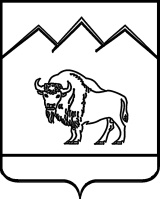 СОВЕТ МУНИЦИПАЛЬНОГО ОБРАЗОВАНИЯМОСТОВСКИЙ РАЙОНРЕШЕНИЕот 19 декабря 2020 г.                                                                   № 414пгт МостовскойО бюджете муниципального образования Мостовский район на 2020 год и на плановый период 2021 и 2022 годовСтатья 11. Утвердить основные характеристики бюджета муниципального образования Мостовский район на 2020 год:1) общий объем доходов в сумме 1 800 748,8 тыс. рублей;2) общий объем расходов в сумме 1 849 060,6 тыс. рублей;(подпункты 1-2 пункта 1 статьи 1 в редакции решения от 16.12.2020 г. № 37)3) верхний предел муниципального внутреннего долга муниципального образования Мостовский район на 1 января 2021 г. в сумме 60 493,0 тыс. рублей, в том числе верхний предел долга по муниципальным гарантиям в сумме 0,0 тыс. рублей;4) дефицит бюджета муниципального образования Мостовский район в сумме 48 311,8 тыс. рублей.(подпункты 3-4 пункта 1 статьи 1 в редакции решения от 29.09.2020 г. № 6)2. Утвердить основные характеристики бюджета муниципального образования Мостовский район на 2021 год и на 2022 год:1) общий объем доходов на 2021 год в сумме 1 513 626,4 тыс. рублей и на 2022 год в сумме 1 336 874,9 тыс. рулей;2) общий объем расходов на 2021 год в сумме 1 508 534,4 тыс. рублей, в том числе условно утвержденные расходы в сумме 13 500,0 тыс. рублей, и на 2022 год в сумме 1 329 236,9 тыс. рублей, в том числе условно утвержденные расходы в сумме 23 600,0 тыс. рублей;(подпункты 1-2 пункта 2 статьи 1 в редакции решения от 16.12.2020 г. № 37)3) верхний предел муниципального внутреннего долга муниципального образования Мостовский район на 1 января 2022 г. в сумме 55 401,0 тыс. рублей, в том числе верхний предел долга по муниципальным гарантиям в сумме 0,0 тыс. рублей, и верхний предел муниципального внутреннего долга муниципального образования Мостовский район на 1 января 2023 г. в сумме 47 763,0 тыс. рублей, в том числе верхний предел долга по муниципальным гарантиям в сумме 0,0 тыс. рублей;4) профицит бюджета муниципального образования Мостовский район на 2021 год в сумме 5 092,0 тыс. рублей, профицит бюджета муниципального образования Мостовский район на 2022 год в сумме 7 638,0 тыс. рублей.»;(подпункты 3-4 пункта 2 статьи 1 в редакции решения от 18.11.2020 г. № 28)Статья 21.Утвердить перечень главных администраторов доходов бюджета муниципального образования Мостовский район и закрепляемые за ними виды (подвиды) доходов бюджета муниципального образования Мостовский район и перечень главных администраторов источников финансирования дефицита бюджета муниципального образования Мостовский район согласно приложению №1 к настоящему решению. 2. Утвердить перечень и коды главных администраторов доходов  бюджета муниципального образования Мостовский район – органов исполнительной власти Краснодарского края и закрепляемые за ними виды доходов и коды классификации бюджета муниципального образования Мостовский район согласно приложению №2 к настоящему решению.Статья 31. Утвердить объем поступлений доходов в бюджет муниципального образования Мостовский район по кодам видов (подвидов) доходов на 2020 год в суммах согласно приложению №3 к настоящему решению, на плановый период 2021 и 2022 годов в суммах согласно приложению №4 к настоящему решению.2. Утвердить в составе доходов бюджета муниципального образования Мостовский район безвозмездные поступления из краевого бюджета в 2020 году согласно приложению №5 к настоящему решению, на плановый период в 2021 и 2022 годах  согласно приложению №6 к настоящему решению.3. Утвердить в составе доходов бюджета муниципального образования Мостовский район безвозмездные поступления из бюджетов городских и сельских поселений в 2020 году согласно приложению №7 к настоящему решению.Статья 4Установить в соответствии с пунктом 2 статьи 184.1 Бюджетного кодекса Российской Федерации нормативы распределения доходов между местным бюджетом и бюджетами городских, сельских поселений входящих в состав Мостовского района на 2020 год и на плановый период 2021 и 2022 годов,  согласно приложению №8 к настоящему решению.Статья 5Установить, что добровольные взносы и пожертвования, поступившие в бюджет муниципального образования Мостовский район, направляются в установленном порядке на увеличение расходов местного бюджета соответственно целям их предоставления.В случае если цель добровольных взносов и пожертвований, поступивших в местный бюджет, не определена, указанные средства направляются на финансовое обеспечение расходов местного бюджета в соответствии с настоящим решением.Статья 61. Утвердить распределение бюджетных ассигнований по целевым статьям (муниципальным программам и непрограммным направлениям деятельности), группам видов  расходов  классификации расходов бюджетов на 2020 год согласно приложению № 9 к настоящему решению, на 2021 и 2022 годы согласно №10 к настоящему решению.2. Утвердить ведомственную структуру расходов бюджета муниципального образования Мостовский район на 2020 год согласно приложению №11 к настоящему решению, на 2021 и 2022 годы согласно приложению №12 к настоящему решению.3. Утвердить в составе ведомственной структуры расходов местного бюджета на 2020 год и ведомственной структуры расходов местного бюджета на 2021 и 2022 годы перечень главных распорядителей средств местного бюджета, перечень разделов, подразделов, целевых статей (муниципальных программ муниципального образования Мостовский район и непрограммных направлений деятельности), групп видов расходов местного бюджета. 4. Утвердить в составе ведомственной структуры расходов местного бюджета на 2020 год резервный фонд администрации муниципального образования Мостовский район в сумме 150,0 тыс. рублей;(пункт 4 статьи 6 в редакции решения от 23.06.2020 г. № 471)5. Утвердить в составе ведомственной структуры расходов местного бюджета на 2021 и 2022 годы:1) общий объем бюджетных ассигнований, направляемых на исполнение публичных нормативных обязательств, на 2021 год в сумме 0,0 тыс. рублей и на 2022 год в сумме 0,0 тыс. рублей.2) размер резервного фонда администрации муниципального образования Мостовский район на 2021 год в сумме 200,0 тыс. рублей и на 2022 год в сумме 200,0 тыс. рублей.6. Утвердить источники финансирования дефицита бюджета муниципального образования Мостовский район, перечень статей источников финансирования дефицитов бюджетов на 2020 год согласно приложению 13 к настоящему решению, на 2021 и 2022 годы согласно приложению 14 к настоящему решению.»; (пункт 6 статьи 6 в редакции решения от 16.12.2021 г. № 37)7. Утвердить объем межбюджетных трансфертов, предоставляемых другим бюджетам бюджетной системы Российской Федерации, на 2020 год согласно приложению №15 к настоящему решению, на  плановый период 2021 и 2022 годов согласно приложению №16 к настоящему решению.8. Утвердить общий объем дотаций на выравнивание бюджетной обеспеченности поселений из бюджета муниципального района и их распределение между поселениями на 2020 год согласно приложению №17 к настоящему решению, на плановый период 2021 и 2022 годов согласно приложению №18 к настоящему решению.9. Утвердить объем иных межбюджетных трансфертов и распределение иных межбюджетных трансфертов на осуществление органами местного самоуправления поселений переданных полномочий органов местного самоуправления муниципального района на 2020 год согласно приложению №19 к настоящему решению и распределение иных межбюджетных трансфертов на поддержку местных инициатив между поселениями муниципального образования Мостовский район на 2020 год согласно приложению 191 к настоящему решению.9. Утвердить объем иных межбюджетных трансфертов и распределение иных межбюджетных трансфертов из бюджета муниципального образования Мостовский район бюджетам поселений на 2020 год согласно приложению №19 к настоящему решению.»;(пункт 9 статьи 6 в редакции решения от 16.12.2020 г.)10. Установить критерий выравнивания расчетной бюджетной обеспеченности поселений: на 2020 год –1,04;на 2021 год – 0,96;на 2022 год – 0,94.».(пункт 10 статьи 6 дополнен решением от 27.05.2020 г. № 467)Статья 7Остатки средств бюджета муниципального образования Мостовский район, сложившиеся на начало текущего финансового года, направляются на оплату заключенных от имени муниципального образования Мостовский район муниципальных контрактов на поставку товаров, выполнение работ, оказание услуг, подлежавших в соответствии с условиями этих муниципальных контрактов оплате в отчетном финансовом году, в объеме, не превышающем суммы остатка неиспользованных бюджетных ассигнований на указанные цели, в случае осуществления заказчиком приемки поставленного товара, выполненной работы (ее результатов), оказанной услуги, а также отдельных этапов поставки товара, выполнения работы, оказания услуги указанных муниципальных контрактов в установленном законодательством порядке в отчетном финансовом году.Статья 8 1. Установить, что предоставление субсидий юридическим лицам (за исключением субсидий муниципальным учреждениям), индивидуальным предпринимателям, а также физическим лицам - производителям товаров, работ, услуг осуществляется в случаях, предусмотренных частью 2 настоящей статьи, и в порядке, предусмотренном принимаемыми в соответствии с настоящим решением нормативными правовыми актами администрации муниципального образования Мостовский район. 2. Предоставление субсидий юридическим лицам (за исключением субсидий муниципальным учреждениям), индивидуальным предпринимателям, а также физическим лицам - производителям товаров, работ, услуг осуществляется в случае оказания муниципальной поддержки субъектам агропромышленного комплекса.Статья 9Установить, что субсидии иным некоммерческим организациям, не являющимся муниципальными учреждениями, в соответствии с пунктом 2 статьи 78.1 Бюджетного кодекса Российской Федерации предоставляются в пределах бюджетных ассигнований, предусмотренных приложениями №9 - 12 к настоящему решению. Порядок определения объема и предоставления указанных субсидий устанавливается нормативными правовыми актами администрации муниципального образования Мостовский район.Статья 10 Увеличить с 1 января 2020 года на 3,8 процентов в пределах утвержденного фонда оплаты труда на 2020 год размеры: денежного вознаграждения лиц, замещающих муниципальные должности в муниципальном образовании Мостовский район; должностных окладов муниципальных служащих в соответствии с замещаемыми ими должностями муниципальной службы; должностных окладов работников, замещающих должности, не являющиеся должностями муниципальной службы в администрации муниципального образования Мостовский район; работников муниципальных учреждений муниципального образования Мостовский район (за исключением муниципальных учреждений, перешедших на отраслевые системы оплаты труда).(в редакции решения от 29.01.2020 г. №423)2.  Установить, что администрация муниципального образования Мостовский район не вправе принимать решения, приводящие к увеличению в 2020 – 2022 годах штатной численности муниципальных служащих муниципального образования Мостовский район, за исключением случаев принятия решений о наделении администрации муниципального образования Мостовский район дополнительными функциями в пределах установленной в соответствии с законодательством компетенции, требующими увеличения штатной численности.3. Рекомендовать городским и сельским поселениям муниципального образования Мостовский район не принимать решения, приводящие к увеличению в 2020 – 2022 годах штатной численности муниципальных служащих.Статья 11 1. Утвердить программу муниципальных внутренних заимствований муниципального образования Мостовский район на 2020 год согласно приложению №20 к настоящему решению и на плановый период 2021 и 2022 годов согласно приложению №21 к настоящему решению.2. Утвердить программу муниципальных гарантий муниципального образования  Мостовский район в валюте Российской Федерации на 2020 год согласно приложению № 22 к настоящему решению и на плановый период 2021 и 2022 годов согласно приложению №23 к настоящему решению.3.Установить объем расходов на обслуживание муниципального долга муниципального образования Мостовский район 1) 2020 год в сумме 2 210,9 тыс. рублей;»;(подпункт 1 пункта 3 статьи 11 в редакции решения от 16.12.2020 г. № 37)2) 2021 год в сумме 2 515,2 тыс. рублей;3) 2022 год в сумме 2 507,6 тыс. рублей.»;(подпункты 2-3 пункта 3 статьи 11 статья в редакции решения от 18.11.2020 г. № 28)4. Утвердить программу муниципальных  внешних заимствований муниципального образования Мостовский район на 2020 год и плановый период 2021 и 2022 годов согласно приложению № 231 к настоящему решению.5.. Утвердить программу муниципальных гарантий муниципального образования Мостовский район в иностранной валюте на 2020 год и плановый период 2021 и 2022 годов согласно приложению 232 к настоящему решению.»;( статья 11 дополнена  частями 4-5 решением от 29.01.2020 г. № 423)Статья 12Муниципальные унитарные предприятия, собственником имущества которых является  муниципальное образование Мостовский район,  направляют часть прибыли, остающейся в их распоряжении после уплаты налогов и иных обязательных платежей в бюджет муниципального образования Мостовский район в размере 30 процентов.Статья 13Установить, что в 2020 году получатели средств бюджета вправе предусматривать в заключаемых ими муниципальных  контрактах (договорах) на поставку товаров, выполнение работ, оказание услуг (далее – договор) авансовые платежи в размере, установленном настоящей статьей, если иное не установлено федеральными законами, указами Президента Российской Федерации, настоящим решением или иным нормативным правовым актом Российской Федерации и Краснодарского края, в пределах лимитов бюджетных обязательств на соответствующий финансовый год, доведенных до них в установленном порядке на соответствующие цели:1) в размере до 100 процентов от суммы договора:а) об  оказании  услуг связи, о подписке на печатные издания и об их приобретении;б) об обучении на курсах повышения квалификации, о прохождении профессиональной переподготовки, о проведении обучающих семинаров;в) об участии в научных, методических, научно-практических и иных конференциях;г) о проведении государственной экспертизы проектной документации и результатов инженерных изысканий, о проведении проверки достоверности определения сметной стоимости строительства, реконструкции, капитального ремонта объектов капитального строительства;д) о приобретении авиа- и железнодорожных билетов, билетов для проезда городским и пригородным транспортом, об осуществлении грузовых перевозок авиационным и железнодорожным транспортом;е) о проведении мероприятий по тушению пожаров;ж) на оказание депозитарных услуг;з) об обязательном страховании гражданской ответственности владельцев транспортных средств и других видов обязательного страхования;и) на проведение конгрессов, форумов, фестивалей, конкурсов, представление экспозиций муниципального образования Мостовский район на международных, всероссийских, региональных, национальных и иных выставочно-ярмарочных мероприятиях;к) на приобретение объектов недвижимости в собственность муниципального образования Мостовский район;2) в размере до 30 процентов от суммы договора – по остальным договорам.Статья 14Исключена решением от 28.10.2020 г. № 9Статья 15Нормативные правовые акты муниципального образования Мостовский район подлежат приведению в соответствие с настоящим решением в двухмесячный срок со дня вступления в силу настоящего решения, за исключением случаев, установленных бюджетным законодательством Российской Федерации.Статья 16Настоящее решение вступает в силу с 1 января 2020 года и подлежит официальному опубликованию. Председатель Совета муниципального образования   Мостовский район                                                                           А.В.ЛадановГлава муниципального образованияМостовский район                                                                          С.В. ЛасуновПРИЛОЖЕНИЕ № 1УТВЕРЖДЕНрешением Совета муниципального                 образования Мостовский районот 19.12.2019 г.  № 414ПЕРЕЧЕНЬ главных администраторов доходов бюджета муниципального образования Мостовский район и закрепляемые за ними виды (подвиды) доходов бюджета муниципального образования Мостовский район и перечень главных администраторов источников финансирования дефицита бюджета муниципального образования Мостовский районНачальник финансового управленияадминистрации муниципального образования Мостовский район                                                          Е.М.ТютереваНачальник финансового управленияадминистрации муниципального образования Мостовский район                                                      Е.М.Тютерева* По видам и подвидам доходов, входящим в соответствующий группировочный код бюджетной классификации, зачисляемым в местный бюджет в соответствии с законодательством Российской Федерации.».Начальник  финансового управления администрации муниципального образования Мостовский район                                                         Е.М. Тютерева* По видам и подвидам доходов, входящим в соответствующий группировочный код бюджетной классификации, зачисляемым в местный бюджет в соответствии с законодательством Российской Федерации.».Начальник финансового управления администрации муниципального образования Мостовский район                                                          Е.М. Тютерева».Начальник  финансового управления администрации муниципального образования Мостовский район                                                         Е.М. Тютерева».Начальник финансового управления администрации муниципального образования Мостовский район                                                      Е.М. ТютереваПриложение  7УТВЕРЖДЕНЫрешением Совета муниципальногообразования Мостовский районот 19.12.2019 г. №414(в редакции Совета муниципального образования Мостовский районот 16.12.2020 г. № 37)БЕЗВОЗМЕЗДНЫЕ ПОСТУПЛЕНИЯиз бюджетов городских и сельских поселений в 2020-2021 годах(тыс. рублей)													   ».Начальник финансового управления администрации муниципального образования Мостовский район                                                          Е.М. ТютереваПРИЛОЖЕНИЕ № 8УТВЕРЖДЕНрешением Совета муниципального образования Мостовский районот 19.12.2019 года №414 (в редакции Совета муниципального образования Мостовский районот 26.02.2020 г. № 439)НОРМАТИВЫ распределения доходов между местным бюджетом и бюджетами городских, сельских поселений, входящих в состав Мостовского районана 2020 год и на плановый период 2021 и 2022 годов                                                                                                                                                                         (процентов)   ».Начальник финансового управленияадминистрации муниципальногообразования Мостовский район                                                       Е.М.ТютереваПриложение 9УТВЕРЖДЕНОрешением Совета муниципального образования Мостовский районот 19.12.2019 г. №414(в редакции решения Совета муниципального образования Мостовский районот 16.12.2020 г. № 37)РАСПРЕДЕЛЕНИЕбюджетных ассигнований по целевым статьям (муниципальным программам и непрограммным направлениям деятельности), группам видов расходов классификации расходов бюджета на 2020 год                                                                                                                                                              (тыс. рублей)».Начальник финансового управления администрации муниципального образованияМостовский район                                                                                                                                                     Е.М. ТютереваПриложение 10УТВЕРЖДЕНОрешением Совета муниципального образования Мостовский районот 19.12.2019 г. №414(в редакции решения Совета муниципального образования Мостовский районот 16.12.2020 г. № 37)РАСПРЕДЕЛЕНИЕбюджетных ассигнований по целевым статьям (муниципальным программам и непрограммным направлениям деятельности), группам видов расходов классификации расходов бюджетана 2021 и 2022 годы     ».Начальник финансового управления администрации муниципального образования Мостовский район                                                                                                    Е.М. ТютереваПриложение 11УТВЕРЖДЕНАрешением Совета муниципального образования Мостовский районот 19.12.2019 г. №414(в редакции решения Совета муниципального образования Мостовский районот 16.12.2020 г. № 37)ВЕДОМСТВЕННАЯ СТРУКТУРАрасходов бюджета муниципального образования Мостовский район на 2020 год (тыс. рублей) ».Начальник финансового управления администрации муниципального образования Мостовский район                                                                                                  Е.М. ТютереваПриложение 12УТВЕРЖДЕНАрешением Совета муниципального образования Мостовский районот 19 декабря 2019 г. № 414(в редакции решения Совета муниципального образования Мостовский районот 16.12.2020 г. № 37)ВЕДОМСТВЕННАЯ СТРУКТУРАрасходов бюджета муниципального образования Мостовский район на 2021 и 2022 годы(тыс. рублей)».Начальник финансового управления администрации муниципального образования Мостовский район                                                                                                  Е.М. Тютерева».Начальник финансового управления администрации муниципального образования Мостовский район                                                          Е.М. Тютерева                                                                                                                                     ».Начальник финансового управления администрации муниципального образования Мостовский район                                                          Е.М. ТютереваПриложение  15УТВЕРЖДЕНрешением Совета муниципальногообразования Мостовский районот 19.12.2019 г. №414(в редакции Совета муниципального образования Мостовский районот 16.12.2020 г. № 37)ОБЪЁМ межбюджетных трансфертов, предоставляемых другим бюджетам бюджетной системы Российской Федерации, на 2020 год                                                                                              (тыс. рублей)											               ».										Начальник финансового управленияадминистрации муниципального образования Мостовский район                                                      Е.М. ТютереваПриложение  16УТВЕРЖДЕНрешением Совета муниципальногообразования Мостовский районот 19.12.2019 г. №414(в редакции Совета муниципального образования Мостовский районот 16.12.2020 г. № 37)ОБЪЁМ межбюджетных трансфертов, предоставляемых другим бюджетам бюджетной системы Российской Федерации на плановый период  2021 и 2022 годов                                                                                              (тыс. рублей)».Начальник финансового управленияадминистрации муниципального образования Мостовский район                                                         Е.М.ТютереваНачальник финансового управленияадминистрации муниципального образования Мостовский район                                                         Е.М.ТютереваПриложение  18УТВЕРЖДЕНрешением Совета муниципальногообразования Мостовский районот 19.12.2019 г. №414 (в редакции Совета муниципального образования Мостовский районот 16.12.2020 г. № 37)».Начальник финансового управленияадминистрации муниципального образования Мостовский район                                                   Е.М.ТютеревОБЪЕМиных межбюджетных трансфертов и распределение иных межбюджетных трансфертов из бюджета муниципального образования Мостовский район бюджетам поселений на 2020 годТаблица1 Объем иных межбюджетных трансфертов и их распределениеиз бюджета муниципального образования Мостовский район бюджетам поселений в отношении переданных полномочий органов местного самоуправления на 2020 год( тыс. рублей)Таблица 2Объем иных межбюджетных трансфертов и их распределениеиз бюджета муниципального образования Мостовский район бюджетам поселений(за исключением иных межбюджетных трансфертов, предоставляемых в части полномочий по решению вопросов местного значения) на 2020 год(тыс. рублей)Начальник финансового управленияадминистрации муниципальногообразования Мостовский район                                                                                                                                    Е.М.ТютереваПриложение 20УТВЕРЖДЕНАрешением Совета муниципальногообразования Мостовский районот 19.12. 2019 г. № 414 (в редакции Совета муниципального образования Мостовский районот 29.09.2020 г. № 6)ПРОГРАММАмуниципальных внутренних заимствованиймуниципального образования Мостовский район на 2020 год(тыс. рублей)».Начальник  финансового управления администрации муниципального образования Мостовский район                                                          Е.М. ТютереваПриложение  21УТВЕРЖДЕНАрешением Совета муниципальногообразования Мостовский районот 19 декабря 2019 г. № 414 (в редакции Совета муниципального образования Мостовский районот 18.11.2020 г. № 28)ПРОГРАММА муниципальных внутренних заимствований муниципального образования Мостовский районна 2021 и 2022 годы(тыс. рублей)».Начальник  финансового управления администрации муниципального образования Мостовский район                                                          Е.М. ТютереваПриложение  22УТВЕРЖДЕНАрешением Совета муниципального образования Мостовский районот 19 декабря 2019 г. №414(в редакции Совета муниципальногообразования Мостовский районот 23.06.2020 г. № 471)Программа муниципальных  гарантий муниципального образования  Мостовский район в валюте Российской Федерации  на 2020 год Раздел 1. 	Перечень подлежащих предоставлению муниципальных  гарантий муниципального образования  Мостовский район в 2020 году Раздел 2.  	Общий объем бюджетных ассигнований, предусмотренных на исполнение муниципальных гарантий муниципального образования Мостовский район  по возможным гарантийным случаям в 2020 году Начальник финансового управления администрациимуниципального образования Мостовский район										Е.М. ТютереваПриложение  23УТВЕРЖДЕНАрешением Совета муниципальногообразования Мостовский районот 19 декабря 2019 г. №414(в редакции Совета муниципальногообразования Мостовский районот 23.06.2020 г. № 47)Программа муниципальных  гарантий муниципального образования  Мостовский район в валюте Российской Федерации  на плановый период 2021 и 2022 годов Раздел 1. 	Перечень подлежащих предоставлению муниципальных  гарантий муниципального образования  Мостовский район на плановый период 2021 и 2022 годов Раздел 2.  	Общий объем бюджетных ассигнований, предусмотренных на исполнение муниципальных гарантий муниципального образования Мостовский район  по возможным гарантийным случаям в 2020 году Начальник финансового управления администрациимуниципального образования Мостовский район		Е.М. ТютереваПРИЛОЖЕНИЕ № 231УТВЕРЖДЕНАрешением Совета муниципальногообразования Мостовский районот 19 декабря 2019 года № 414(в редакции Совета муниципального образования Мостовский районот 29.01.2020 г. № 423)ПРОГРАММА муниципальных внешних заимствований муниципального образования Мостовского района на 2020 год и плановый период 2021 и 2022 годовРаздел 1. 	Программа муниципальных внешних заимствованиймуниципального образования Мостовский район на 2020 годРаздел 2. 	Программа муниципальных внешних заимствований                 муниципального образования Мостовский район на 2021 и 2022 годыНачальник финансового управления администрации муниципального образования Мостовский район                                                        Е.М. ТютереваПРИЛОЖЕНИЕ № 232УТВЕРЖДЕНАрешением Совета муниципальногообразования Мостовский районот 19 декабря 2019 года № 414(в редакции Совета муниципальногообразования Мостовский районот 29.01.2020 г. № 423)ПРОГРАММА муниципальных гарантий муниципального образования Мостовский район в иностранной валютена 2020 год и плановый период 2021 и 2022 годовРаздел 1. 	Перечень подлежащих предоставлению муниципальных гарантий муниципального образованияМостовский район в 2020 году и в плановом периоде 2021 и 2022 годовРаздел 2.	Общий объем бюджетных ассигнований, предусмотренных на исполнение муниципальных  гарантиймуниципального образования Мостовский район по возможным гарантийным случаям в 2020 году и в плановом периоде 2021 и 2022 годовНачальник финансового управления администрации муниципального образования Мостовский район                                                                                                                             Е.М. ТютереваКод бюджетной классификации Российской ФедерацииКод бюджетной классификации Российской ФедерацииКод бюджетной классификации Российской ФедерацииКод бюджетной классификации Российской ФедерацииНаименование администратора доходов и источников финансирования дефицита бюджета районаадмини-стратора доходов и источ-ников финанси-рования дефицита бюджета районаадмини-стратора доходов и источ-ников финанси-рования дефицита бюджета районадоходов и источников финансирования дефицита бюджета района902 902 администрация муниципального образования Мостовский районадминистрация муниципального образования Мостовский район9029021 08 07150 01 0000 110Государственная пошлина за выдачу разрешения на установку рекламной конструкции Государственная пошлина за выдачу разрешения на установку рекламной конструкции 9029021 11 01050 05 0000 120Доходы в виде прибыли, приходящейся на доли в уставных (складочных) капиталах хозяйственных товариществ и обществ, или дивидендов по акциям, принадлежащим муниципальным районамДоходы в виде прибыли, приходящейся на доли в уставных (складочных) капиталах хозяйственных товариществ и обществ, или дивидендов по акциям, принадлежащим муниципальным районам9029021 11 05013 05 0021 120Доходы, получаемые в виде арендной платы за земли сельскохозяйственного назначения, государственная собственность на которые не разграничена и которые расположены в границах сельских поселений и межселенных территорий муниципальных районов, а также средства от продажи права на заключение договоров аренды указанных земельных участковДоходы, получаемые в виде арендной платы за земли сельскохозяйственного назначения, государственная собственность на которые не разграничена и которые расположены в границах сельских поселений и межселенных территорий муниципальных районов, а также средства от продажи права на заключение договоров аренды указанных земельных участков9029021 11 05013 05 0023 120Доходы, получаемые в виде арендной платы за земли сельских населенных пунктов, государственная собственность на которые не разграничена и которые расположены в границах сельских поселений и межселенных территорий муниципальных районов, а также средства от продажи права на заключение договоров аренды указанных земельных участковДоходы, получаемые в виде арендной платы за земли сельских населенных пунктов, государственная собственность на которые не разграничена и которые расположены в границах сельских поселений и межселенных территорий муниципальных районов, а также средства от продажи права на заключение договоров аренды указанных земельных участков9029021 11 05013 05 0024 120Доходы, получаемые в виде арендной платы за земли промышленности, энергетики, транспорта, связи и земли иного специального назначения, государственная собственность на которые не разграничена и которые расположены в границах сельских поселений и межселенных территорий муниципальных районов, а также средства от продажи права на заключение договоров аренды указанных земельных участковДоходы, получаемые в виде арендной платы за земли промышленности, энергетики, транспорта, связи и земли иного специального назначения, государственная собственность на которые не разграничена и которые расположены в границах сельских поселений и межселенных территорий муниципальных районов, а также средства от продажи права на заключение договоров аренды указанных земельных участков9029021 11 05013 05 0025 120Доходы, получаемые в виде арендной платы за земли особо охраняемых территорий, государственная собственность на которые не разграничена и которые расположены в границах сельских поселений и межселенных территорий муниципальных районов, а также средства от продажи права на заключение договоров аренды указанных земельных участковДоходы, получаемые в виде арендной платы за земли особо охраняемых территорий, государственная собственность на которые не разграничена и которые расположены в границах сельских поселений и межселенных территорий муниципальных районов, а также средства от продажи права на заключение договоров аренды указанных земельных участков9029021 11 05025 05 0021 120Доходы, получаемые в виде арендной платы, а также средства от продажи права на заключение договоров аренды за земли, находящиеся в собственности муниципальных районов (за исключением земельных участков муниципальных бюджетных и автономных учреждений)Доходы, получаемые в виде арендной платы, а также средства от продажи права на заключение договоров аренды за земли, находящиеся в собственности муниципальных районов (за исключением земельных участков муниципальных бюджетных и автономных учреждений)9029021 11 05025 05 0022 120Доходы, получаемые в виде арендной платы, а также средства от продажи права на заключение договоров аренды за земли городских населенных пунктов, находящиеся в собственности муниципальных районов (за исключением земельных участков муниципальных бюджетных и автономных учреждений)Доходы, получаемые в виде арендной платы, а также средства от продажи права на заключение договоров аренды за земли городских населенных пунктов, находящиеся в собственности муниципальных районов (за исключением земельных участков муниципальных бюджетных и автономных учреждений)9029021 11 05025 05 0023 120Доходы, получаемые в виде арендной платы, а также средства от продажи права на заключение договоров аренды за земли сельских населенных пунктов, находящиеся в собственности муниципальных районов (за исключением земельных участков муниципальных бюджетных и автономных учреждений)Доходы, получаемые в виде арендной платы, а также средства от продажи права на заключение договоров аренды за земли сельских населенных пунктов, находящиеся в собственности муниципальных районов (за исключением земельных участков муниципальных бюджетных и автономных учреждений)9029021 11 05035 05 0000 120Доходы от сдачи в аренду имущества, находящегося в оперативном управлении органов управления муниципальных районов и созданных ими учреждений (за исключением имущества муниципальных бюджетных и автономных учреждений)Доходы от сдачи в аренду имущества, находящегося в оперативном управлении органов управления муниципальных районов и созданных ими учреждений (за исключением имущества муниципальных бюджетных и автономных учреждений)9029021 11 05313 05 0000 120Плата по соглашениям об установлении сервитута, заключенным органами местного самоуправления муниципальных районов, органами местного самоуправления сельских поселений, государственными или муниципальными предприятиями либо государственными или муниципальными учреждениями в отношении земельных участков, государственная собственность на которые не разграничена и которые расположены в границах сельских поселений и межселенных территорий муниципальных районовПлата по соглашениям об установлении сервитута, заключенным органами местного самоуправления муниципальных районов, органами местного самоуправления сельских поселений, государственными или муниципальными предприятиями либо государственными или муниципальными учреждениями в отношении земельных участков, государственная собственность на которые не разграничена и которые расположены в границах сельских поселений и межселенных территорий муниципальных районов9029021 11 05325 05 0000 120Плата по соглашениям об установлении сервитута, заключенным органами местного самоуправления муниципальных районов, государственными или муниципальными предприятиями либо государственными или муниципальными учреждениями в отношении земельных участков, находящихся в собственности муниципальных районовПлата по соглашениям об установлении сервитута, заключенным органами местного самоуправления муниципальных районов, государственными или муниципальными предприятиями либо государственными или муниципальными учреждениями в отношении земельных участков, находящихся в собственности муниципальных районов9029021 11 07015 05 0000 120Доходы от перечисления части прибыли, остающейся после уплаты налогов и иных обязательных платежей муниципальных унитарных предприятий, созданных муниципальными районамиДоходы от перечисления части прибыли, остающейся после уплаты налогов и иных обязательных платежей муниципальных унитарных предприятий, созданных муниципальными районами9029021 11 09045 05 0011 120Прочие поступления от использования имущества, находящегося в собственности муниципальных районов (за исключением имущества муниципальных бюджетных и автономных учреждений, а также имущества муниципальных унитарных предприятий, в том числе казенных)(по продаже права на заключение договора на установку рекламной конструкции на земельном участке, находящемся в муниципальной собственности муниципального образования, а также на земельном участке, государственная собственность на который не разграничена)Прочие поступления от использования имущества, находящегося в собственности муниципальных районов (за исключением имущества муниципальных бюджетных и автономных учреждений, а также имущества муниципальных унитарных предприятий, в том числе казенных)(по продаже права на заключение договора на установку рекламной конструкции на земельном участке, находящемся в муниципальной собственности муниципального образования, а также на земельном участке, государственная собственность на который не разграничена)9029021 11 09045 05 0021 120Прочие поступления от использования имущества, находящегося в собственности муниципальных районов ( за исключением имущества муниципальных бюджетных и автономных учреждений, а также имущества муниципальных унитарных предприятий, в том числе казенных) (плата за пользование жилым помещением (плата за наем) для нанимателей жилых помещений по договорам социального найма или договорам найма жилых помещений муниципального жилого фонда, а также по договорам найма муниципального специализированного жилищного фонда)Прочие поступления от использования имущества, находящегося в собственности муниципальных районов ( за исключением имущества муниципальных бюджетных и автономных учреждений, а также имущества муниципальных унитарных предприятий, в том числе казенных) (плата за пользование жилым помещением (плата за наем) для нанимателей жилых помещений по договорам социального найма или договорам найма жилых помещений муниципального жилого фонда, а также по договорам найма муниципального специализированного жилищного фонда)9029021 11 09045 05 0031 120Прочие поступления от использования имущества, находящегося в собственности муниципальных районов (за исключением имущества муниципальных бюджетных и автономных учреждений, а также имущества муниципальных унитарных предприятий, в том числе казенных) (плата за право заключение договора на размещение и эксплуатацию нестационарного торгового объекта)Прочие поступления от использования имущества, находящегося в собственности муниципальных районов (за исключением имущества муниципальных бюджетных и автономных учреждений, а также имущества муниципальных унитарных предприятий, в том числе казенных) (плата за право заключение договора на размещение и эксплуатацию нестационарного торгового объекта)9029021 13 01995 05 0000 130Прочие доходы от оказания платных услуг (работ) получателями средств бюджетов муниципальных районовПрочие доходы от оказания платных услуг (работ) получателями средств бюджетов муниципальных районов9029021 13 02995 05 0011 130Возврат дебиторской задолженности прошлых лет по средствам федерального бюджетаВозврат дебиторской задолженности прошлых лет по средствам федерального бюджета9029021 13 02995 05 0021 130Возврат дебиторской задолженности прошлых лет по средствам бюджета субъекта Российской ФедерацииВозврат дебиторской задолженности прошлых лет по средствам бюджета субъекта Российской Федерации9029021 13 02995 05 0031 130Возврат дебиторской задолженности прошлых лет в бюджет муниципального районаВозврат дебиторской задолженности прошлых лет в бюджет муниципального района9029021 13 02995 05 0041 130Прочие доходы от компенсации затрат бюджетов муниципальных районовПрочие доходы от компенсации затрат бюджетов муниципальных районов9029021 13 02995 05 0100 130Прочие доходы от компенсации затрат бюджетов муниципальных районов (средства, поступающие от деятельности прочих учреждений)Прочие доходы от компенсации затрат бюджетов муниципальных районов (средства, поступающие от деятельности прочих учреждений)9029021 13 02995 05 0200 130Прочие доходы от компенсации затрат бюджетов муниципальных районов (средства, поступающие от возврата учреждениями субсидий на выполнение ими муниципального задания прошлых лет)Прочие доходы от компенсации затрат бюджетов муниципальных районов (средства, поступающие от возврата учреждениями субсидий на выполнение ими муниципального задания прошлых лет)9029021 14 02052 05 0000 410Доходы от реализации имущества, находящегося в оперативном управлении учреждений, находящихся в ведении органов управления муниципальных районов (за исключением имущества муниципальных бюджетных и автономных учреждений), в части реализации основных средств по указанному имуществуДоходы от реализации имущества, находящегося в оперативном управлении учреждений, находящихся в ведении органов управления муниципальных районов (за исключением имущества муниципальных бюджетных и автономных учреждений), в части реализации основных средств по указанному имуществу9029021 14 02053 05 0000 410Доходы от реализации иного имущества, находящегося в собственности муниципальных районов (за исключением имущества муниципальных бюджетных и автономных учреждений, а также имущества муниципальных унитарных предприятий, в том числе казенных), в части реализации основных средств по указанному имуществу Доходы от реализации иного имущества, находящегося в собственности муниципальных районов (за исключением имущества муниципальных бюджетных и автономных учреждений, а также имущества муниципальных унитарных предприятий, в том числе казенных), в части реализации основных средств по указанному имуществу 9029021 14 02052 05 0000 440Доходы от реализации имущества, находящегося в оперативном управлении учреждений, находящихся в ведении органов управления муниципальных районов (за исключением имущества муниципальных бюджетных и автономных учреждений), в части реализации материальных запасов по указанному имуществу Доходы от реализации имущества, находящегося в оперативном управлении учреждений, находящихся в ведении органов управления муниципальных районов (за исключением имущества муниципальных бюджетных и автономных учреждений), в части реализации материальных запасов по указанному имуществу 9029021 14 02053 05 0000 440Доходы от реализации иного имущества, находящегося в собственности муниципальных районов (за исключением имущества муниципальных бюджетных и автономных учреждений, а также имущества муниципальных унитарных предприятий, в том числе казенных), в части реализации материальных запасов по указанному имуществуДоходы от реализации иного имущества, находящегося в собственности муниципальных районов (за исключением имущества муниципальных бюджетных и автономных учреждений, а также имущества муниципальных унитарных предприятий, в том числе казенных), в части реализации материальных запасов по указанному имуществу9029021 14 06013 05 0021 430Доходы, получаемые без проведения торгов, от продажи земельных участков, государственная собственность на которые не разграничена и которые расположены в границах сельских поселений и межселенных территорий муниципальных районовДоходы, получаемые без проведения торгов, от продажи земельных участков, государственная собственность на которые не разграничена и которые расположены в границах сельских поселений и межселенных территорий муниципальных районов9029021 14 06013 05 0026 430Доходы, получаемые по результатам торгов от продажи земельных участков, государственная собственность на которые не разграничена и которые расположены в границах сельских поселений и межселенных территорий муниципальных районовДоходы, получаемые по результатам торгов от продажи земельных участков, государственная собственность на которые не разграничена и которые расположены в границах сельских поселений и межселенных территорий муниципальных районов9029021 14 06025 05 0021 430Доходы, получаемые без проведения торгов, от продажи земельных участков, находящихся в собственности муниципальных районов (за исключением земельных участков муниципальных бюджетных и автономных учреждений)Доходы, получаемые без проведения торгов, от продажи земельных участков, находящихся в собственности муниципальных районов (за исключением земельных участков муниципальных бюджетных и автономных учреждений)9029021 14 06025 05 0026 430Доходы, получаемые по результатам торгов от продажи земельных участков, находящихся в собственности муниципальных районов (за исключением земельных участков муниципальных бюджетных и автономных учреждений)Доходы, получаемые по результатам торгов от продажи земельных участков, находящихся в собственности муниципальных районов (за исключением земельных участков муниципальных бюджетных и автономных учреждений)9029021 14 06313 05 0000 430Плата за увеличение площади земельных участков, находящихся в частной собственности, в результате перераспределения таких земельных участков и земель (или) земельных участков, государственная собственность на которые не разграничена и которые расположены в границах сельских поселений и межселенных территорий муниципальных районовПлата за увеличение площади земельных участков, находящихся в частной собственности, в результате перераспределения таких земельных участков и земель (или) земельных участков, государственная собственность на которые не разграничена и которые расположены в границах сельских поселений и межселенных территорий муниципальных районов9029021 16 01157 01 0000 140Административные штрафы, установленные Главой 15 Кодекса Российской Федерации об административных правонарушениях, за административные правонарушения в области финансов, связанные с нецелевым использованием бюджетных средств, невозвратом либо несвоевременным возвратом бюджетного кредита, неперечислением либо несвоевременным перечислением платы за пользование бюджетным кредитом, нарушением условий предоставления бюджетного кредита, нарушением порядка и (или) условий предоставления (расходования) межбюджетных трансфертов, нарушением условий предоставления бюджетных инвестиций, субсидий юридическим лицам, индивидуальным предпринимателям и физическим лицам, подлежащие зачислению в бюджет муниципального образованияАдминистративные штрафы, установленные Главой 15 Кодекса Российской Федерации об административных правонарушениях, за административные правонарушения в области финансов, связанные с нецелевым использованием бюджетных средств, невозвратом либо несвоевременным возвратом бюджетного кредита, неперечислением либо несвоевременным перечислением платы за пользование бюджетным кредитом, нарушением условий предоставления бюджетного кредита, нарушением порядка и (или) условий предоставления (расходования) межбюджетных трансфертов, нарушением условий предоставления бюджетных инвестиций, субсидий юридическим лицам, индивидуальным предпринимателям и физическим лицам, подлежащие зачислению в бюджет муниципального образования9029021 16 07010 05 0000 140Штрафы, неустойки, пени, уплаченные в случае просрочки исполнения поставщиком (подрядчиком, исполнителем) обязательств, предусмотренных муниципальным контрактом, заключенным муниципальным органом, казенным учреждением муниципального районаШтрафы, неустойки, пени, уплаченные в случае просрочки исполнения поставщиком (подрядчиком, исполнителем) обязательств, предусмотренных муниципальным контрактом, заключенным муниципальным органом, казенным учреждением муниципального района9029021 16 07090 05 0011 140Иные штрафы, неустойки, пени, уплаченные в соответствии с законом или договором в случае неисполнения или ненадлежащего исполнения обязательств перед муниципальным органом, (муниципальным казенным учреждением) муниципального района (оплата пени за неисполнение, ненадлежащее исполнение обязанностей по договорам аренды земельных участков, собственность на которые не разграничена и которые расположены в границах сельских поселений и межселенных территорий муниципальных районов)Иные штрафы, неустойки, пени, уплаченные в соответствии с законом или договором в случае неисполнения или ненадлежащего исполнения обязательств перед муниципальным органом, (муниципальным казенным учреждением) муниципального района (оплата пени за неисполнение, ненадлежащее исполнение обязанностей по договорам аренды земельных участков, собственность на которые не разграничена и которые расположены в границах сельских поселений и межселенных территорий муниципальных районов)9029021 16 07090 05 0012 140Иные штрафы, неустойки, пени, уплаченные в соответствии с законом или договором в случае неисполнения или ненадлежащего исполнения обязательств перед муниципальным органом, (муниципальным казенным учреждением) муниципального района (оплата пени за неисполнение, ненадлежащее исполнение обязанностей по договорам аренды земельных участков, находящихся в собственность муниципальных районов)Иные штрафы, неустойки, пени, уплаченные в соответствии с законом или договором в случае неисполнения или ненадлежащего исполнения обязательств перед муниципальным органом, (муниципальным казенным учреждением) муниципального района (оплата пени за неисполнение, ненадлежащее исполнение обязанностей по договорам аренды земельных участков, находящихся в собственность муниципальных районов)9029021 16 07090 05 0014 140Иные штрафы, неустойки, пени, уплаченные в соответствии с законом или договором в случае неисполнения или ненадлежащего исполнения обязательств перед муниципальным органом, (муниципальным казенным учреждением) муниципального района (оплата пени за неисполнение, ненадлежащее исполнение обязанностей по договорам на размещение нестационарных торговых объектов)Иные штрафы, неустойки, пени, уплаченные в соответствии с законом или договором в случае неисполнения или ненадлежащего исполнения обязательств перед муниципальным органом, (муниципальным казенным учреждением) муниципального района (оплата пени за неисполнение, ненадлежащее исполнение обязанностей по договорам на размещение нестационарных торговых объектов)9029021 16 07090 05 0015 140Иные штрафы, неустойки, пени, уплаченные в соответствии с законом или договором в случае неисполнения или ненадлежащего исполнения обязательств перед муниципальным органом, (муниципальным казенным учреждением) муниципального района (оплата пени за неисполнение, ненадлежащее исполнение обязанностей по плате по соглашениям об установлении сервитута, заключенным органами местного самоуправления муниципальных районов, органами местного самоуправления сельских поселений, государственными или муниципальными предприятиями либо государственными или муниципальными учреждениями в отношении земельных участков, государственная собственность на которые не разграничена и которые расположены в границах сельских поселений и межселенных территорий муниципальных районов)Иные штрафы, неустойки, пени, уплаченные в соответствии с законом или договором в случае неисполнения или ненадлежащего исполнения обязательств перед муниципальным органом, (муниципальным казенным учреждением) муниципального района (оплата пени за неисполнение, ненадлежащее исполнение обязанностей по плате по соглашениям об установлении сервитута, заключенным органами местного самоуправления муниципальных районов, органами местного самоуправления сельских поселений, государственными или муниципальными предприятиями либо государственными или муниципальными учреждениями в отношении земельных участков, государственная собственность на которые не разграничена и которые расположены в границах сельских поселений и межселенных территорий муниципальных районов)9029021 16 07090 05 0016 140Иные штрафы, неустойки, пени, уплаченные в соответствии с законом или договором в случае неисполнения или ненадлежащего исполнения обязательств перед муниципальным органом, (муниципальным казенным учреждением) муниципального района (оплата пени за неисполнение, ненадлежащее исполнение обязанностей по плате по соглашениям об установлении сервитута, заключенным органами местного самоуправления муниципальных районов, государственными или муниципальными предприятиями либо государственными или муниципальными учреждениями в отношении земельных участков, находящихся в собственности муниципальных районов)Иные штрафы, неустойки, пени, уплаченные в соответствии с законом или договором в случае неисполнения или ненадлежащего исполнения обязательств перед муниципальным органом, (муниципальным казенным учреждением) муниципального района (оплата пени за неисполнение, ненадлежащее исполнение обязанностей по плате по соглашениям об установлении сервитута, заключенным органами местного самоуправления муниципальных районов, государственными или муниципальными предприятиями либо государственными или муниципальными учреждениями в отношении земельных участков, находящихся в собственности муниципальных районов)9029021 16 07090 05 0021 140Иные штрафы, неустойки, пени, уплаченные в соответствии с законом или договором в случае неисполнения или ненадлежащего исполнения обязательств перед муниципальным органом, (муниципальным казенным учреждением) муниципального района (денежные взыскания (пени, штрафы, неустойки) за нарушение условий договоров аренды имущества, находящегося в оперативном управлении органов управления муниципальных районов и созданных ими учреждений (за исключением имущества муниципальных бюджетных и автономных учреждений)Иные штрафы, неустойки, пени, уплаченные в соответствии с законом или договором в случае неисполнения или ненадлежащего исполнения обязательств перед муниципальным органом, (муниципальным казенным учреждением) муниципального района (денежные взыскания (пени, штрафы, неустойки) за нарушение условий договоров аренды имущества, находящегося в оперативном управлении органов управления муниципальных районов и созданных ими учреждений (за исключением имущества муниципальных бюджетных и автономных учреждений)9029021 16 07090 05 0031 140Иные штрафы, неустойки, пени, уплаченные в соответствии с законом или договором в случае неисполнения или ненадлежащего исполнения обязательств перед муниципальным органом, (муниципальным казенным учреждением) муниципального района (денежные взыскания (пени, штрафы, неустойки) за нарушение условий договоров социального найма или договорам найма жилых помещений муниципального жилого фонда, а также по договорам найма муниципального специализированного жилищного фонда)Иные штрафы, неустойки, пени, уплаченные в соответствии с законом или договором в случае неисполнения или ненадлежащего исполнения обязательств перед муниципальным органом, (муниципальным казенным учреждением) муниципального района (денежные взыскания (пени, штрафы, неустойки) за нарушение условий договоров социального найма или договорам найма жилых помещений муниципального жилого фонда, а также по договорам найма муниципального специализированного жилищного фонда)9029021 16 07090 05 0041 140Иные штрафы, неустойки, пени, уплаченные в соответствии с законом или договором в случае неисполнения или ненадлежащего исполнения обязательств перед муниципальным органом, (муниципальным казенным учреждением) муниципального района (денежные взыскания (пени, штрафы, неустойки) за нарушение условий договоров на установку рекламной конструкции на земельном участке, находящемся в собственности муниципальных районов, а также на земельном участке государственная собственность на которые не разграничена)Иные штрафы, неустойки, пени, уплаченные в соответствии с законом или договором в случае неисполнения или ненадлежащего исполнения обязательств перед муниципальным органом, (муниципальным казенным учреждением) муниципального района (денежные взыскания (пени, штрафы, неустойки) за нарушение условий договоров на установку рекламной конструкции на земельном участке, находящемся в собственности муниципальных районов, а также на земельном участке государственная собственность на которые не разграничена)9029021 16 07090 05 0051 140Иные штрафы, неустойки, пени, уплаченные в соответствии с законом или договором в случае неисполнения или ненадлежащего исполнения обязательств перед муниципальным органом, (муниципальным казенным учреждением) муниципального района (оплата пени за неисполнение, ненадлежащее исполнение обязанностей по административным комиссиям)Иные штрафы, неустойки, пени, уплаченные в соответствии с законом или договором в случае неисполнения или ненадлежащего исполнения обязательств перед муниципальным органом, (муниципальным казенным учреждением) муниципального района (оплата пени за неисполнение, ненадлежащее исполнение обязанностей по административным комиссиям)9029021 16 07090 05 0061 140Иные штрафы, неустойки, пени, уплаченные в соответствии с законом или договором в случае неисполнения или ненадлежащего исполнения обязательств перед муниципальным органом, (муниципальным казенным учреждением) муниципального района (оплата за неисполнение и ненадлежащее исполнение обязанностей по результатам проверок)Иные штрафы, неустойки, пени, уплаченные в соответствии с законом или договором в случае неисполнения или ненадлежащего исполнения обязательств перед муниципальным органом, (муниципальным казенным учреждением) муниципального района (оплата за неисполнение и ненадлежащее исполнение обязанностей по результатам проверок)9029021 16 10081 05 0000 140Платежи в целях возмещения ущерба при расторжении муниципального контракта, заключенного с муниципальным органом муниципального района (муниципальным казенным учреждением), в связи с односторонним отказом исполнителя (подрядчика) от его исполнения (за исключением муниципального контракта, финансируемого за счет средств муниципального дорожного фонда)Платежи в целях возмещения ущерба при расторжении муниципального контракта, заключенного с муниципальным органом муниципального района (муниципальным казенным учреждением), в связи с односторонним отказом исполнителя (подрядчика) от его исполнения (за исключением муниципального контракта, финансируемого за счет средств муниципального дорожного фонда)9029021 16 10082 05 0000 140Платежи в целях возмещения ущерба при расторжении муниципального контракта, финансируемого за счет средств муниципального дорожного фонда муниципального района, в связи с односторонним отказом исполнителя (подрядчика) от его исполненияПлатежи в целях возмещения ущерба при расторжении муниципального контракта, финансируемого за счет средств муниципального дорожного фонда муниципального района, в связи с односторонним отказом исполнителя (подрядчика) от его исполнения9021 16 10031 05 0000 140 1 16 10031 05 0000 140 1 16 10031 05 0000 140 Возмещение ущерба при возникновении страховых случаев, когда выгодоприобретателями выступают получатели средств бюджета муниципального района9021 16 10061 05 0000 1401 16 10061 05 0000 1401 16 10061 05 0000 140Платежи в целях возмещения убытков, причиненных уклонением от заключения с муниципальным органом муниципального района (муниципальным казенным учреждением) муниципального контракта, а также иные денежные средства, подлежащие зачислению в бюджет муниципального района за нарушение законодательства Российской Федерации о контрактной системе в сфере закупок товаров, работ, услуг для обеспечения государственных и муниципальных нужд (за исключением муниципального контракта, финансируемого за счет средств муниципального дорожного фонда)902 1 16 10100 01 0000 1401 16 10100 01 0000 1401 16 10100 01 0000 140Денежные взыскания, налагаемые в возмещение ущерба, причиненного в результате незаконного или нецелевого использования бюджетных средств (в части бюджетом муниципальных районов) 902 1 16 10123 01 0000 1401 16 10123 01 0000 1401 16 10123 01 0000 140Доходы от денежных взысканий (штрафов), поступающие в счет погашения задолженности, образовавшейся до 1 января 2020 года, подлежащие зачислению в бюджет муниципального образования по нормативам, действовавшим в 2019 году9021 17 01050 05 0000 1801 17 01050 05 0000 1801 17 01050 05 0000 180Невыясненные поступления, зачисляемые в бюджеты муниципальных районов9021 17 05050 05 0000 1801 17 05050 05 0000 1801 17 05050 05 0000 180Прочие неналоговые доходы бюджетов муниципальных районов9022 02 20077 05 0000 1502 02 20077 05 0000 1502 02 20077 05 0000 150Субсидии бюджетам муниципальных районов на софинансирование капитальных вложений в объекты муниципальной собственности9022 02 25527 05 0000 1502 02 25527 05 0000 1502 02 25527 05 0000 150Субсидии бюджетам муниципальных районов на государственную поддержку малого и среднего предпринимательства в субъектах Российской Федерации9022 02 29999 05 0000 1502 02 29999 05 0000 1502 02 29999 05 0000 150Прочие субсидии бюджетам муниципальных районов9022 02 30024 05 0000 1502 02 30024 05 0000 1502 02 30024 05 0000 150Субвенции бюджетам муниципальных районов на выполнение передаваемых полномочий субъектов Российской Федерации9022 02 35082 05 0000 1502 02 35082 05 0000 1502 02 35082 05 0000 150Субвенции бюджетам муниципальных районов на предоставление жилых помещений детям-сиротам и детям, оставшимся без попечения родителей, лицам из их числа по договорам найма специализированных жилых помещений9022 02 35120 05 0000 1502 02 35120 05 0000 1502 02 35120 05 0000 150Субвенции бюджетам муниципальных районов на осуществление полномочий по составлению (изменению) списков кандидатов в присяжные заседатели федеральных судов общей юрисдикции в Российской Федерации9022 02 35469 05 0000 1502 02 35469 05 0000 1502 02 35469 05 0000 150Субвенции бюджетам муниципальных районов на проведение Всероссийской переписи населения 2020 года902 2 02 40014 05 0000 1502 02 40014 05 0000 1502 02 40014 05 0000 150Межбюджетные трансферты, передаваемые бюджетам муниципальных районов из бюджетов поселений на осуществление части полномочий по решению вопросов местного значения в соответствии с заключенными соглашениями9022 02 49999 05 0000 1502 02 49999 05 0000 1502 02 49999 05 0000 150Прочие межбюджетные трансферты, передаваемые бюджетам муниципальных районов9022 07 05010 05 0000 1502 07 05010 05 0000 1502 07 05010 05 0000 150Безвозмездные поступления от физических и юридических лиц на финансовое обеспечение дорожной деятельности, в том числе добровольных пожертвований, в отношении автомобильных дорог общего пользования местного значения муниципальных районов9022 07 05020 05 0000 1502 07 05020 05 0000 1502 07 05020 05 0000 150Поступления от денежных пожертвований, предоставляемых физическими лицами получателям средств бюджетов муниципальных районов9022 07 05030 05 0000 1502 07 05030 05 0000 1502 07 05030 05 0000 150Прочие безвозмездные поступления в бюджеты муниципальных районов9022 18 60010 05 0000 1502 18 60010 05 0000 1502 18 60010 05 0000 150Доходы бюджетов муниципальных районов от возврата прочих остатков субсидий, субвенций и иных межбюджетных трансфертов, имеющих целевое назначение, прошлых лет из бюджетов поселений9022 18 05010 05 0000 1502 18 05010 05 0000 1502 18 05010 05 0000 150Доходы бюджетов муниципальных районов от возврата бюджетными учреждениями остатков субсидий прошлых лет9022 18 05020 05 0000 1502 18 05020 05 0000 1502 18 05020 05 0000 150Доходы бюджетов муниципальных районов от возврата автономными учреждениями остатков субсидий прошлых лет9022 18 05030 05 0000 1502 18 05030 05 0000 1502 18 05030 05 0000 150Доходы бюджетов муниципальных районов от возврата иными организациями остатков субсидий прошлых лет9 022 19 60010 05 0000 1502 19 60010 05 0000 1502 19 60010 05 0000 150Возврат прочих остатков субсидий, субвенций и иных межбюджетных трансфертов, имеющих целевое назначение, прошлых лет из бюджетов муниципальных районов90201 02 00 00 05 0000 71001 02 00 00 05 0000 71001 02 00 00 05 0000 710Получение кредитов от кредитных организаций бюджетами муниципальных районов в валюте Российской Федерации902 01 02 00 00 05 0000 810 01 02 00 00 05 0000 810 01 02 00 00 05 0000 810Погашение бюджетами муниципальных районов кредитов от кредитных организаций в валюте Российской Федерации90201 03 01 00 05 0000 71001 03 01 00 05 0000 71001 03 01 00 05 0000 710Получение кредитов от других бюджетов бюджетной системы Российской Федерации бюджетами муниципальных районов в валюте Российской Федерации 90201 03 01 00 05 0000 81001 03 01 00 05 0000 81001 03 01 00 05 0000 810Погашение бюджетами муниципальных районов кредитов от других бюджетов бюджетной системы Российской Федерации в валюте Российской Федерации90201 05 02 01 05 0000 51001 05 02 01 05 0000 51001 05 02 01 05 0000 510Увеличение прочих остатков денежных средств бюджетов муниципальных районов90201 05 02 01 05 0000 61001 05 02 01 05 0000 61001 05 02 01 05 0000 610Уменьшение прочих остатков денежных средств бюджетов муниципальных районов90201 06 01 00 05 0000 63001 06 01 00 05 0000 63001 06 01 00 05 0000 630Средства от продажи акций и иных форм участия в капитале, находящихся в собственности муниципальных районов905Финансовое управление администрации муниципального образования Мостовский район9051 13 02995 05 0011 1301 13 02995 05 0011 1301 13 02995 05 0011 130Возврат дебиторской задолженности прошлых лет по средствам федерального бюджета9051 13 02995 05 0021 1301 13 02995 05 0021 1301 13 02995 05 0021 130Возврат дебиторской задолженности прошлых лет по средствам бюджета субъекта Российской Федерации9051 13 02995 05 0031 1301 13 02995 05 0031 1301 13 02995 05 0031 130Возврат дебиторской задолженности прошлых лет в бюджет муниципального района9051 13 02995 05 0041 1301 13 02995 05 0041 1301 13 02995 05 0041 130Прочие доходы от компенсации затрат бюджетов муниципальных районов9051 17 01050 05 0000 1801 17 01050 05 0000 1801 17 01050 05 0000 180Невыясненные поступления, зачисляемые в бюджеты муниципальных районов905      2 02 15001 05 0000 1502 02 15001 05 0000 1502 02 15001 05 0000 150Дотации бюджетам муниципальных районов на выравнивание бюджетной обеспеченности из бюджета субъекта Российской Федерации905      2 02 15002 05 0000 1502 02 15002 05 0000 1502 02 15002 05 0000 150Дотации бюджетам муниципальных районов на поддержку мер по обеспечению сбалансированности бюджетов9052 02 29999 05 0000 1502 02 29999 05 0000 1502 02 29999 05 0000 150Прочие субсидии бюджетам муниципальных районов9052 08 05000 05 0000 1502 08 05000 05 0000 1502 08 05000 05 0000 150Перечисления из бюджетов муниципальных районов (в бюджеты муниципальных районов) для осуществления возврата (зачета) излишне уплаченных или излишне взысканных сумм налогов, сборов и иных платежей, а также сумм процентов за несвоевременное осуществление такого возврата и процентов, начисленных на излишне взысканные суммы9052 18 60010 05 0000 1502 18 60010 05 0000 1502 18 60010 05 0000 150Доходы бюджетов муниципальных районов от возврата прочих остатков субсидий, субвенций и иных межбюджетных трансфертов, имеющих целевое назначение, прошлых лет из бюджетов поселений9052 18 05010 05 0000 1502 18 05010 05 0000 1502 18 05010 05 0000 150Доходы бюджетов муниципальных районов от возврата бюджетными учреждениями остатков субсидий прошлых лет9052 18 05020 05 0000 1502 18 05020 05 0000 1502 18 05020 05 0000 150Доходы бюджетов муниципальных районов от возврата автономными учреждениями остатков субсидий прошлых лет9052 18 05030 05 0000 1502 18 05030 05 0000 1502 18 05030 05 0000 150Доходы бюджетов муниципальных районов от возврата иными организациями остатков субсидий прошлых лет9052 19 60010 05 0000 1502 19 60010 05 0000 1502 19 60010 05 0000 150Возврат прочих остатков субсидий, субвенций и иных межбюджетных трансфертов, имеющих целевое назначение, прошлых лет из бюджетов муниципальных районов90501 02 00 00 05 0000 71001 02 00 00 05 0000 71001 02 00 00 05 0000 710Получение кредитов от кредитных организаций бюджетами муниципальных районов в валюте Российской Федерации905 01 02 00 00 05 0000 810 01 02 00 00 05 0000 810 01 02 00 00 05 0000 810Погашение бюджетами муниципальных районов кредитов от кредитных организаций в валюте Российской Федерации90501 03 01 00 05 0000 71001 03 01 00 05 0000 71001 03 01 00 05 0000 710Получение кредитов от других бюджетов бюджетной системы Российской Федерации бюджетами муниципальных районов в валюте Российской Федерации 90501 03 01 00 05 0000 81001 03 01 00 05 0000 81001 03 01 00 05 0000 810Погашение бюджетами муниципальных районов кредитов от других бюджетов бюджетной системы Российской Федерации в валюте Российской Федерации90501 05 02 01 05 0000 51001 05 02 01 05 0000 51001 05 02 01 05 0000 510Увеличение прочих остатков денежных средств бюджетов муниципальных районов90501 05 02 01 05 0000 61001 05 02 01 05 0000 61001 05 02 01 05 0000 610Уменьшение прочих остатков денежных средств бюджетов муниципальных районов910контрольно-счетная палата муниципального образования Мостовский район9101 13 02995 05 0031 1301 13 02995 05 0031 1301 13 02995 05 0031 130Возврат дебиторской задолженности прошлых лет в бюджет муниципального района9101 13 02995 05 0041 1301 13 02995 05 0041 1301 13 02995 05 0041 130Прочие доходы от компенсации затрат бюджетов муниципальных районов9101 16 01157 01 0000 1401 16 01157 01 0000 1401 16 01157 01 0000 140Административные штрафы, установленные Главой 15 Кодекса Российской Федерации об административных правонарушениях, за административные правонарушения в области финансов, связанные с нецелевым использованием бюджетных средств, невозвратом либо несвоевременным возвратом бюджетного кредита, неперечислением либо несвоевременным перечислением платы за пользование бюджетным кредитом, нарушением условий предоставления бюджетного кредита, нарушением порядка и (или) условий предоставления (расходования) межбюджетных трансфертов, нарушением условий предоставления бюджетных инвестиций, субсидий юридическим лицам, индивидуальным предпринимателям и физическим лицам, подлежащие зачислению в бюджет муниципального образования9101 16 07090 05 0061 1401 16 07090 05 0061 1401 16 07090 05 0061 140Иные штрафы, неустойки, пени, уплаченные в соответствии с законом или договором в случае неисполнения или ненадлежащего исполнения обязательств перед муниципальным органом, (муниципальным казенным учреждением) муниципального района (оплата за неисполнение и ненадлежащее исполнение обязанностей по результатам проверок)9101 16 10100 05 0000 1401 16 10100 05 0000 1401 16 10100 05 0000 140Денежные взыскания, налагаемые в возмещение ущерба, причиненного в результате незаконного или нецелевого использования бюджетных средств (в части бюджетов муниципальных районов)9101 16 10123 01 0000 1401 16 10123 01 0000 1401 16 10123 01 0000 140Доходы от денежных взысканий (штрафов), поступающие в счет погашения задолженности, образовавшейся до 1 января 2020 года, подлежащие зачислению в бюджет муниципального образования по нормативам, действовавшим в 2019 году9101 17 01050 05 0000 1801 17 01050 05 0000 1801 17 01050 05 0000 180Невыясненные поступления, зачисляемые в бюджеты муниципальных районов9102 02 40014 05 0000 1502 02 40014 05 0000 1502 02 40014 05 0000 150Межбюджетные трансферты, передаваемые бюджетам муниципальных районов из бюджетов поселений на осуществление части полномочий по решению вопросов местного значения в соответствии с заключенными соглашениями925Районное управление образованием администрации муниципального образования Мостовский район9251 13 02995 05 0031 1301 13 02995 05 0031 1301 13 02995 05 0031 130Возврат дебиторской задолженности прошлых лет в бюджет муниципального района9251 13 02995 05 0041 1301 13 02995 05 0041 1301 13 02995 05 0041 130Прочие доходы от компенсации затрат бюджетов муниципальных районов9251 13 02995 05 0100 1301 13 02995 05 0100 1301 13 02995 05 0100 130Прочие доходы от компенсации затрат бюджетов муниципальных районов (средства, поступающие от деятельности прочих учреждений)9251 13 02995 05 0200 1301 13 02995 05 0200 1301 13 02995 05 0200 130Прочие доходы от компенсации затрат бюджетов муниципальных районов (средства, поступающие от возврата учреждениями субсидий на выполнение ими муниципального задания прошлых лет)9251 14 02052 05 0000 4101 14 02052 05 0000 4101 14 02052 05 0000 410Доходы от реализации имущества, находящегося в оперативном управлении учреждений, находящихся в ведении органов управления муниципальных районов (за исключением имущества муниципальных бюджетных и автономных учреждений), в части реализации основных средств по указанному имуществу9251 14 02053 05 0000 4101 14 02053 05 0000 4101 14 02053 05 0000 410Доходы от реализации иного имущества, находящегося в собственности муниципальных районов (за исключением имущества муниципальных бюджетных и автономных учреждений, а также имущества муниципальных унитарных предприятий, в том числе казенных), в части реализации основных средств по указанному имуществу9251 14 02052 05 0000 4401 14 02052 05 0000 4401 14 02052 05 0000 440Доходы от реализации имущества, находящегося в оперативном управлении учреждений, находящихся в ведении органов управления муниципальных районов (за исключением имущества муниципальных бюджетных и автономных учреждений), в части реализации материальных запасов по указанному имуществу9251 14 02053 05 0000 4401 14 02053 05 0000 4401 14 02053 05 0000 440Доходы от реализации иного имущества, находящегося в собственности муниципальных районов (за исключением имущества муниципальных бюджетных и автономных учреждений, а также имущества муниципальных унитарных предприятий, в том числе казенных), в части реализации материальных запасов по указанному имуществу925117 01050 05 0000 180117 01050 05 0000 180117 01050 05 0000 180Невыясненные поступления, зачисляемые в бюджеты муниципальных районов9252 02 25027 05 0000 1502 02 25027 05 0000 1502 02 25027 05 0000 150Субсидии бюджетам муниципальных районов на реализацию мероприятий государственной программы Российской Федерации "Доступная среда"9252 02 25097 05 0000 1502 02 25097 05 0000 1502 02 25097 05 0000 150Субсидии бюджетам муниципальных районов на создание в общеобразовательных организациях, расположенных в сельской местности, условий для занятий физической культурой и спортом9252 02 25169 05 0000 1502 02 25169 05 0000 1502 02 25169 05 0000 150Субсидии бюджетам муниципальных районов на обновление материально-технической базы для формирования у обучающихся современных технологических и гуманитарных навыков9252 02 29999 05 0000 1502 02 29999 05 0000 1502 02 29999 05 0000 150Прочие субсидии бюджетам муниципальных районов9252 02 30024 05 0000 1502 02 30024 05 0000 1502 02 30024 05 0000 150Субвенции бюджетам муниципальных районов на выполнение передаваемых полномочий субъектов Российской Федерации9252 02 30027 05 0000 1502 02 30027 05 0000 1502 02 30027 05 0000 150Субвенции бюджетам муниципальных районов на содержание ребенка в семье опекуна и приемной семье, а также вознаграждение, причитающееся приемному родителю9252 02 30029 05 0000 1502 02 30029 05 0000 1502 02 30029 05 0000 150Субвенции бюджетам муниципальных районов на компенсацию части платы, взимаемой с родителей (законных представителей) за присмотр и уход за детьми, посещающими образовательные организации, реализующие образовательные программы дошкольного образования9252 02 49999 05 0000 1502 02 49999 05 0000 1502 02 49999 05 0000 150Прочие межбюджетные трансферты, передаваемые бюджетам муниципальных районов9252 18 60010 05 0000 1502 18 60010 05 0000 1502 18 60010 05 0000 150Доходы бюджетов муниципальных районов от возврата прочих остатков субсидий, субвенций и иных межбюджетных трансфертов, имеющих целевое назначение, прошлых лет из бюджетов поселений9252 18 05010 05 0000 1502 18 05010 05 0000 1502 18 05010 05 0000 150Доходы бюджетов муниципальных районов от возврата бюджетными учреждениями остатков субсидий прошлых лет9252 18 05020 05 0000 1502 18 05020 05 0000 1502 18 05020 05 0000 150Доходы бюджетов муниципальных районов от возврата автономными учреждениями остатков субсидий прошлых лет9252 18 05030 05 0000 1502 18 05030 05 0000 1502 18 05030 05 0000 150Доходы бюджетов муниципальных районов от возврата иными организациями остатков субсидий прошлых лет9252 19 60010 05 0000 1502 19 60010 05 0000 1502 19 60010 05 0000 150Возврат прочих остатков субсидий, субвенций и иных межбюджетных трансфертов, имеющих целевое назначение, прошлых лет из бюджетов муниципальных районов926отдел культуры администрации муниципального образования Мостовский район9261 13 02995 05 0031 1301 13 02995 05 0031 1301 13 02995 05 0031 130Возврат дебиторской задолженности прошлых лет в бюджет муниципального района9261 13 02995 05 0041 1301 13 02995 05 0041 1301 13 02995 05 0041 130Прочие доходы от компенсации затрат бюджетов муниципальных районов9261 13 02995 05 0100 1301 13 02995 05 0100 1301 13 02995 05 0100 130Прочие доходы от компенсации затрат бюджетов муниципальных районов (средства, поступающие от деятельности прочих учреждений)9261 13 02995 05 0200 1301 13 02995 05 0200 1301 13 02995 05 0200 130Прочие доходы от компенсации затрат бюджетов муниципальных районов (средства, поступающие от возврата учреждениями субсидий на выполнение ими муниципального задания прошлых лет)926117 01050 05 0000 180117 01050 05 0000 180117 01050 05 0000 180Невыясненные поступления, зачисляемые в бюджеты муниципальных районов9262 02 25027 05 0000 1502 02 25027 05 0000 1502 02 25027 05 0000 150Субсидии бюджетам муниципальных районов на реализацию мероприятий государственной программы Российской Федерации "Доступная среда"9262 02 25467 05 0000 1502 02 25467 05 0000 1502 02 25467 05 0000 150Субсидии бюджетам муниципальных районов на обеспечение развития и укрепления материально-технической базы домов культуры в населенных пунктах с числом жителей до 50 тысяч человек9262 02 25519 05 0000 1502 02 25519 05 0000 1502 02 25519 05 0000 150Субсидия бюджетам муниципальных районов на поддержку отрасли культуры9262 02 29999 05 0000 1502 02 29999 05 0000 1502 02 29999 05 0000 150Прочие субсидии бюджетам муниципальных районов9262 02 30024 05 0000 1502 02 30024 05 0000 1502 02 30024 05 0000 150Субвенции бюджетам муниципальных районов на выполнение передаваемых полномочий субъектов Российской Федерации9262 02 40014 05 0000 1502 02 40014 05 0000 1502 02 40014 05 0000 150Межбюджетные трансферты, передаваемые бюджетам муниципальных районов из бюджетов поселений на осуществление части полномочий по решению вопросов местного значения в соответствии с заключенными соглашениями9262 02 49999 05 0000 1502 02 49999 05 0000 1502 02 49999 05 0000 150Прочие межбюджетные трансферты, передаваемые бюджетам муниципальных районов9262 18 05010 05 0000 1502 18 05010 05 0000 1502 18 05010 05 0000 150Доходы бюджетов муниципальных районов от возврата прочих остатков субсидий, субвенций и иных межбюджетных трансфертов, имеющих целевое назначение, прошлых лет из бюджетов поселений9262 18 05020 05 0000 1502 18 05020 05 0000 1502 18 05020 05 0000 150Доходы бюджетов муниципальных районов от возврата бюджетными учреждениями остатков субсидий прошлых лет9262 18 05030 05 0000 1502 18 05030 05 0000 1502 18 05030 05 0000 150Доходы бюджетов муниципальных районов от возврата автономными учреждениями остатков субсидий прошлых лет9262 19 60010 05 0000 1502 19 60010 05 0000 1502 19 60010 05 0000 150Доходы бюджетов муниципальных районов от возврата иными организациями остатков субсидий прошлых лет929Отдел по физической культуре и спорту администрации муниципального образования Мостовский район9291 13 02995 05 0031 1301 13 02995 05 0031 1301 13 02995 05 0031 130Возврат дебиторской задолженности прошлых лет в бюджет муниципального района9291 13 02995 05 0041 1301 13 02995 05 0041 1301 13 02995 05 0041 130Прочие доходы от компенсации затрат бюджетов муниципальных районов9291 13 02995 05 0100 1301 13 02995 05 0100 1301 13 02995 05 0100 130Прочие доходы от компенсации затрат бюджетов муниципальных районов (средства, поступающие от деятельности прочих учреждений)9291 13 02995 05 0200 1301 13 02995 05 0200 1301 13 02995 05 0200 130Прочие доходы от компенсации затрат бюджетов муниципальных районов (средства, поступающие от возврата учреждениями субсидий на выполнение ими муниципального задания прошлых лет)929117 01050 05 0000 180117 01050 05 0000 180117 01050 05 0000 180Невыясненные поступления, зачисляемые в бюджеты муниципальных районов929202 25027 05 0000 150202 25027 05 0000 150202 25027 05 0000 150Субсидии бюджетам муниципальных районов на реализацию мероприятий государственной программы Российской Федерации "Доступная среда"929202 29999 05 0000 150202 29999 05 0000 150202 29999 05 0000 150Прочие субсидии бюджетам муниципальных районов9292 02 30024 05 0000 1502 02 30024 05 0000 1502 02 30024 05 0000 150Субвенции бюджетам муниципальных районов на выполнение передаваемых полномочий субъектов Российской Федерации929 2 18 05010 05 0000 1502 18 05010 05 0000 1502 18 05010 05 0000 150Доходы бюджетов муниципальных районов от возврата прочих остатков субсидий, субвенций и иных межбюджетных трансфертов, имеющих целевое назначение, прошлых лет из бюджетов поселений929 2 18 05020 05 0000 1502 18 05020 05 0000 1502 18 05020 05 0000 150Доходы бюджетов муниципальных районов от возврата бюджетными учреждениями остатков субсидий прошлых лет929 2 18 05030 05 0000 1502 18 05030 05 0000 1502 18 05030 05 0000 150Доходы бюджетов муниципальных районов от возврата автономными учреждениями остатков субсидий прошлых лет929 2 19 60010 05 0000 1502 19 60010 05 0000 1502 19 60010 05 0000 150Доходы бюджетов муниципальных районов от возврата иными организациями остатков субсидий прошлых лет934отдел по делам молодежи администрации муниципального образования Мостовский район9341 13 02995 05 0031 1301 13 02995 05 0031 1301 13 02995 05 0031 130Возврат дебиторской задолженности прошлых лет в бюджет муниципального района9341 13 02995 05 0041 1301 13 02995 05 0041 1301 13 02995 05 0041 130Прочие доходы от компенсации затрат бюджетов муниципальных районов9341 13 02995 05 0100 1301 13 02995 05 0100 1301 13 02995 05 0100 130Прочие доходы от компенсации затрат бюджетов муниципальных районов (средства, поступающие от деятельности прочих учреждений)9341 13 02995 05 0200 1301 13 02995 05 0200 1301 13 02995 05 0200 130Прочие доходы от компенсации затрат бюджетов муниципальных районов (средства, поступающие от возврата учреждениями субсидий на выполнение ими муниципального задания прошлых лет)934117 01050 05 0000 180117 01050 05 0000 180117 01050 05 0000 180Невыясненные поступления, зачисляемые в бюджеты муниципальных районов9342 02 30024 05 0000 1502 02 30024 05 0000 1502 02 30024 05 0000 150Субвенции бюджетам муниципальных районов на выполнение передаваемых полномочий субъектов Российской Федерации9342 18 05010 05 0000 1502 18 05010 05 0000 1502 18 05010 05 0000 150Доходы бюджетов муниципальных районов от возврата прочих остатков субсидий, субвенций и иных межбюджетных трансфертов, имеющих целевое назначение, прошлых лет из бюджетов поселений9342 18 05020 05 0000 1502 18 05020 05 0000 1502 18 05020 05 0000 150Доходы бюджетов муниципальных районов от возврата бюджетными учреждениями остатков субсидий прошлых лет9342 18 05030 05 0000 1502 18 05030 05 0000 1502 18 05030 05 0000 150Доходы бюджетов муниципальных районов от возврата автономными учреждениями остатков субсидий прошлых лет9342 19 60010 05 0000 1502 19 60010 05 0000 1502 19 60010 05 0000 150Доходы бюджетов муниципальных районов от возврата иными организациями остатков субсидий прошлых лет992администрации городских и сельских поселений Мостовского района9921 11 05013 13 0021 1201 11 05013 13 0021 1201 11 05013 13 0021 120Доходы, получаемые в виде арендной платы за земли сельскохозяйственного назначения, государственная собственность на которые не разграничена и которые расположены в границах городских поселений, а также средства от продажи права на заключение договоров аренды указанных земельных участков9921 11 05013 13 0022 1201 11 05013 13 0022 1201 11 05013 13 0022 120Доходы, получаемые в виде арендной платы за земли городских населенных пунктов, государственная собственность на которые не разграничена и которые расположены в границах городских поселений, а также средства от продажи права на заключение договоров аренды указанных земельных участков9921 11 05013 13 0023 1201 11 05013 13 0023 1201 11 05013 13 0023 120Доходы, получаемые в виде арендной платы за земли сельских населенных пунктов, государственная собственность на которые не разграничена и которые расположены в границах городских поселений, а также средства от продажи права на заключение договоров аренды указанных земельных участков9921 11 05013 13 0024 1201 11 05013 13 0024 1201 11 05013 13 0024 120Доходы, получаемые в виде арендной платы за земли промышленности, энергетики, транспорта, связи и земли иного специального назначения, государственная собственность на которые не разграничена и которые расположены в границах городских поселений, а также средства от продажи права на заключение договоров аренды указанных земельных участков9921 11 05013 13 0025 1201 11 05013 13 0025 1201 11 05013 13 0025 120Доходы, получаемые в виде арендной платы за земли особо охраняемых территорий, государственная собственность на которые не разграничена и которые расположены в границах городских поселений, а также средства от продажи права на заключение договоров аренды указанных земельных участков9921 14 06013 13 0021 4301 14 06013 13 0021 4301 14 06013 13 0021 430Доходы, получаемые без проведения торгов от продажи земельных участков, государственная собственность на которые не разграничена и которые расположены в границах городских поселений 9921 14 06013 13 0026 4301 14 06013 13 0026 4301 14 06013 13 0026 430Доходы, получаемые по результатам торгов от продажи земельных участков, государственная собственность на которые не разграничена и которые расположены в границах городских поселений9921 14 06313 13 0000 4301 14 06313 13 0000 4301 14 06313 13 0000 430Плата за увеличение площади земельных участков, находящихся в частной собственности, в результате перераспределения таких земельных участков и земель (или) земельных участков, государственная собственность на которые не разграничена и которые расположены в границах городских поселенийПРИЛОЖЕНИЕ № 2УТВЕРЖДЕНк решению Совета муниципального образования Мостовский районот 19.12.2019 г.  № 414ПРИЛОЖЕНИЕ № 2УТВЕРЖДЕНк решению Совета муниципального образования Мостовский районот 19.12.2019 г.  № 414ПРИЛОЖЕНИЕ № 2УТВЕРЖДЕНк решению Совета муниципального образования Мостовский районот 19.12.2019 г.  № 414ПРИЛОЖЕНИЕ № 2УТВЕРЖДЕНк решению Совета муниципального образования Мостовский районот 19.12.2019 г.  № 414ПЕРЕЧЕНЬ и коды главных администраторов доходов бюджета муниципального образования Мостовский район – органов исполнительной власти Краснодарского края и закрепляемые за ними виды доходов и коды классификации бюджета муниципального образования Мостовский районПЕРЕЧЕНЬ и коды главных администраторов доходов бюджета муниципального образования Мостовский район – органов исполнительной власти Краснодарского края и закрепляемые за ними виды доходов и коды классификации бюджета муниципального образования Мостовский районПЕРЕЧЕНЬ и коды главных администраторов доходов бюджета муниципального образования Мостовский район – органов исполнительной власти Краснодарского края и закрепляемые за ними виды доходов и коды классификации бюджета муниципального образования Мостовский районПЕРЕЧЕНЬ и коды главных администраторов доходов бюджета муниципального образования Мостовский район – органов исполнительной власти Краснодарского края и закрепляемые за ними виды доходов и коды классификации бюджета муниципального образования Мостовский районКод и наименование главного администратора доходов местных бюджетов - органа исполнительной власти Краснодарского краяКод бюджетной классификации Российской Федерации администрируемого вида дохода Наименование вида доходаОснование1234804; Департамент потребительской сферы и регулирования рынка алкоголя Краснодарского края1 16 10123 01 0000 140Доходы от денежных взысканий (штрафов), поступающие в счет погашения задолженности, образовавшейся до                        1 января 2020 года, подлежащие зачислению в бюджет муниципального образования по нормативам, действовавшим в 2019 годуБюджетный кодекс Российской Федерации, Кодекс Российской Федерации об административных правонарушениях816; Министерство экономики Краснодарского края 1 16 10123 01 0000 140Доходы от денежных взысканий (штрафов), поступающие в счет погашения задолженности, образовавшейся до                        1 января 2020 года, подлежащие зачислению в бюджет муниципального образования по нормативам, действовавшим в 2019 годуБюджетный кодекс Российской Федерации, Кодекс Российской Федерации об административных правонарушениях819; Министерство сельскогохозяйства и перерабатывающей промышленностиКраснодарского края 1 16 10123 01 0000 140Доходы от денежных взысканий (штрафов), поступающие в счет погашения задолженности, образовавшейся до                        1 января 2020 года, подлежащие зачислению в бюджет муниципального образования по нормативам, действовавшим в 2019 годуБюджетный кодекс Российской Федерации, Кодекс Российской Федерации об административных правонарушениях821; Департамент имущественных отношений Краснодарского края1 16 02020 02 0000 140Административные штрафы, установленные законами субъектов Российской Федерации об административных правонарушениях, за нарушение муниципальных правовых актовБюджетный кодекс Российской Федерации, Кодекс Российской Федерации об административных правонарушениях821; Департамент имущественных отношений Краснодарского края1 16 10123 01 0000 140Доходы от денежных взысканий (штрафов), поступающие в счет погашения задолженности, образовавшейся до                        1 января 2020 года, подлежащие зачислению в бюджет муниципального образования по нормативам, действовавшим в 2019 годуБюджетный кодекс Российской Федерации, Кодекс Российской Федерации об административных правонарушениях828;Министерство здравоохранения Краснодарского края1 16 10123 01 0000 140Доходы от денежных взысканий (штрафов), поступающие в счет погашения задолженности, образовавшейся до                        1 января 2020 года, подлежащие зачислению в бюджет муниципального образования по нормативам, действовавшим в 2019 годуБюджетный кодекс Российской Федерации, Кодекс Российской Федерации об административных правонарушениях830; Министерство труда исоциального развитияКраснодарского края1 16 10123 01 0000 140Доходы от денежных взысканий (штрафов), поступающие в счет погашения задолженности, образовавшейся до                        1 января 2020 года, подлежащие зачислению в бюджет муниципального образования по нормативам, действовавшим в 2019 годуБюджетный кодекс Российской Федерации, Кодекс Российской Федерации об административных правонарушениях833; Департамент ветеринарииКраснодарского края1 16 10123 01 0000 140Доходы от денежных взысканий (штрафов), поступающие в счет погашения задолженности, образовавшейся до                        1 января 2020 года, подлежащие зачислению в бюджет муниципального образования по нормативам, действовавшим в 2019 годуБюджетный кодекс Российской Федерации, Кодекс Российской Федерации об административных правонарушениях 835; Департамент по надзорув строительной сфереКраснодарского края1 16 10123 01 0000 140Доходы от денежных взысканий (штрафов), поступающие в счет погашения задолженности, образовавшейся до                        1 января 2020 года, подлежащие зачислению в бюджет муниципального образования по нормативам, действовавшим в 2019 годуБюджетный кодекс Российской Федерации, Кодекс Российской Федерации об административных правонарушениях836;Департамент по обеспечению деятельности мировых судей Краснодарского края1 16 01053 01 0000 140Административные штрафы, установленные Главой 5 Кодекса Российской Федерации об административных правонарушениях, за административные правонарушения, посягающие на права граждан, налагаемые мировыми судьями, комиссиями по делам несовершеннолетних и защите их правБюджетный кодекс Российской Федерации; Кодекс Российской Федерации об административных правонарушениях836;Департамент по обеспечению деятельности мировых судей Краснодарского края1 16 01063 01 0000 140Административные штрафы, установленные Главой 6 Кодекса Российской Федерации об административных правонарушениях, за административные правонарушения, посягающие на здоровье, санитарно-эпидемиологическое благополучие населения и общественную нравственность, налагаемые мировыми судьями, комиссиями по делам несовершеннолетних и защите их правБюджетный кодекс Российской Федерации; Кодекс Российской Федерации об административных правонарушениях836;Департамент по обеспечению деятельности мировых судей Краснодарского края1 16 01073 01 0000 140Административные штрафы, установленные Главой 7 Кодекса Российской Федерации об административных правонарушениях, за административные правонарушения в области охраны собственности, налагаемые мировыми судьями, комиссиями по делам несовершеннолетних и защите их правБюджетный кодекс Российской Федерации; Кодекс Российской Федерации об административных правонарушениях836;Департамент по обеспечению деятельности мировых судей Краснодарского края1 16 01083 01 0000 140Административные штрафы, установленные Главой 8 Кодекса Российской Федерации об административных правонарушениях, за административные правонарушения в области охраны окружающей среды и природопользования, налагаемые мировыми судьями, комиссиями по делам несовершеннолетних и защите их правБюджетный кодекс Российской Федерации; Кодекс Российской Федерации об административных правонарушениях836;Департамент по обеспечению деятельности мировых судей Краснодарского края1 16 01093 01 0000 140Административные штрафы, установленные Главой 9 Кодекса Российской Федерации об административных правонарушениях, за административные правонарушения в промышленности, строительстве и энергетике, налагаемые мировыми судьями, комиссиями по делам несовершеннолетних и защите их правБюджетный кодекс Российской Федерации; Кодекс Российской Федерации об административных правонарушениях836;Департамент по обеспечению деятельности мировых судей Краснодарского края1 16 01103 01 0000 140Административные штрафы, установленные Главой 10 Кодекса Российской Федерации об административных правонарушениях, за административные правонарушения в сельском хозяйстве, ветеринарии и мелиорации земель, налагаемые мировыми судьями, комиссиями по делам несовершеннолетних и защите их правБюджетный кодекс Российской Федерации; Кодекс Российской Федерации об административных правонарушениях836;Департамент по обеспечению деятельности мировых судей Краснодарского края1 16 01113 01 0000 140Административные штрафы, установленные Главой 11 Кодекса Российской Федерации об административных правонарушениях, за административные правонарушения на транспорте, налагаемые мировыми судьями, комиссиями по делам несовершеннолетних и защите их правБюджетный кодекс Российской Федерации; Кодекс Российской Федерации об административных правонарушениях836;Департамент по обеспечению деятельности мировых судей Краснодарского края1 16 01133 01 0000 140Административные штрафы, установленные Главой 13 Кодекса Российской Федерации об административных правонарушениях, за административные правонарушения в области связи и информации, налагаемые мировыми судьями, комиссиями по делам несовершеннолетних и защите их правБюджетный кодекс Российской Федерации; Кодекс Российской Федерации об административных правонарушениях836;Департамент по обеспечению деятельности мировых судей Краснодарского края1 16 01143 01 0000 140Административные штрафы, установленные Главой 14 Кодекса Российской Федерации об административных правонарушениях, за административные правонарушения в области предпринимательской деятельности и деятельности саморегулируемых организаций, налагаемые мировыми судьями, комиссиями по делам несовершеннолетних и защите их правБюджетный кодекс Российской Федерации; Кодекс Российской Федерации об административных правонарушениях836;Департамент по обеспечению деятельности мировых судей Краснодарского края1 16 01153 01 0000 140Административные штрафы, установленные Главой 15 Кодекса Российской Федерации об административных правонарушениях, за административные правонарушения в области финансов, налогов и сборов, страхования, рынка ценных бумаг (за исключением штрафов, указанных в пункте 6 статьи 46 Бюджетного кодекса Российской Федерации), налагаемые мировыми судьями, комиссиями по делам несовершеннолетних и защите их правБюджетный кодекс Российской Федерации; Кодекс Российской Федерации об административных правонарушениях836;Департамент по обеспечению деятельности мировых судей Краснодарского края1 16 01163 01 0000 140Административные штрафы, установленные Главой 16 Кодекса Российской Федерации об административных правонарушениях, за административные правонарушения в области таможенного дела (нарушение таможенных правил), налагаемые мировыми судьями, комиссиями по делам несовершеннолетних и защите их правБюджетный кодекс Российской Федерации; Кодекс Российской Федерации об административных правонарушениях836;Департамент по обеспечению деятельности мировых судей Краснодарского края1 16 01173 01 0000 140Административные штрафы, установленные Главой 17 Кодекса Российской Федерации об административных правонарушениях, за административные правонарушения, посягающие на институты государственной власти, налагаемые мировыми судьями, комиссиями по делам несовершеннолетних и защите их правБюджетный кодекс Российской Федерации; Кодекс Российской Федерации об административных правонарушениях836;Департамент по обеспечению деятельности мировых судей Краснодарского края1 16 01183 01 0000 140Административные штрафы, установленные Главой 18 Кодекса Российской Федерации об административных правонарушениях, за административные правонарушения в области защиты государственной границы Российской Федерации и обеспечения режима пребывания иностранных граждан или лиц без гражданства на территории Российской Федерации, налагаемые мировыми судьями, комиссиями по делам несовершеннолетних и защите их правБюджетный кодекс Российской Федерации; Кодекс Российской Федерации об административных правонарушениях836;Департамент по обеспечению деятельности мировых судей Краснодарского края1 16 01193 01 0000 140Административные штрафы, установленные Главой 19 Кодекса Российской Федерации об административных правонарушениях, за административные правонарушения против порядка управления, налагаемые мировыми судьями, комиссиями по делам несовершеннолетних и защите их правБюджетный кодекс Российской Федерации; Кодекс Российской Федерации об административных правонарушениях836;Департамент по обеспечению деятельности мировых судей Краснодарского края1 16 01203 01 0000 140Административные штрафы, установленные Главой 20 Кодекса Российской Федерации об административных правонарушениях, за административные правонарушения, посягающие на общественный порядок и общественную безопасность, налагаемые мировыми судьями, комиссиями по делам несовершеннолетних и защите их правБюджетный кодекс Российской Федерации; Кодекс Российской Федерации об административных правонарушениях840; Государственная жилищнаяинспекция Краснодарского края1 16 10123 01 0000 140Доходы от денежных взысканий (штрафов), поступающие в счет погашения задолженности, образовавшейся до                        1 января 2020 года, подлежащие зачислению в бюджет муниципального образования по нормативам, действовавшим в 2019 годуБюджетный кодекс Российской Федерации, Кодекс Российской Федерации об административных правонарушениях854;Министерство природныхресурсов Краснодарского края1 16 10123 01 0000 140Доходы от денежных взысканий (штрафов), поступающие в счет погашения задолженности, образовавшейся до                        1 января 2020 года, подлежащие зачислению в бюджет муниципального образования по нормативам, действовавшим в 2019 годуБюджетный кодекс Российской Федерации; Кодекс Российской Федерации об административных правонарушенияхПриложение  3УТВЕРЖДЕНрешением Совета муниципального образования Мостовский районот 19.12.2019 г. №414(в редакции Совета муниципального образования Мостовский районот 16.12.2020 г. № 37)Приложение  3УТВЕРЖДЕНрешением Совета муниципального образования Мостовский районот 19.12.2019 г. №414(в редакции Совета муниципального образования Мостовский районот 16.12.2020 г. № 37)Приложение  3УТВЕРЖДЕНрешением Совета муниципального образования Мостовский районот 19.12.2019 г. №414(в редакции Совета муниципального образования Мостовский районот 16.12.2020 г. № 37)Приложение  3УТВЕРЖДЕНрешением Совета муниципального образования Мостовский районот 19.12.2019 г. №414(в редакции Совета муниципального образования Мостовский районот 16.12.2020 г. № 37)Приложение  3УТВЕРЖДЕНрешением Совета муниципального образования Мостовский районот 19.12.2019 г. №414(в редакции Совета муниципального образования Мостовский районот 16.12.2020 г. № 37)Приложение  3УТВЕРЖДЕНрешением Совета муниципального образования Мостовский районот 19.12.2019 г. №414(в редакции Совета муниципального образования Мостовский районот 16.12.2020 г. № 37)ОБЪЁМпоступлений доходов в бюджет муниципального образования Мостовский район по кодам видов (подвидов) доходов на 2020 годОБЪЁМпоступлений доходов в бюджет муниципального образования Мостовский район по кодам видов (подвидов) доходов на 2020 годОБЪЁМпоступлений доходов в бюджет муниципального образования Мостовский район по кодам видов (подвидов) доходов на 2020 годОБЪЁМпоступлений доходов в бюджет муниципального образования Мостовский район по кодам видов (подвидов) доходов на 2020 годОБЪЁМпоступлений доходов в бюджет муниципального образования Мостовский район по кодам видов (подвидов) доходов на 2020 годОБЪЁМпоступлений доходов в бюджет муниципального образования Мостовский район по кодам видов (подвидов) доходов на 2020 годНаименование доходаКод бюджетной классификацииКод бюджетной классификацииКод бюджетной классификацииКод бюджетной классификацииСумма тыс. руб.Наименование доходаКод бюджетной классификацииКод бюджетной классификацииКод бюджетной классификацииКод бюджетной классификацииСумма тыс. руб.НАЛОГОВЫЕ И НЕНАЛОГОВЫЕ ДОХОДЫ1 00 00000 00 0000 0001 00 00000 00 0000 0001 00 00000 00 0000 0001 00 00000 00 0000 000351 354,0                             Налог на прибыль организаций*1 01 01000 00 0000 1101 01 01000 00 0000 1101 01 01000 00 0000 1101 01 01000 00 0000 11012 500,0Налог на доходы физических лиц*1 01 02000 01 0000 1101 01 02000 01 0000 1101 01 02000 01 0000 1101 01 02000 01 0000 110257 426,0Налог, взимаемый в связи с применением упрощенной системы налогообложения*1 05 01000 00 0000 1101 05 01000 00 0000 1101 05 01000 00 0000 1101 05 01000 00 0000 11015 000,0Единый налог на вмененный доход для отдельных видов деятельности*1 05 02000 02 0000 1101 05 02000 02 0000 1101 05 02000 02 0000 1101 05 02000 02 0000 11012 578,0Единый сельскохозяйственный налог*1 05 03000 01 0000 1101 05 03000 01 0000 1101 05 03000 01 0000 1101 05 03000 01 0000 1103210,0Налог, взимаемый в связи с применением патентной системы налогообложения1 05 04000 02 0000 1101 05 04000 02 0000 1101 05 04000 02 0000 1101 05 04000 02 0000 11090,0Налог на имущество организаций1 06 02000 02 0000 1101 06 02000 02 0000 1101 06 02000 02 0000 1101 06 02000 02 0000 1101 360,0Государственная пошлина*1 08 00000 00 0000 0001 08 00000 00 0000 0001 08 00000 00 0000 0001 08 00000 00 0000 0006 100,0Доходы, получаемые в виде арендной платы за земельные участки, государственная собственность на которые не разграничена, а также средства от продажи права на заключение договоров аренды указанных земельных участков*1 11 05010 00 0000 1201 11 05010 00 0000 1201 11 05010 00 0000 1201 11 05010 00 0000 12027 258,0Доходы, получаемые в виде арендной платы, а также средства от продажи права на заключение договоров аренды за земли, находящиеся в собственности муниципальных районов (за исключением муниципальных бюджетных и автономных учреждений)*1 11 05025 05 0000 1201 11 05025 05 0000 1201 11 05025 05 0000 1201 11 05025 05 0000 1201 022,0Доходы от сдачи в аренду имущества, находящегося в оперативном управлении органов управления муниципальных районов и созданных ими учреждений (за исключением имущества муниципальных бюджетных и автономных учреждений)1 11 05035 05 0000 1201 11 05035 05 0000 1201 11 05035 05 0000 1201 11 05035 05 0000 12038,0Плата по соглашениям об установлении сервитута, заключенным органами местного самоуправления муниципальных районов, государственными или муниципальными предприятиями либо государственными или муниципальными учреждениями в отношении земельных участков, государственная собственность на которые не разграничена и которые расположены в границах городских поселений1 11 05313 13 0000 1201 11 05313 13 0000 1201 11 05313 13 0000 1201 11 05313 13 0000 120359,0Плата по соглашениям об установлении сервитута, заключенным органами местного самоуправления муниципальных районов, государственными или муниципальными предприятиями либо государственными или муниципальными учреждениями в отношении земельных участков, находящихся в собственности муниципальных районов1 11 05325 05 0000 1201 11 05325 05 0000 1201 11 05325 05 0000 1201 11 05325 05 0000 12039,0Доходы от перечисления части прибыли, остающейся после уплаты налогов и иных обязательных платежей муниципальных унитарных предприятий, созданных муниципальными районами1 11 07015 05 0000 1201 11 07015 05 0000 1201 11 07015 05 0000 1201 11 07015 05 0000 1204,5Прочие поступления от использования имущества, находящегося в собственности муниципальных районов (за исключением имущества муниципальных бюджетных и автономных учреждений, а также имущества муниципальных унитарных предприятий, в том числе казенных) *1 11 09045 05 0000 120 1 11 09045 05 0000 120 1 11 09045 05 0000 120 1 11 09045 05 0000 120 550,0Плата за негативное воздействие на окружающую среду*1 12 01000 01 0000 1201 12 01000 01 0000 1201 12 01000 01 0000 1201 12 01000 01 0000 120900,0Прочие доходы от оказания платных услуг (работ) получателями средств бюджетов муниципальных районов1 13 01995 05 0000 1301 13 01995 05 0000 1301 13 01995 05 0000 1301 13 01995 05 0000 130230,0Прочие доходы от компенсации затрат бюджетов муниципальных районов*1 13 02995 05 0000 1301 13 02995 05 0000 1301 13 02995 05 0000 1301 13 02995 05 0000 130500,0Доходы от продажи земельных участков, государственная собственность на которые не разграничена*1 14 06010 00 0000 430 1 14 06010 00 0000 430 1 14 06010 00 0000 430 1 14 06010 00 0000 430  9 678,0Доходы от продажи земельных участков, находящихся в собственности муниципальных районов (за исключением земельных участков муниципальных бюджетных и автономных учреждений)*1 14 06025 05 0000 4301 14 06025 05 0000 4301 14 06025 05 0000 4301 14 06025 05 0000 430500,0Плата за увеличение площади земельных участков, находящихся в частной собственности, в результате перераспределения таких земельных участков и земель (или) земельных участков, находящихся в государственной или муниципальной собственности1 14 06300 00 0000 4301 14 06300 00 0000 4301 14 06300 00 0000 4301 14 06300 00 0000 43012,0Штрафы, санкции, возмещение ущерба*1 16 00000 00 0000 0001 16 00000 00 0000 0001 16 00000 00 0000 0001 16 00000 00 0000 0001 999,5БЕЗВОЗМЕЗДНЫЕ ПОСТУПЛЕНИЯ2 00 00000 00 0000 0002 00 00000 00 0000 0002 00 00000 00 0000 0002 00 00000 00 0000 0001 449 394,8Дотации бюджетам бюджетной системы Российской Федерации*2 02 10000 00 0000 1502 02 10000 00 0000 1502 02 10000 00 0000 1502 02 10000 00 0000 150180 917,9Субсидии бюджетам бюджетной системы Российской Федерации (межбюджетные субсидии)*2 02 20000 00 0000 1502 02 20000 00 0000 1502 02 20000 00 0000 1502 02 20000 00 0000 150342 621,0Субвенции бюджетам бюджетной системы Российской Федерации*2 02 30000 00 0000 1502 02 30000 00 0000 1502 02 30000 00 0000 1502 02 30000 00 0000 150770 368,8Иные межбюджетные трансферты*2 02 40000 00 0000 1502 02 40000 00 0000 1502 02 40000 00 0000 1502 02 40000 00 0000 150155 611,1Поступления от денежных пожертвований, предоставляемых физическими лицами получателями средств бюджетов муниципальных районов2 07 05020 05 0000 1502 07 05020 05 0000 1502 07 05020 05 0000 1502 07 05020 05 0000 15044,7Возврат прочих остатков субсидий, субвенций и иных межбюджетных трансфертов, имеющих целевое назначение, прошлых лет из бюджетов муниципальных районов2 19 60010 05 0000 1502 19 60010 05 0000 1502 19 60010 05 0000 1502 19 60010 05 0000 150-168,7ВСЕГО ДОХОДОВ1 800 748,8Приложение  4УТВЕРЖДЕНрешением Совета муниципального образования Мостовский районот 19.12.2019 г. №414 (в редакции Совета муниципального образования Мостовский районот 16.12.2020 г. № 37)Приложение  4УТВЕРЖДЕНрешением Совета муниципального образования Мостовский районот 19.12.2019 г. №414 (в редакции Совета муниципального образования Мостовский районот 16.12.2020 г. № 37)Приложение  4УТВЕРЖДЕНрешением Совета муниципального образования Мостовский районот 19.12.2019 г. №414 (в редакции Совета муниципального образования Мостовский районот 16.12.2020 г. № 37)Приложение  4УТВЕРЖДЕНрешением Совета муниципального образования Мостовский районот 19.12.2019 г. №414 (в редакции Совета муниципального образования Мостовский районот 16.12.2020 г. № 37)ОБЪЁМ поступлений доходов в бюджет муниципального образования Мостовский район по кодам видов (подвидов) доходов на плановый период 2021 и 2022 годовОБЪЁМ поступлений доходов в бюджет муниципального образования Мостовский район по кодам видов (подвидов) доходов на плановый период 2021 и 2022 годовОБЪЁМ поступлений доходов в бюджет муниципального образования Мостовский район по кодам видов (подвидов) доходов на плановый период 2021 и 2022 годовОБЪЁМ поступлений доходов в бюджет муниципального образования Мостовский район по кодам видов (подвидов) доходов на плановый период 2021 и 2022 годовНаименование налога, сбора обязательного платежаКод бюджетной классификацииБюджетное назначение на 2021 год, тыс. руб.Бюджетное назначение на 2022 год, тыс. руб.Наименование налога, сбора обязательного платежаКод бюджетной классификацииБюджетное назначение на 2021 год, тыс. руб.Бюджетное назначение на 2022 год, тыс. руб.НАЛОГОВЫЕ И НЕНАЛОГОВЫЕ ДОХОДЫ1 00 00000 00 0000 000367 200,0336 600,0Налог на прибыль организаций*1 01 01000 00 0000 11013 000,013 200,0Налог на доходы физических лиц*1 01 02000 01 0000 110269 625,0242 972,0Налог, взимаемый в связи с применением упрощенной системы налогообложения*1 05 01000 00 0000 11031 500,032 000,0Единый налог на вмененный доход для отдельных видов деятельности*1 05 02000 02 0000 1102 100,0400,0Единый сельскохозяйственный налог*1 05 03000 01 0000 1102 415,02 450,0Налог, взимаемый в связи с применением патентной системы налогообложения1 05 04000 02 0000 1101 500,01 600,0Налог на имущество организаций1 06 02000 02 0000 1101 350,01 400,0Государственная пошлина*1 08 00000 00 0000 0006 100,06 200,0Доходы, получаемые в виде арендной платы за земельные участки, государственная собственность на которые не разграничена, а также средства от продажи права на заключение договоров аренды указанных земельных участков*1 11 05010 00 0000 12028 205,026 039,0Доходы, получаемые в виде арендной платы, а также средства от продажи права на заключение договоров аренды за земли, находящиеся в собственности муниципальных районов (за исключением муниципальных бюджетных и автономных учреждений)*1 11 05025 05 0000 120520,0520,0Доходы от сдачи в аренду имущества, находящегося в оперативном управлении органов управления муниципальных районов и созданных ими учреждений (за исключением имущества муниципальных бюджетных и автономных учреждений)1 11 05035 05 0000 12019,019,0Плата по соглашениям об установлении сервитута, заключенным органами местного самоуправления муниципальных районов, государственными или муниципальными предприятиями либо государственными или муниципальными учреждениями в отношении земельных участков, находящихся в собственности муниципальных районов*1 11 05325 05 0000 12089,089,0Прочие поступления от использования имущества, находящегося в собственности муниципальных районов (за исключением имущества муниципальных бюджетных и автономных учреждений, а также имущества муниципальных унитарных предприятий, в том числе казенных) *1 11 09045 05 0000 120 715,0588,0Плата за негативное воздействие на окружающую среду*1 12 01000 01 0000 120936,0973,0Прочие доходы от оказания платных услуг (работ) получателями средств бюджетов муниципальных районов1 13 01995 05 0000 130240,0250,0Доходы от реализации имущества, находящегося в собственности муниципальных районов (за исключением движимого имущества муниципальных бюджетных и автономных учреждений, а также имущества муниципальных унитарных предприятий, в том числе казенных), в части реализации основных средств по указанному имуществу*1 14 02050 05 0000 410100,0100,0Доходы от продажи земельных участков, государственная собственность на которые не разграничена*1 14 06010 00 0000 430 7 800,06 800,0Штрафы, санкции, возмещение ущерба*1 16 00000 00 0000 000986,01000,0БЕЗВОЗМЕЗДНЫЕ ПОСТУПЛЕНИЯ2 00 00000 00 0000 0001 146 426,41 000 274,9Дотации бюджетам бюджетной системы Российской Федерации*2 02 10000 00 0000 150177 440,8142 939,9 Субсидии бюджетам бюджетной системы Российской Федерации (межбюджетные субсидии)*2 02 20000 00 0000 15049 786,866 468,4Субвенции бюджетам бюджетной системы Российской Федерации*2 02 30000 00 0000 150760 360,2760 868,5Иные межбюджетные трансферты*2 02 40000 00 0000 150158 838,629 998,1ВСЕГО ДОХОДОВ1 513 626,41 336 874,9Приложение  5УТВЕРЖДЕНЫрешением Совета муниципального образования Мостовский районот 19.12.2019 г. №414 (в редакции Совета муниципального образования Мостовский районот 16.12.2020 г. № 37)Приложение  5УТВЕРЖДЕНЫрешением Совета муниципального образования Мостовский районот 19.12.2019 г. №414 (в редакции Совета муниципального образования Мостовский районот 16.12.2020 г. № 37)Приложение  5УТВЕРЖДЕНЫрешением Совета муниципального образования Мостовский районот 19.12.2019 г. №414 (в редакции Совета муниципального образования Мостовский районот 16.12.2020 г. № 37)Приложение  5УТВЕРЖДЕНЫрешением Совета муниципального образования Мостовский районот 19.12.2019 г. №414 (в редакции Совета муниципального образования Мостовский районот 16.12.2020 г. № 37)Приложение  5УТВЕРЖДЕНЫрешением Совета муниципального образования Мостовский районот 19.12.2019 г. №414 (в редакции Совета муниципального образования Мостовский районот 16.12.2020 г. № 37)БЕЗВОЗМЕЗДНЫЕ ПОСТУПЛЕНИЯ из краевого бюджета в 2020 годуБЕЗВОЗМЕЗДНЫЕ ПОСТУПЛЕНИЯ из краевого бюджета в 2020 годуБЕЗВОЗМЕЗДНЫЕ ПОСТУПЛЕНИЯ из краевого бюджета в 2020 годуБЕЗВОЗМЕЗДНЫЕ ПОСТУПЛЕНИЯ из краевого бюджета в 2020 годуБЕЗВОЗМЕЗДНЫЕ ПОСТУПЛЕНИЯ из краевого бюджета в 2020 году              (тыс. рублей)              (тыс. рублей)КодНаименование доходаНаименование доходаНаименование доходаСумма1232 00 00000 00 0000 000Безвозмездные поступления от других бюджетов бюджетной системы Российской Федерации1 318 857,12 02 00000 00 0000 000Безвозмездные поступления от других бюджетов бюджетной системы Российской Федерации1 318 857,12 02 10000 00 0000 150Дотации бюджетам бюджетной системы Российской Федерации180 917,92 02 15001 05 0000 150  Дотации бюджетам муниципальных районов на выравнивание бюджетной обеспеченности из бюджета субъекта Российской Федерации167 393,82 02 15002 05 0000 150  Дотации бюджетам муниципальных районов на поддержку мер по обеспечению сбалансированности бюджетов8 122,02 02 19999 05 0000 150  Прочие дотации бюджетам муниципальных районов5 402,12 02 20000 00 0000 150Субсидии бюджетам бюджетной системы Российской Федерации (межбюджетные субсидии)342 621,02 02 20077 05 0000 150Субсидии бюджетам муниципальных районов на софинансирование капитальных вложений в объекты муниципальной собственности265 103,72 02 25304 05 0000 150Субсидии бюджетам муниципальных районов на организацию бесплатного горячего питания обучающихся, получающих начальное общее образование в государственных и муниципальных образовательных организациях15 091,02 02 25519 05 0000 150Субсидии бюджетам муниципальных районов на поддержку отрасли культуры3 700,02 02 29999 05 0000 150Прочие субсидии бюджетам муниципальных районов58 726,32 02 30000 00 0000 150   Субвенции бюджетам бюджетной системы Российской Федерации770 368,82 02 30024 05 0000 150Субвенции бюджетам муниципальных районов на выполнение передаваемых полномочий субъектов Российской Федерации688 425,02 02 30027 05 0000 150Субвенции бюджетам муниципальных районов на содержание ребенка в семье опекуна и приемной семье, а также вознаграждение, причитающееся приемному родителю69 540,32 02 30029 05 0000 150Субвенции бюджетам муниципальных районов на компенсацию части платы, взимаемой с родителей (законных представителей) за присмотр и уход за детьми, посещающими образовательные организации, реализующие образовательные программы дошкольного образования6 212,02 02 35082 05 0000 150Субвенции бюджетам муниципальных районов на предоставление жилых помещений детям-сиротам и детям, оставшимся без попечения родителей, лицам из их числа по договорам найма специализированных жилых помещений6 179,12 02 35120 05 0000 150Субвенции бюджетам муниципальных районов на осуществление полномочий по составлению (изменению) списков кандидатов в присяжные заседатели федеральных судов общей юрисдикции в Российской Федерации12,42 02 40000 00 0000 150Иные межбюджетные трансферты24 949,42 02 45303 05 0000 150Межбюджетные трансферты бюджетам муниципальных районов на ежемесячное денежное вознаграждение за классное руководство педагогическим работникам государственных и муниципальных общеобразовательных организаций9 999,42 02 49999 05 0000 150Прочие межбюджетные трансферты, передаваемые бюджетам муниципальных районов14 950,0Приложение  6УТВЕРЖДЕНЫрешением Совета муниципального образования Мостовский районот 19.12.2019 г. №414(в редакции Совета муниципального образования Мостовский районот 16.12.2020 г. № 37)Приложение  6УТВЕРЖДЕНЫрешением Совета муниципального образования Мостовский районот 19.12.2019 г. №414(в редакции Совета муниципального образования Мостовский районот 16.12.2020 г. № 37)БЕЗВОЗМЕЗДНЫЕ ПОСТУПЛЕНИЯ из краевого бюджета на плановый период в 2021 и 2022 годахБЕЗВОЗМЕЗДНЫЕ ПОСТУПЛЕНИЯ из краевого бюджета на плановый период в 2021 и 2022 годахБЕЗВОЗМЕЗДНЫЕ ПОСТУПЛЕНИЯ из краевого бюджета на плановый период в 2021 и 2022 годах      (тыс. рублей)КодНаименование доходаСуммаСумма2021 год2022 год12342 00 00000 00 0000 000Безвозмездные поступления от других бюджетов бюджетной     системы Российской Федерации1 017 585,91 000 274,92 02 00000 00 0000 000Безвозмездные поступления от других бюджетов бюджетной      системы Российской Федерации1 017 585,91 000 274,92 02 10000 00 0000 150Дотации бюджетам бюджетной системы Российской Федерации177 440,8142 939,92 02 15001 05 0000 150  Дотации бюджетам муниципальных районов на выравнивание бюджетной обеспеченности из бюджета субъекта Российской Федерации177 440,8142 939,92 02 20000 00 0000 150Субсидии бюджетам бюджетной системы Российской Федерации (межбюджетные субсидии)49 786,866 468,42 02 29999 05 0000 150Прочие субсидии бюджетам муниципальных районов49 786,866 468,42 02 30000 00 0000 150   Субвенции бюджетам бюджетной системы Российской Федерации760 360,2760 868,52 02 30024 05 0000 150Субвенции бюджетам муниципальных районов на выполнение передаваемых полномочий субъектов Российской Федерации684 609,2684 697,42 02 30027 05 0000 150Субвенции бюджетам муниципальных районов на содержание ребенка в семье опекуна и приемной семье, а также вознаграждение, причитающееся приемному родителю67 104,068 531,52 02 30029 05 0000 150Субвенции бюджетам муниципальных районов на компенсацию части платы, взимаемой с родителей (законных представителей) за присмотр и уход за детьми, посещающими образовательные организации, реализующие образовательные программы дошкольного образования7 541,2 7 541,2 2 02 35120 05 0000 150Субвенции бюджетам муниципальных районов на осуществление полномочий по составлению (изменению) списков кандидатов в присяжные заседатели федеральных судов общей юрисдикции в Российской Федерации13,298,42 02 35469 05 0000 150Субвенции бюджетам муниципальных районов на проведение Всероссийской переписи населения 2020 года1 092,60,02 02 40000 00 0000 150   Иные межбюджетные трансферты29 998,129 998,12 02 45303 05 0000 150Межбюджетные трансферты, передаваемые бюджетам муниципальных районов на ежемесячное денежное вознаграждение за классное руководство педагогическим работникам государственных и муниципальных общеобразовательных организаций29 998,129 998,1Код Наименование доходаСумма2020 год  Сумма2021 год2 00 00000 00 0000 000Безвозмездные поступления от других бюджетов бюджетной системы Российской Федерации130 661,7128 840,52 02 00000 00 0000 000Безвозмездные поступления от других бюджетов бюджетной системы Российской Федерации130 661,7128 840,52 02 40000 00 0000 150  Иные межбюджетные трансферты130 661,7128 840,52 02 40014 05 0000 150   Межбюджетные трансферты, передаваемые бюджетам муниципальных районов из бюджетов поселений на осуществление части полномочий по решению вопросов местного значения в соответствии с заключенными соглашениями130 661,7128 840,5Наименование доходаМестный бюджетГородское поселениеСельское поселениеНалог на рекламу, мобилизуемый на территориях муниципальных районов100Земельный налог (по обязательствам, возникшим до 1 января 2006 года), мобилизуемый на территориях сельских поселений100Земельный налог (по обязательствам, возникшим до 1 января 2006 года), мобилизуемый на территориях городских поселений100Курортный сбор, мобилизуемый на территориях муниципальных районов100Целевые сборы с граждан и предприятий, учреждений, организаций на содержание милиции, на благоустройство территорий, на нужды  образования и другие цели, мобилизуемые на территориях муниципальных районов100Лицензионный сбор за право торговли спиртными напитками, мобилизуемый на территориях муниципальных районов100Прочие местные налоги и сборы, мобилизуемые на территориях муниципальных районов100Доходы от размещения временно свободных средств бюджетов муниципальных районов100Доходы от размещения временно свободных средств бюджетов сельских поселений100Доходы от размещения временно свободных средств бюджетов городских поселений100Прочие доходы от оказания платных услуг (работ) получателями средств бюджетов муниципальных районов100Прочие доходы от оказания платных услуг (работ) получателями средств бюджетов сельских поселений100Прочие доходы от оказания платных услуг (работ) получателями средств бюджетов городских поселений100Доходы, поступающие в порядке возмещения расходов, понесенных в связи с эксплуатацией имущества муниципальных районов100Доходы, поступающие в порядке возмещения расходов, понесенных в связи с эксплуатацией имущества сельских поселений100Доходы, поступающие в порядке возмещения расходов, понесенных в связи с эксплуатацией  имущества городских поселений100Прочие доходы от компенсации затрат  бюджетов муниципальных районов100Прочие доходы от компенсации затрат бюджетов сельских поселений100Прочие доходы от компенсации затрат  бюджетов городских поселений100Платежи, взимаемые органами местного самоуправления (организациями) сельских поселений за выполнение определенных функций100Платежи, взимаемые органами местного самоуправления (организациями) городских поселений за выполнение определенных функций100Платежи, взимаемые органами местного самоуправления (организациями) муниципальных районов за выполнение определенных функций100Возмещение ущерба при возникновении страховых случаев, когда выгодоприобретателями выступают получатели средств бюджета муниципального района100Возмещение ущерба при возникновении страховых случаев, когда выгодоприобретателями выступают получатели средств бюджета сельского поселения100Возмещение ущерба при возникновении страховых случаев, когда выгодоприобретателями выступают получатели средств бюджета городского поселения100Платежи в целях возмещения убытков, причиненных уклонением от заключения с муниципальным органом муниципального района (муниципальным казенным учреждением) муниципального контракта, а также иные денежные средства, подлежащие зачислению в бюджет муниципального района за нарушение законодательства Российской Федерации о контрактной системе в сфере закупок товаров, работ, услуг для обеспечения государственных и муниципальных нужд (за исключением муниципального контракта, финансируемого за счет средств муниципального дорожного фонда)100Платежи в целях возмещения убытков, причиненных уклонением от заключения с муниципальным органом сельского поселения (муниципальным казенным учреждением) муниципального контракта, а также иные денежные средства, подлежащие зачислению в бюджет сельского поселения за нарушение законодательства Российской Федерации о контрактной системе в сфере закупок товаров, работ, услуг для обеспечения государственных и муниципальных нужд (за исключением муниципального контракта, финансируемого за счет средств муниципального дорожного фонда)100Платежи в целях возмещения убытков, причиненных уклонением от заключения с муниципальным органом городского поселения (муниципальным казенным учреждением) муниципального контракта, а также иные денежные средства, подлежащие зачислению в бюджет городского поселения за нарушение законодательства Российской Федерации о контрактной системе в сфере закупок товаров, работ, услуг для обеспечения государственных и муниципальных нужд (за исключением муниципального контракта, финансируемого за счет средств муниципального дорожного фонда)100Платежи в целях возмещения ущерба при расторжении муниципального контракта, заключенного с муниципальным органом муниципального района (муниципальным казенным учреждением), в связи с односторонним отказом исполнителя (подрядчика) от его исполнения (за исключением муниципального контракта, финансируемого за счет средств муниципального дорожного фонда)100Платежи в целях возмещения ущерба при расторжении муниципального контракта, заключенного с муниципальным органом сельского поселения (муниципальным казенным учреждением), в связи с односторонним отказом исполнителя (подрядчика) от его исполнения (за исключением муниципального контракта, финансируемого за счет средств муниципального дорожного фонда)100Платежи в целях возмещения ущерба при расторжении муниципального контракта, заключенного с муниципальным органом городского поселения (муниципальным казенным учреждением), в связи с односторонним отказом исполнителя (подрядчика) от его исполнения (за исключением муниципального контракта, финансируемого за счет средств муниципального дорожного фонда)100Платежи в целях возмещения ущерба при расторжении муниципального контракта, финансируемого за счет средств муниципального дорожного фонда муниципального района, в связи с односторонним отказом исполнителя (подрядчика) от его исполнения100Платежи в целях возмещения ущерба при расторжении муниципального контракта, финансируемого за счет средств муниципального дорожного фонда сельского поселения, в связи с односторонним отказом исполнителя (подрядчика) от его исполнения100Платежи в целях возмещения ущерба при расторжении муниципального контракта, финансируемого за счет средств муниципального дорожного фонда городского поселения, в связи с односторонним отказом исполнителя (подрядчика) от его исполнения100Денежные взыскания, налагаемые в возмещение ущерба, причиненного в результате незаконного или нецелевого использования бюджетных средств (в части бюджетов муниципальных районов)100Денежные взыскания, налагаемые в возмещение ущерба, причиненного в результате незаконного или нецелевого использования бюджетных средств (в части бюджетов сельских поселений)100Денежные взыскания, налагаемые в возмещение ущерба, причиненного в результате незаконного или нецелевого использования бюджетных средств (в части бюджетов городских поселений)100Платежи, уплачиваемые в целях возмещения вреда, причиняемого автомобильным дорогам местного значения транспортными средствами, осуществляющими перевозки тяжеловесных и (или) крупногабаритных грузов100100100Невыясненные поступления, зачисляемые в бюджеты муниципальных районов100Невыясненные поступления, зачисляемые в бюджеты сельских поселений100Невыясненные поступления, зачисляемые в бюджеты городских поселений100Возмещение потерь сельскохозяйственного производства, связанных с изъятием сельскохозяйственных угодий, расположенных на межселенных территориях (по обязательствам, возникшим до 1 января 2008 года)100Возмещение потерь сельскохозяйственного производства, связанных с изъятием сельскохозяйственных угодий, расположенных на территориях сельских поселений (по обязательствам, возникшим до 1 января 2008 года)100Возмещение потерь сельскохозяйственного производства, связанных с изъятием сельскохозяйственных угодий, расположенных на территориях городских поселений (по обязательствам, возникшим до 1 января 2008 года)100Прочие неналоговые доходы бюджетов муниципальных районов100Прочие неналоговые доходы бюджетов сельских поселений100Прочие неналоговые доходы бюджетов городских поселений100Средства самообложения граждан, зачисляемые в бюджеты сельских поселений100Средства самообложения граждан, зачисляемые в бюджеты городских поселений100Средства самообложения граждан, зачисляемые в бюджеты муниципальных районов100№ п/пНаименованиеЦСРВРСумма12345ВСЕГО1 849 060,6I. Муниципальные программы муниципального образования Мостовский район, всего00 0 00 000001 737 640,61.Муниципальная программа муниципального образования Мостовский район «Развитие здравоохранения»01 0 00 0000017 200,0Профилактика заболеваний и формирование здорового образа жизни. Развитие первичной медико-санитарной помощи01 1 00 0000017 200,0Укрепление материально-технической базы объектов здравоохранения01 1 01 0000017 200,0Оснащение кабинета врача общей практики ст.Баговской01 1 01 00290200,0Закупка товаров, работ и услуг для обеспечения государственных (муниципальных) нужд01 1 01 00290200200,0Осуществление отдельных полномочий по строительству и реконструкции объектов здравоохранения, включая проектно-изыскательские работы, необходимых для организации оказания медицинской помощи в соответствии с Территориальной программой государственных гарантий бесплатного оказания гражданам медицинской помощи в Краснодарском крае01 1 01 6096017 000,0Капитальные вложения в объекты недвижимого имущества государственной (муниципальной) собственности01 1 01 60960400 17 000,02.Муниципальная программа муниципального образования Мостовский район «Развитие образования»02 0 00 00000963 974,6Основные мероприятия муниципальной программы «Развитие образования»02 1 00 00000963 974,6Развитие сети и инфраструктуры образовательных организаций, обеспечивающих доступ населения Краснодарского края к качественным услугам дошкольного, общего образования и дополнительного образования детей02 1 01 000001 597,0Реализация мероприятий муниципальной программы «Развитие образования»02 1 01 S06001 597,0Предоставление субсидий бюджетным, автономным учреждениям и иным некоммерческим организациям02 1 01 S06006001 597,0Развитие современных механизмов, содержания и технологий дошкольного, общего и дополнительного образования02 1 02 00000914 425,9Расходы на обеспечение деятельности (оказание услуг) подведомственных учреждений, в том числе на предоставление муниципальным бюджетным и автономным учреждениям субсидий02 1 02 00590274 957,3Расходы на выплаты персоналу в целях обеспечения выполнения функций государственными (муниципальными) органами, казенными учреждениями, органами управления государственными внебюджетными фондами02 1 02 0059010018 691,6Закупка товаров, работ и услуг для обеспечения государственных (муниципальных) нужд02 1 02 005902001 961,1Предоставление субсидий бюджетным, автономным учреждениям и иным некоммерческим организациям02 1 02 00590600254 281,9Иные бюджетные ассигнования02 1 02 00590800 22,7Отдельные мероприятия в сфере развития образования02 1 02 1009014 861,4Расходы на выплаты персоналу в целях обеспечения выполнения функций государственными (муниципальными) органами, казенными учреждениями, органами управления государственными внебюджетными фондами02 1 02 1009010050,5Закупка товаров, работ и услуг для обеспечения государственных (муниципальных) нужд02 1 02 10090200 30,1Капитальные вложения в объекты недвижимого имущества государственной (муниципальной) собственности02 1 02 10090400 2 300,0Предоставление субсидий бюджетным, автономным учреждениям и иным некоммерческим организациям 02 1 02 10090600 12 480,8Осуществление отдельных государственных полномочий по обеспечению выплаты компенсации части родительской платы за присмотр и уход за детьми, посещающими образовательные организации, реализующие  образовательную программу дошкольного образования02 1 02 607106 212,0Закупка товаров, работ и услуг для обеспечения государственных (муниципальных) нужд02 1 02 60710200 113,3Социальное обеспечение и иные выплаты населению02 1 02 60710300 6 098,7Осуществление государственных полномочий по финансовому обеспечению государственных гарантий реализации прав на получение общедоступного и бесплатного  образования в муниципальных дошкольных и общеобразовательных организациях02 1 02 60860584 765,4Расходы на выплаты персоналу в целях обеспечения выполнения функций государственными (муниципальными) органами, казенными учреждениями, органами управления государственными внебюджетными фондами02 1 02 608601007 954,6Закупка товаров, работ и услуг для обеспечения государственных (муниципальных) нужд02 1 02 60860200671,8Предоставление субсидий бюджетным, автономным учреждениям и иным некоммерческим организациям02 1 02 60860600 576 139,0Осуществление государственных полномочий по финансовому обеспечению получения образования в частных дошкольных и общеобразовательных организациях 02 1 02 624605 512,0Расходы на выплаты персоналу в целях обеспечения выполнения функций государственными (муниципальными) органами, казенными учреждениями, органами управления государственными внебюджетными фондами02 1 02 62460100 51,0Закупка товаров, работ и услуг для обеспечения государственных (муниципальных) нужд02 1 02 62460200 30,4Предоставление субсидий бюджетным, автономным учреждениям и иным некоммерческим организациям02 1 02 62460600 5 430,6Организация и обеспечение бесплатным горячим питанием обучающихся по образовательным программам начального общего образования в муниципальных образовательных организациях02 1 02 L304015 557,8Предоставление субсидий бюджетным, автономным учреждениям и иным некоммерческим организациям 02 1 02 L304060015 557,8Дополнительная помощь местным бюджетам для решения социально-значимых вопросов местного значения02 1 02 S298012 560,0Предоставление субсидий бюджетным, автономным учреждениям и иным некоммерческим организациям 02 1 02 S298060012 560,0Реализация мер по специальной поддержке отдельных категорий обучающихся02 1 04 000001 996,8Осуществление отдельных государственных полномочий по обеспечению льготным питанием учащихся из многодетных семей в муниципальных общеобразовательных организациях02 1 04 623701 996,8Предоставление субсидий бюджетным, автономным учреждениям и иным некоммерческим организациям02 1 04 62370600 1 996,8Формирование востребованной системы оценки качества образования и образовательных результатов02 1 06 000003 248,9Осуществление отдельных государственных полномочий по материально-техническому обеспечению пунктов проведения экзаменов для государственной итоговой аттестации по образовательным программам основного общего и среднего общего образования и выплате педагогическим работникам, участвующим в проведении указанной государственной итоговой аттестации, компенсации за работу по подготовке и проведению государственной итоговой аттестации по образовательным программам основного общего и среднего общего образования02 1 06 625003 248,9Предоставление субсидий бюджетным, автономным учреждениям и иным некоммерческим организациям02 1 06 62500600 3 248,9Обеспечение системы образования высококвалифицированными кадрами, создание механизмов мотивации педагогов к повышению качества работы и непрерывному профессиональному развитию02 1 07 0000024 533,3Предоставление мер социальной поддержки по оплате жилья,  отопления и освещения отдельным категориям граждан, работающим и проживающим в сельских населенных пунктах  и поселках городского типа02 1 07 00220605,0Предоставление субсидий бюджетным, автономным учреждениям и иным некоммерческим организациям02 1 07 00220600 605,0Ежемесячное денежное вознаграждение за классное руководство педагогическим работникам государственных и муниципальных общеобразовательных организаций02 1 07 530309 999,4Предоставление субсидий бюджетным, автономным учреждениям и иным некоммерческим организациям 02 1 07 53030600 9 999,4Осуществление отдельных государственных полномочий по предоставлению мер социальной поддержки в виде компенсации расходов на оплату жилых  помещений, отопления и освещения педагогическим работникам муниципальных образовательных организаций, проживающим и работающим в сельских населенных пунктах, рабочих поселках (поселках городского типа) на территории Краснодарского края02 1 07 6082013 928,9Предоставление субсидий бюджетным, автономным учреждениям и иным некоммерческим организациям02 1 07 60820600 13 928,9Обеспечение деятельности районного управления образованием администрации муниципального образования Мостовский район02 1 09 000007 143,7Расходы на обеспечение функций органов местного самоуправления02 1 09 001907 143,7Расходы на выплаты персоналу в целях обеспечения выполнения функций государственными (муниципальными) органами, казенными учреждениями, органами управления государственными внебюджетными фондами02 1 09 001901006 949,8Закупка товаров, работ и услуг для обеспечения государственных (муниципальных) нужд02 1 09 00190200193,9Финансовое обеспечение непредвиденных расходов по организации предоставления общедоступного и бесплатного дошкольного, начального общего, основного общего, среднего общего образования по основным общеобразовательным программам в муниципальных образовательных организациях, созданию условий для осуществления присмотра и ухода за детьми, содержания детей в муниципальных образовательных организациях на софинансирование мероприятий в части оснащения помещений муниципальных дошкольных образовательных и общеобразовательных организаций оборудованием для обеззараживания воздуха, предназначенным для работы в присутствии людей02 1 10 000001 595,0Средства резервного фонда администрации Краснодарского края02 1 10 S24001 595,0Предоставление субсидий бюджетным, автономным учреждениям и иным некоммерческим организациям 02 1 10 S24006001 595,0Федеральный проект «Современная школа»02 1 Е1 000004 934,0Обновление материально технической базы для формирования у обучающихся современных технологических и гуманитарных навыков02 1 Е1 S16904 934,0Предоставление субсидий бюджетным, автономным учреждениям и иным некоммерческим организациям02 1 Е1 S1690600 4 934,0Федеральный проект «Безопасность дорожного движения»02 1 R3 000004 500,0Реализация мероприятий государственной программы Краснодарского края «Развитие образования»02 1 R3 10600400,0Предоставление субсидий бюджетным, автономным учреждениям и иным некоммерческим организациям 02 1 R3 10600600400,0Реализация мероприятий государственной программы Краснодарского края «Развитие образования»02 1 R3 S06004 100,0Предоставление субсидий бюджетным, автономным учреждениям и иным некоммерческим организациям 02 1 R3 S06006004 100,03.Муниципальная программа муниципального образования Мостовский район «Социальная поддержка граждан»03 0 00 0000079 237,1Совершенствование социальной поддержки семьи и детей03 3 00 0000079 237,1Осуществления переданных органам местного самоуправления отдельных государственных полномочий, направленных на социальную поддержку граждан03 3 04 0000079 237,1Осуществление отдельных государственных полномочий по выплате ежемесячных денежных средств на содержание детей-сирот и детей, оставшихся без попечения родителей, находящихся под опекой (попечительством), включая предварительную опеку (попечительство), переданных на воспитание в приемную семью03 3 04 6067037 427,9Закупка товаров, работ и услуг для обеспечения государственных (муниципальных) нужд03 3 04 60670200 187,1Социальное обеспечение и иные выплаты населению03 3 04 60670300 37 240,8Осуществление отдельных государственных полномочий по обеспечению выплаты ежемесячного вознаграждения, причитающегося приемным родителям за оказание услуг по воспитанию приемных детей03 3 04 6068032 112,4Закупка товаров, работ и услуг для обеспечения государственных (муниципальных) нужд03 3 04 60680200 160,5Социальное обеспечение и иные выплаты населению03 3 04 60680300 31 951,9Осуществление отдельных государственных полномочий по выплате ежемесячных денежных средств на содержание детей, нуждающихся в особой заботе государства, переданных на патронатное воспитание03 3 04 60720407,6Закупка товаров, работ и услуг для обеспечения государственных (муниципальных) нужд03 3 04 60720200 2,1Социальное обеспечение и иные выплаты населению03 3 04 60720300 405,5Осуществление отдельных государственных полномочий по выплате ежемесячного вознаграждения, причитающегося патронатным воспитателям за оказание услуг по осуществлению патронатного воспитания и постинтернатного сопровождения03 3 04 60730429,7Закупка товаров, работ и услуг для обеспечения государственных (муниципальных) нужд03 3 04 60730200 2,1Социальное обеспечение и иные выплаты населению03 3 04 60730300 427,6Осуществление отдельных государственных полномочий по организации и осуществлению деятельности по опеке и попечительству в отношении несовершеннолетних03 3 04 608804 760,7Расходы на выплаты персоналу в целях обеспечения выполнения функций государственными (муниципальными) органами, казенными учреждениями, органами управления государственными внебюджетными фондами03 3 04 60880100 4 276,6Закупка товаров, работ и услуг для обеспечения государственных (муниципальных) нужд03 3 04 60880200 484,1Осуществление отдельных государственных полномочий по созданию и организации деятельности комиссий по делам несовершеннолетних и защите их прав03 3 04 608903 458,0Расходы на выплаты персоналу в целях обеспечения выполнения функций государственными (муниципальными) органами, казенными учреждениями, органами управления государственными внебюджетными фондами03 3 04 60890100 3 149,1Закупка товаров, работ и услуг для обеспечения государственных (муниципальных) нужд03 3 04 60890200 308,9Осуществление отдельных государственных полномочий Краснодарского края по организации оздоровления и отдыха детей03 3 04 60900640,8Расходы на выплаты персоналу в целях обеспечения выполнения функций государственными (муниципальными) органами, казенными учреждениями, органами управления государственными внебюджетными фондами03 3 04 60900100 585,2Закупка товаров, работ и услуг для обеспечения государственных (муниципальных) нужд03 3 04 60900200 55,64.Муниципальная программа муниципального образования Мостовский район «Доступная среда»04 0 00 00000100,8Основные мероприятия муниципальной программы  «Доступная среда»04 1 00 00000100,8Повышение уровня доступности приоритетных объектов и услуг в приоритетеных сферах жизнедеятельности инвалидов и других маломобильных групп населения04 1 01 00000100,8Реализация мероприятий муниципальной программы «Доступная среда»04 1 01 11490100,8Закупка товаров, работ и услуг для обеспечения государственных (муниципальных) нужд04 1 01 11490200100,85.Муниципальная программа муниципального образования Мостовский район «Дети Кубани»05 0 00 0000042 877,1Основные мероприятия муниципальной программы «Дети Кубани»05 1 00 0000042 877,1Обеспечение профилактики безнадзорности и беспризорности в муниципальном образовании05 1 02 0000020,0Реализация мероприятий по профилактике безнадзорности и беспризорности05 1 02 1012020,0Закупка товаров, работ и услуг для обеспечения государственных (муниципальных) нужд05 1 02 10120200 20,0Создание специализированного жилищного фонда для детей-сирот и детей, оставшихся без попечения родителей, а также лиц из их числа05 1 04 0000041 521,5Осуществление отдельных государственных полномочий по выявлению обстоятельств, свидетельствующих о необходимости оказания детям-сиротам и детям, оставшимся без попечения родителей, лицам из числа детей-сирот и детей, оставшихся без попечения родителей, содействия в преодолении трудной жизненной ситуации, и осуществлению контроля за использованием детьми-сиротами и детьми, оставшимися без попечения родителей, лицами из числа детей-сирот и детей, оставшихся без попечения родителей, предоставленных им жилых помещений специализированного жилищного фонда05 1 04 623401 318,8Расходы на выплаты персоналу в целях обеспечения выполнения функций государственными (муниципальными) органами, казенными учреждениями, органами управления государственными внебюджетными фондами05 1 04 623401001 224,4Закупка товаров, работ и услуг для обеспечения государственных (муниципальных) нужд05 1 04 6234020094,4Осуществление отдельных государственных полномочий по предоставлению жилых помещений детям-сиротам и детям, оставшимся без попечения родителей, лицам из их числа по договорам найма специализированных жилых помещений05 1 04 С082034 023,6Закупка товаров, работ и услуг для обеспечения государственных (муниципальных) нужд05 1 04 С0820200 38,8Капитальные вложения в объекты государственной (муниципальной) собственности05 1 04 С0820400 33 984,8Осуществление отдельных государственных полномочий по предоставлению жилых помещений детям-сиротам и детям, оставшимся без попечения родителей, лицам из их числа по договорам найма специализированных жилых помещений05 1 04 R08206 179,1Капитальные вложения в объекты государственной (муниципальной) собственности05 1 04 R0820400 6 179,1Обеспечение отдыха и оздоровления детей в Краснодарском крае05 1 06 000001 335,6Реализация мероприятий по организации отдыха и оздоровления детей и подростков05 1 06 000501 303,8Закупка товаров, работ и услуг для обеспечения государственных (муниципальных) нужд05 1 06 00050200330,4Предоставление субсидий бюджетным, автономным учреждениям и иным некоммерческим организациям 05 1 06 00050600973,4Осуществление отдельных государственных полномочий по оплате проезда детей-сирот и детей, оставшихся без попечения родителей, находящихся под опекой (попечительством), включая предварительную опеку (попечительство), переданных на воспитание в приемную семью или на патронатное воспитание, к месту лечения и обратно05 1 06 6084031,8Закупка товаров, работ и услуг для обеспечения государственных (муниципальных) нужд05 1 06 60840200 31,86.Муниципальная программа муниципального образования Мостовский район «Комплексное и устойчивое развитие в сфере строительства и архитектуры»06 0 00 000001 238,0Основные мероприятия муниципальной программы «Комплексное и устойчивое развитие  в сфере строительства и архитектуры»06 2 00 00000858,0Мероприятия в области строительства и архитектуры06 2 04 00000858,0Реализация мероприятий в области строительства и архитектуры06 2 04 00010858,0Закупка товаров, работ и услуг для обеспечения государственных (муниципальных) нужд06 2 04 00010200858,0Подготовка землеустроительной документации на территории Мостовского района06 3 00 00000380,0Организация разработки землеустроительной документации Мостовского района06 3 03 00000380,0Проведение землеустроительных работ в отношении границы Мостовского района и внесение сведений о границе в Единый государственный реестр недвижимости06 3 03 10190380,0Закупка товаров, работ и услуг для обеспечения государственных (муниципальных) нужд06 3 03 10190200380,07.Муниципальная программа муниципального образования Мостовский район «Охрана окружающей среды и обеспечение экологической безопасности в муниципальном образовании Мостовский район»08 0 00 00000825,0Основные мероприятия муниципальной программы «Охрана окружающей среды и обеспечение экологической безопасности в муниципальном образовании Мостовский район»08 1 00 00000825,0Повышение уровня экологической безопасности и сохранения природной системы08 1 01 00000825,0Иные межбюджетные трансферты на реализацию мероприятий по ликвидации экологического ущерба08 1 01 00300825,0Межбюджетные трансферты08 1 01 00300500825,08.Муниципальная программа муниципального образования Мостовский район «Обеспечение безопасности населения»09 0 00 0000018 360,6Мероприятия по предупреждению и ликвидации чрезвычайных ситуаций, стихийных бедствий и их последствий09 1 00 0000011 785,7Обеспечение эффективного функционирования системы управления силами и средствами гражданской обороны, защиты населения и территорий от чрезвычайных ситуаций, обеспечения пожарной безопасности09 1 02 000007 621,3Расходы на обеспечение деятельности (оказание услуг) подведомственных учреждений, в том числе на предоставление муниципальным бюджетным и автономным учреждениям субсидий09 1 02 005906 021,3Расходы на выплаты персоналу в целях обеспечения выполнения функций государственными (муниципальными) органами, казенными учреждениями, органами управления государственными внебюджетными фондами09 1 02 00590100 5 884,6Закупка товаров, работ и услуг для обеспечения государственных (муниципальных) нужд09 1 02 00590200 135,9Иные бюджетные ассигнования09 1 02 00590800 0,8Осуществление отдельных полномочий поселения по защите населения и территории поселения от чрезвычайных ситуаций природного и техногенного характера в части создания Единой дежурно-диспетчерской службы09 1 02 241001 600,0Расходы на выплаты персоналу в целях обеспечения выполнения функций государственными (муниципальными) органами, казенными учреждениями, органами управления государственными внебюджетными фондами09 1 02 241001001 383,0Закупка товаров, работ и услуг для обеспечения государственных (муниципальных) нужд09 1 02 24100200217,0Организация и проведение аварийно-спасательных и других неотложных работ при чрезвычайных ситуациях09 1 03 000004 164,4Расходы на обеспечение деятельности (оказание услуг) подведомственных учреждений, в том числе на предоставление муниципальным бюджетным и автономным учреждениям субсидий09 1 03 0059079,4Расходы на выплаты персоналу в целях обеспечения выполнения функций государственными (муниципальными) органами, казенными учреждениями, органами управления государственными внебюджетными фондами09 1 03 00590100 7,8Закупка товаров, работ и услуг для обеспечения государственных (муниципальных) нужд09 1 03 00590200 40,0Иные бюджетные ассигнования09 1 03 00590800 31,6Осуществление отдельных полномочий поселения по созданию, содержанию и организации деятельности аварийно-спасательных служб и (или) аварийно-спасательных формирований на территории поселения09 1 03 240004 085,0Расходы на выплаты персоналу в целях обеспечения выполнения функций государственными (муниципальными) органами, казенными учреждениями, органами управления государственными внебюджетными фондами09 1 03 240001003 309,3Закупка товаров, работ и услуг для обеспечения государственных (муниципальных) нужд09 1 03 24000200764,1Иные бюджетные ассигнования09 1 03 2400080011,6Снижение рисков и смягчение последствий чрезвычайных ситуаций природного и техногенного характера в Мостовском районе09 3 00 000005 278,0Обеспечение мероприятий по своевременному оповещению и информированию населения об угрозе возникновения чрезвычайных ситуаций09 3 01 000005 278,0Реализация мероприятий по снижению рисков и смягчению последствий чрезвычайных ситуаций природного и техногенного характера на территории муниципального образования Мостовский район09 3 01 100505 278,0Закупка товаров, работ и услуг для обеспечения государственных (муниципальных) нужд09 3 01 10050200 5 278,0Укрепление правопорядка, профилактика правонарушений, усиление борьбы с преступностью  в Мостовском районе 09 4 00 0000098,0Повышение эффективности мер, направленных на обеспечение общественной безопасности, укреплению правопорядка и профилактики правонарушени09 4 01 0000098,0Реализация мероприятий по укреплению правопорядка, профилактике правонарушений, усилению борьбы с преступностью на территории муниципального образования Мостовский район09 4 01 1007098,0Закупка товаров, работ и услуг для обеспечения государственных (муниципальных) нужд09 4 01 10070200 98,0Профилактика терроризма и экстремизма  09 5 00 000001 048,9Повышение инженерно-технической защищенности социально значимых объектов, а также информационно-пропагандистское сопровождение антитеррористической деятельности09 5 01 000001 048,9Реализация мероприятий по организации системы профилактики, пресечению проявлений терроризма и экстремизма на территории муниципального образования Мостовский район09 5 01 10110880,9Предоставление субсидий бюджетным, автономным учреждениям и иным некоммерческим организациям 09 5 01 10110600 880,9Осуществление отдельных полномочий муниципального района по  участию в профилактике терроризма и экстремизма, а также в минимизации и (или) ликвидации последствий проявления терроризма и экстремизма в границах поселения09 5 01 29000168,0Межбюджетные трансферты09 5 01 29000500 168,0Повышение безопасности дорожного движения09 8 00 00000150,0Развитие системы предупреждения опасного поведения участников дорожного движения09 8 01 00000150,0Реализация мероприятий по обеспечению безопасности дорожного движения населения09 8 01 10240150,0Предоставление субсидий бюджетным, автономным учреждениям и иным некоммерческим организациям 09 8 01 10240600150,09.Муниципальная программа муниципального образования Мостовский район «Развитие культуры»10 0 00 00000206 024,8Основные мероприятия муниципальной  программы «Развитие культуры»10 1 00 00000206 024,8Поддержка муниципальных учреждений культуры10 1 02 0000012 233,3Укрепление материально-технической базы, технического оснащения муниципальных учреждений культуры10 1 02 S064012 233,3Предоставление субсидий бюджетным, автономным учреждениям и иным некоммерческим организациям10 1 02 S0640600 12 233,3Культура Кубани10 1 03 00000523,8Реализация мероприятий по развитию культуры Мостовского района10 1 03 10150481,9Предоставление субсидий бюджетным, автономным учреждениям и иным некоммерческим организациям 10 1 03 10150600481,9Организация библиотечного обслуживания населения, комплектование и обеспечение сохранности библиотечных фондов библиотек поселений, межпоселенческих библиотек и библиотек городского округа10 1 03 S296041,9Предоставление субсидий бюджетным, автономным учреждениям и иным некоммерческим организациям 10 1 03 S296060041,9Совершенствование деятельности муниципальных  учреждений отрасли «Культура, искусство и кинематография» по предоставлению муниципальных услуг10 1 05 00000179 983,8Расходы на обеспечение деятельности (оказание услуг) подведомственных учреждений, в том числе на предоставление муниципальным бюджетным и автономным учреждениям субсидий10 1 05 0059059 050,5Предоставление субсидий бюджетным, автономным учреждениям и иным некоммерческим организациям10 1 05 00590600 59 050,5Осуществление отдельных полномочий поселения по созданию условий для организации досуга и обеспечения услугами организаций культуры10 1 05 2100094 295,2Предоставление субсидий бюджетным, автономным учреждениям и иным некоммерческим организациям 10 1 05 2100060094 295,2Осуществление отдельных полномочий поселения по организации библиотечного обслуживания населения, комплектованию и обеспечению сохранности библиотечных фондов библиотек10 1 05 2200025 146,0Предоставление субсидий бюджетным, автономным учреждениям и иным некоммерческим организациям 10 1 05 2200060025 146,0Осуществление отдельных государственных полномочий по предоставлению мер социальной поддержки в виде компенсации расходов на оплату жилых  помещений, отопления и освещения педагогическим работникам муниципальных образовательных организаций, проживающим и работающим в сельских населенных пунктах, рабочих поселках (поселках городского типа) на территории Краснодарского края10 1 05 60820807,1Предоставление субсидий бюджетным, автономным учреждениям и иным некоммерческим организациям10 1 05 60820600 807,1Дополнительная помощь местным бюджетам для решения социально-значимых вопросов местного значения10 1 05 S2980685,0Предоставление субсидий бюджетным, автономным учреждениям и иным некоммерческим организациям 10 1 05 S2980600685,0Обеспечение деятельности отдела культуры администрации муниципального образования Мостовский район и подведомственных муниципальных учреждений10 1 09 000009 389,2Расходы на обеспечение функций органов местного самоуправления10 1 09 001901 909,2Расходы на выплаты персоналу в целях обеспечения выполнения функций государственными (муниципальными) органами, казенными учреждениями, органами управления государственными внебюджетными фондами10 1 09 001901001 865,7Закупка товаров, работ и услуг для обеспечения государственных (муниципальных) нужд10 1 09 00190200 43,0Иные бюджетные ассигнования10 1 09 001908000,5Расходы на обеспечение деятельности (оказание услуг) подведомственных учреждений, в том числе на предоставление муниципальным бюджетным и автономным учреждениям субсидий10 1 09 005904 793,7Расходы на выплаты персоналу в целях обеспечения выполнения функций государственными (муниципальными) органами, казенными учреждениями, органами управления государственными внебюджетными фондами10 1 09 005901004 340,3Закупка товаров, работ и услуг для обеспечения государственных (муниципальных) нужд10 1 09 00590200453,4Осуществление отдельных полномочий поселения по созданию условий для организации досуга и обеспечения услугами организаций культуры10 1 09 210002 686,3Расходы на выплату персоналу в целях обеспечения выполнения функций государственными (муниципальными) органами, казенными учреждениями, органами управления государственными внебюджетными фондами10 1 09 210001002 313,2Закупка товаров, работ и услуг для обеспечения государственных (муниципальных) нужд10 1 09 21000200366,9Иные бюджетные ассигнования10 1 09 210008006,2Федеральный проект «Культурная среда»10 1 А1 000003 894,7Государственная поддержка отрасли культуры10 1 А1 551903 894,7Предоставление субсидий бюджетным, автономным учреждениям и иным некоммерческим организациям10 1 А1 55190600 3 894,710.Муниципальная программа муниципального образования Мостовский район «Развитие осуществления пассажирских перевозок автомобильным транспортом по муниципальным городским и пригородным маршрутам Мостовского района»11 0 00 00000558,0Основные мероприятия муниципальной программы «Развитие осуществления пассажирских перевозок автомобильным транспортом по муниципальным городским и пригородным маршрутам Мостовского района»11 1 00 00000558,0Осуществление регулярных пассажирских перевозок по регулируемым тарифам по муниципальным маршрутам на территории муниципального образования Мостовский район11 1 00 00250558,0Закупка товаров, работ и услуг для обеспечения государственных (муниципальных) нужд11 1 00 00250200558,011.Муниципальная программа муниципального образования Мостовский район «Развитие физической культуры и спорта»12 0 00 0000033 333,3Основные мероприятия муниципальной программы «Развитие физической культуры и спорта»12 1 00 0000033 333,3Содействие субъектам физической культуры и спорта и развитие физической культуры и массового спорта на Кубани12 1 01 000005,3Осуществление отдельных государственных полномочий по предоставлению социальной поддержки отдельным категориям работников муниципальных физкультурно-спортивных организаций отрасли «Физическая культура и спорт» и муниципальных организаций дополнительного образования, реализующих дополнительные общеобразовательные программы в области физической культуры и спорта, отрасли «Образование»12 1 01 607405,3Предоставление субсидий бюджетным, автономным учреждениям и иным некоммерческим организациям12 1 01 607406005,3Обеспечение деятельности отдела по  физической культуре и спорту администрации муниципального образования Мостовский район и подведомственных муниципальных учреждений12 1 07 0000033 328,0Расходы на обеспечение функций  органов местного самоуправления12 1 07 001901 134,1Расходы на выплаты персоналу в целях обеспечения выполнения функций государственными (муниципальными) органами, казенными учреждениями, органами управления государственными внебюджетными фондами12 1 07 001901001 131,9Закупка товаров, работ и услуг для обеспечения государственных (муниципальных) нужд12 1 07 001902002,2Расходы на обеспечение деятельности (оказание услуг) подведомственных учреждений, в том числе на предоставление муниципальным бюджетным и автономным учреждениям субсидий12 1 07 0059029 389,4Предоставление субсидий бюджетным, автономным учреждениям и иным некоммерческим организациям12 1 07 00590600 29 389,4Оплата труда инструкторов по спорту в муниципальных образованиях Краснодарского края12 1 07 S2820798,0Предоставление субсидий бюджетным, автономным учреждениям и иным некоммерческим организациям 12 1 07 S2820600 798,0Дополнительная помощь местным бюджетам для решения социально-значимых вопросов местного значения12 1 07 S29802 006,5Предоставление субсидий бюджетным, автономным учреждениям и иным некоммерческим организациям 12 1 07 S29806002 006,512.Муниципальная программа муниципального образования Мостовский район «Развитие жилищно-коммунального хозяйства»13 0 00 00000640,6Улучшение жилищных условий населения Краснодарского края13 2 00 00000640,6Повышение качества жилищного обеспечения населения 13 2 01 00000640,6Осуществление отдельных государственных полномочий по ведению учета граждан отдельных категорий в качестве нуждающихся в жилых помещениях и по формированию списка детей-сирот и детей, оставшихся без попечения родителей, лиц из числа детей-сирот и детей, оставшихся без попечения родителей, лиц, относившихся к категории детей-сирот и детей, оставшихся без попечения родителей, подлежащих обеспечению жилыми помещениями13 2 01 60870640,6Расходы на выплаты персоналу в целях обеспечения выполнения функций государственными (муниципальными) органами, казенными учреждениями, органами управления государственными внебюджетными фондами13 2 01 60870100621,7Закупка товаров, работ и услуг для обеспечения государственных (муниципальных) нужд13 2 01 60870200 18,913.Муниципальная программа муниципального образования Мостовский район  «Социально-экономическое и инновационное развитие Мостовского района»14 0 00 00000297 638,1Развитие общественной инфраструктуры муниципального значения14 1 00 00000297 138,1Строительство, реконструкция и техническое перевооружение объектов общественной инфраструктуры муниципального значения, приобретение объектов недвижимости, движимого имущества (необходимого для обеспечения функционирования приобретаемого (приобретенного) объекта недвижимости), в том числе в целях реализации мероприятий, направленных на создание новых мест в общеобразовательных организациях    14 1 01 00000297 138,1Развитие общественной инфраструктуры муниципального значения14 1 01 S0470297 138,1Капитальные вложения в объекты недвижимого имущества государственной (муниципальной) собственности14 1 01 S0470400273 372,6Предоставление субсидий бюджетным, автономным учреждениям и иным некоммерческим организациям 14 1 01 S047060023 765,5Формирование и продвижение экономически и инвестиционно привлекательного образа 14 3 00 00000297,9Развитие и координация выставочно-ярмарочной деятельности района, обеспечивающей продвижение его интересов на рынках товаров и услуг14 3 01 00000297,9Реализация мероприятий по  подготовке к участию в Международном инвестиционном форуме «Сочи» 14 3 01 00020297,9Закупка товаров, работ и услуг для обеспечения государственных (муниципальных) нужд14 3 01 00020200297,9Муниципальная поддержка малого и среднего предпринимательства и стимулирование инновационной деятельности в Мостовском районе14 4 00 00000202,1Развитие системы финансовой поддержки субъектов малого и среднего предпринимательства 14 4 01 00000202,1Реализация мероприятий по развитию и поддержке малого и среднего предпринимательства  14 4 01 00040202,1Закупка товаров, работ и услуг для обеспечения государственных (муниципальных) нужд14 4 01 00040200202,114.Муниципальная программа муниципального образования Мостовский район «Молодежь Кубани»15 0 00 000004 632,8Основные мероприятия муниципальной программы «Молодежь Кубани»15 1 00 000004 632,8Организационное обеспечение реализации государственной молодежной политики15 1 04 000003 573,8Реализация мероприятий в области молодежной политики15 1 04 0013032,6Закупка товаров, работ и услуг для обеспечения государственных (муниципальных) нужд15 1 04 0013020032,6Расходы на обеспечение деятельности (оказание услуг) подведомственных учреждений, в том числе на предоставление муниципальным бюджетным и автономным учреждениям субсидий15 1 04 005903 541,2Расходы на выплаты персоналу в целях обеспечения выполнения функций государственными (муниципальными) органами, казенными учреждениями, органами управления государственными внебюджетными фондами15 1 04 005901003 206,9Закупка товаров, работ и услуг для обеспечения государственных (муниципальных) нужд15 1 04 00590200 333,5Иные бюджетные ассигнования15 1 04 00590800 0,8Обеспечение деятельности отдела по делам молодежи администрации муниципального образования Мостовский район15 1 09 000001 059,0Расходы на обеспечение функций  органов местного самоуправления15 1 09 001901 059,0Расходы на выплаты персоналу в целях обеспечения выполнения функций государственными (муниципальными) органами, казенными учреждениями, органами управления государственными внебюджетными фондами15 1 09 001901001 042,5Закупка товаров, работ и услуг для обеспечения государственных (муниципальных) нужд15 1 09 00190200 14,9Иные бюджетные ассигнования15 1 09 001908001,615.Муниципальная программа муниципального образования Мостовский район  «Региональная политика и развитие гражданского общества»16 0 00 0000018 394,6Гармонизация межнациональных отношений и развитие национальных культур в Мостовском районе 16 2 00 0000020,0Создание условий для обеспечения гражданского мира и национального согласия, укрепление единства многонационального народа Российской Федерации (российской нации), проживающего в Мостовском районе16 2 01 0000020,0Реализация мероприятий по гармонизации межнациональных отношений в муниципальном образовании Мостовский район16 2 01 1017020,0Предоставление субсидий бюджетным, автономным учреждениям и иным некоммерческим организациям 16 2 01 1017060020,0Поддержка социально ориентированных некоммерческих организаций 16 3 00 00000656,6Оказание финансовой поддержки социально ориентированным некоммерческим организациям при реализации ими собственных общественно полезных программ, направленных на решение социальных проблем 16 3 01 00000656,6Мероприятия по поддержке социально ориентированных некоммерческих организаций 16 3 01 10060656,6Предоставление субсидий бюджетным, автономным учреждениям и иным некоммерческим организациям 16 3 01 10060600656,6Укрепление материально -технической базы муниципальных архивов Краснодарского края16 6 00 0000012 315,9Содействие муниципальным архивам в формировании и содержании архивных документов16 6 01 0000012 315,9Мероприятия по формированию и содержанию муниципальных архивов16 6 01 S061012 315,9Закупка товаров, работ и услуг для обеспечения государственных (муниципальных) нужд16 6 01 S061020012 315,9Развитие инициативного бюджетирования в Краснодарском крае16 9 00 000005 402,1Поддержка местных инициатив граждан по вопросам развития территорий16 9 01 000005 402,1Иные межбюджетные трансферты на поддержку местных инициатив по итогам краевого конкурса16 9 01 001705 402,1Межбюджетные трансферты16 9 01 001705005 402,116.Муниципальная программа муниципального образования Мостовский район «Казачество Кубани»17 0 00 000007,0Основные мероприятия муниципальной программы «Казачество Кубани»17 1 00 000007,0Реализация муниципальной политики в отношении казачества в Мостовском районе17 1 01 000007,0Реализация мероприятий по поддержке казачьих обществ17 1 01 101807,0Закупка товаров, работ и услуг для обеспечения государственных (муниципальных) нужд17 1 01 101802007,017.Муниципальная программа муниципального образования Мостовский район «Информационное общество Кубани»23 0 00 00000485,7Основные мероприятия муниципальной программы муниципального образования Мостовский район «Информационное общество Кубани"23 1 00 00000485,7Формирование эффективной системы муниципального управления на основе использования информационных и телекоммуникационных технологий23 1 01 00000485,7Реализация мероприятий муниципальной программы муниципального образования Мостовский район «Информационное общество Кубани»23 1 01 09570485,7Закупка товаров, работ и услуг для обеспечения государственных (муниципальных) нужд23 1 01 09570200485,718.Муниципальная программа муниципального образования Мостовский район «Развитие сельского хозяйства и регулирование рынков сельскохозяйственной продукции, сырья и продовольствия»24 0 00 0000015 317,0Основные мероприятия муниципальной программы «Развитие сельского хозяйства и регулирование рынков сельскохозяйственной продукции, сырья и продовольствия»24 1 00 000001 281,6Поддержка сельскохозяйственного производства 24 1 01 000001 281,6Осуществление отдельных государственных полномочий Краснодарского края по поддержке сельскохозяйственного производства24 1 01 609101 281,6Расходы на выплаты персоналу в целях обеспечения выполнения функций государственными (муниципальными) органами, казенными учреждениями, органами управления государственными внебюджетными фондами24 1 01 609101001 125,8Закупка товаров, работ и услуг для обеспечения государственных (муниципальных) нужд24 1 01 60910200 155,8Развитие отраслей агропромышленного комплекса 24 В 00 0000013 988,7Мероприятия по поддержке сельскохозяйственного производства24 В 08 0000013 988,7Осуществление отдельных государственных полномочий Краснодарского края по поддержке сельскохозяйственного производства24 В 08 6091013 988,7Иные бюджетные ассигнования24 В 08 6091080013 988,7Обеспечение эпизоотического, ветеринарно-санитарного благополучия24 8 00 0000046,7Проведение противоэпизоотических мероприятий и лечебно-профилактической работы 24 8 01 0000046,7Осуществление государственных полномочий Краснодарского края в области обращения с животными, предусмотренных законодательством в области обращения с животными, в том числе  организация мероприятий при осуществлении деятельности по обращению с животными без владельцев на территории муниципальных образований Краснодарского края24 8 01 6165046,7Закупка товаров, работ и услуг для обеспечения государственных (муниципальных) нужд24 8 01 6165020046,719.Муниципальная программа муниципального образования Мостовский район «Развитие топливно-энергетического комплекса»25 0 00 00000308,5Газификация Мостовского района25 1 00 00000210,5Комплексное развитие газификации населенных пунктов Мостовского района25 1 01 00000210,5Организация газоснабжения населения (поселения)25 1 01 S0620210,5Капитальные вложения в объекты государственной (муниципальной) собственности25 1 01 S0620400210,5Энергосбережение и повышение энергетической эффективности 25 2 00 0000098,0Мероприятия по повышению энергетической эффективности и конкурентоспособности, пропаганда и популяризация энергосбережения 25 2 01 0000098,0Реализация мероприятий по повышению энергетической эффективности  25 2 01 1013098,0Закупка товаров, работ и услуг для обеспечения государственных (муниципальных) нужд25 2 01 1013020098,020.Муниципальная программа муниципального образования Мостовский район «Управление муниципальными финансами Мостовского района»28 0 00 0000036 487,0Совершенствование межбюджетных отношений28 1 00 0000018 000,0Выравнивание бюджетной обеспеченности муниципальных образований 28 1 01 0000018 000,0Реализация расходных обязательств по выравниванию бюджетной обеспеченности поселений28 1 01 1008018 000,0Межбюджетные трансферты28 1 01 1008050018 000,0Управление муниципальным долгом Мостовского района28 2 00 000002 210,9Осуществление в установленные сроки и в полном объеме платежей по обслуживанию долговых обязательств28 2 01 000002 210,9Процентные платежи по муниципальному долгу 28 2 01 105202 210,9Обслуживание государственного (муниципального) долга28 2 01 105207002 210,9Формирование единой финансово-бюджетной политики муниципального образования Мостовский район и обеспечение сбалансированности бюджета муниципального образования Мостовский район28 3 00 0000016 276,1Обеспечение деятельности  финансового управления администрации муниципального образования Мостовский район28 3 09 0000015 712,1Расходы на обеспечение функций  органов местного самоуправления28 3 09 0019015 712,1Расходы на выплаты персоналу в целях обеспечения выполнения функций государственными (муниципальными) органами, казенными учреждениями, органами управления государственными внебюджетными фондами28 3 09 0019010013 410,9Закупка товаров, работ и услуг для обеспечения государственных (муниципальных) нужд28 3 09 001902002 296,5Иные бюджетные ассигнования28 3 09 001908004,7Осуществление отдельных полномочий поселения по осуществлению внутреннего муниципального финансового контроля, переданных на исполнение муниципальному району28 3 09 23100564,0Расходы на выплаты персоналу в целях обеспечения выполнения функций государственными (муниципальными) органами, казенными учреждениями, органами управления государственными внебюджетными фондами28 3 09 23100100548,3Закупка товаров, работ и услуг для обеспечения государственных (муниципальных) нужд28 3 09 2310020015,7II. Непрограммные направления расходов бюджета муниципального образования Мостовский район, всего00 0 00 00000111 420,0Обеспечение деятельности администрации муниципального образования Мостовский район70 0 00 0000094 707,9Глава администрации70 1 00 000001 694,5Расходы на обеспечение функций  органов местного самоуправления70 1 00 001901 694,5Расходы на выплаты персоналу в целях обеспечения выполнения функций государственными (муниципальными) органами, казенными учреждениями, органами управления государственными внебюджетными фондами70 1 00 001901001 694,5Заместители главы администрации70 2 00 000009 027,5Расходы на обеспечение функций  органов местного самоуправления70 2 00 001909 027,5Расходы на выплаты персоналу в целях обеспечения выполнения функций государственными (муниципальными) органами, казенными учреждениями, органами управления государственными внебюджетными фондами70 2 00 001901009 027,5Обеспечение деятельности в сфере контрактной системы закупок 70 3 00 000002 615,8Расходы на обеспечение деятельности (оказание услуг) подведомственных учреждений, в том числе на предоставление муниципальным бюджетным и автономным учреждениям субсидий70 3 00 005902 615,8Расходы на выплаты персоналу в целях обеспечения выполнения функций государственными (муниципальными) органами, казенными учреждениями, органами управления государственными внебюджетными фондами70 3 00 005901002 492,2Закупка товаров, работ и услуг для обеспечения государственных (муниципальных) нужд70 3 00 00590200123,3Иные бюджетные ассигнования70 3 00 005908000,3Обеспечение деятельности в сфере строительства70 4 00 00000304,2Расходы на обеспечение деятельности (оказание услуг) подведомственных учреждений, в том числе на предоставление муниципальным бюджетным и автономным учреждениям субсидий70 4 00 00590304,2Расходы на выплату персоналу в целях обеспечения выполнения функций государственными (муниципальными) органами, казенными учреждениями, органами управления государственными внебюджетными фондами70 4 00 00590100299,2Закупка товаров, работ и услуг для обеспечения государственных (муниципальных) нужд70 4 00 005902005,0Обеспечение хозяйственного обслуживания70 5 00 0000028 463,3Расходы на обеспечение деятельности (оказание услуг) подведомственных учреждений, в том числе на предоставление муниципальным бюджетным и автономным учреждениям субсидий70 5 00 0059028 463,3Расходы на выплаты персоналу в целях обеспечения выполнения функций государственными (муниципальными) органами, казенными учреждениями, органами управления государственными внебюджетными фондами70 5 00 0059010019 875,0Закупка товаров, работ и услуг для обеспечения государственных (муниципальных) нужд70 5 00 00590200 8 449,7Иные бюджетные ассигнования70 5 00 00590800138,6Прочие расходы администрации70 6 00 000002 023,0Реализация мероприятий по организации и проведению выборов 70 6 00 103002 023,0Иные бюджетные ассигнования70 6 00 103008002 023,0Осуществление отдельных полномочий Российской Федерации и государственных полномочий Краснодарского края70 7 00 0000012,4Осуществление полномочий по составлению (изменению) списков кандидатов в присяжные заседатели федеральных судов общей юрисдикции в Российской Федерации70 7 00 5120012,4Закупка товаров, работ и услуг для обеспечения государственных (муниципальных) нужд70 7 00 5120020012,4Отдельные полномочия муниципального района, передаваемые на исполнение в бюджеты сельских поселений70 8 00 0000060,0Осуществление отдельных полномочий муниципального района по созданию условий для предоставления транспортных услуг населению и организация транспортного обслуживания населения в границах поселения70 8 00 2500012,0Межбюджетные трансферты70 8 00 2500050012,0Осуществление отдельных полномочий муниципального района по  осуществлению в пределах, установленных водным законодательством Российской Федерации, полномочий собственника водных объектов, информирование населения об ограничениях их использования70 8 00 2510012,0Межбюджетные трансферты70 8 00 2510050012,0Осуществление отдельных полномочий муниципального района по обеспечению проживающих в поселении и нуждающихся в жилых помещениях малоимущих граждан жилыми помещениями, организация строительства и содержания муниципального жилищного фонда, создание условий для жилищного строительства, осуществление муниципального жилищного контроля, а также иных полномочий органов местного самоуправления в соответствии с жилищным законодательством70 8 00 2600024,0Межбюджетные трансферты70 8 00 2600050024,0Осуществление отдельных полномочий муниципального района по осуществлению муниципального лесного контроля70 8 00 2700012,0Межбюджетные трансферты70 8 00 2700050012,0Обеспечение функционирования администрации 70 9 00 0000050 507,2Расходы на обеспечение функций  органов местного самоуправления70 9 00 0019050 507,2Расходы на выплаты персоналу в целях обеспечения выполнения функций государственными (муниципальными) органами, казенными учреждениями, органами управления государственными внебюджетными фондами70 9 00 0019010046 190,2Закупка товаров, работ и услуг для обеспечения государственных (муниципальных) нужд70 9 00 00190200 3 963,4Иные бюджетные ассигнования70 9 00 00190800353,6Обеспечение деятельности законодательных (представительных) органов 71 0 00 000001 071,4Совет депутатов71 9 00 000001 071,4Расходы на обеспечение функций  органов местного самоуправления71 9 00 001901 071,4Расходы на выплаты персоналу в целях обеспечения выполнения функций государственными (муниципальными) органами, казенными учреждениями, органами управления государственными внебюджетными фондами71 9 00 00190100996,0Закупка товаров, работ и услуг для обеспечения государственных (муниципальных) нужд71 9 00 00190200 75,3Иные бюджетные ассигнования71 9 00 001908000,1Обеспечение деятельности Контрольно-счетной палаты       79 0 00 000003 327,7Руководитель Контрольно-счетной палаты  и его заместители79 1 00 000001 392,3Расходы на обеспечение функций  органов местного самоуправления79 1 00 001901 392,3Расходы на выплаты персоналу в целях обеспечения выполнения функций государственными (муниципальными) органами, казенными учреждениями, органами управления государственными внебюджетными фондами79 1 00 001901001 392,3Контрольно-счетная палата 79 9 00 000001 935,4Расходы на обеспечение функций  органов местного самоуправления79 9 00 00190659,4Расходы на выплаты персоналу в целях обеспечения выполнения функций государственными (муниципальными) органами, казенными учреждениями, органами управления государственными внебюджетными фондами79 9 00 00190100659,4Осуществление отдельных полномочий поселения, переданных контрольно-счетному органу (КСП) муниципального района по осуществлению внешнего муниципального финансового контроля79 9 00 230001 276,0Расходы на выплаты персоналу в целях обеспечения выполнения функций государственными (муниципальными) органами, казенными учреждениями, органами управления государственными внебюджетными фондами79 9 00 230001001 153,7Закупка товаров, работ и услуг для обеспечения государственных (муниципальных) нужд79 9 00 23000200121,1Иные бюджетные ассигнования79 9 00 230008001,2Управление имуществом 84 0 00 000009 093,5Мероприятия в рамках управления имущества84 2 00 000009 093,5Мероприятия по содержанию имущества84 2 00 100109 053,5Закупка товаров, работ и услуг для обеспечения государственных (муниципальных) нужд84 2 00 100102009 003,5Иные бюджетные ассигнования84 2 00 1001080050,0Оценка недвижимости, признание прав и регулирование отношений по муниципальной собственности84 2 00 1039040,0Закупка товаров, работ и услуг для обеспечения государственных (муниципальных) нужд84 2 00 1039020040,0Финансовое обеспечение непредвиденных расходов, в том числе связанных с предупреждением и ликвидацией чрезвычайных ситуаций и стихийных бедствий природного и техногенного характера и их последствий, а также ликвидацией аварийных ситуаций и их последствий на территории муниципального образования Мостовский район96 0 00 00000482,0Мероприятия направленные на предупреждение и ликвидацию чрезвычайных ситуаций и стихийных бедствий и их последствий, а также непредвиденные расходы в том числе связанные с ликвидацией аварийных ситуаций и их последствий на территории муниципального образования Мостовский район, не относящиеся к публичным нормативным обязательствам96 2 00 00000482,0Резервный фонд администрации муниципального образования Мостовский район96 2 00 10490350,0Закупка товаров, работ и услуг для обеспечения государственных (муниципальных) нужд96 2 00 10490200350,0Осуществление отдельных государственных полномочий Краснодарского края по формированию и утверждению списков граждан, лишившихся жилого помещения в результате чрезвычайных ситуаций96 2 00 6007066,0Закупка товаров, работ и услуг для обеспечения государственных (муниципальных) нужд96 2 00 60070200 66,0Осуществление отдельных государственных полномочий Краснодарского края  по формированию и утверждению списков граждан РФ, пострадавших в результате ЧС  регионального и межмуниципального характера на территории Краснодарского края, и членов семей граждан РФ, погибших (умерших) в результате этих ЧС96 2 00 6260066,0Закупка товаров, работ и услуг для обеспечения государственных (муниципальных) нужд96 2 00 62600200 66,0Непрограммные расходы органов местного самоуправления99 0 00 000002 737,5Непрограммные расходы99 9 00 000002 737,5Прочие обязательства муниципального образования Мостовский район99 9 00 000302 587,5Иные бюджетные ассигнования99 9 00 000308002 587,5Резервный фонд администрации муниципального образования Мостовский район99 9 00 10490150,0Иные бюджетные ассигнования99 9 00 10490800150,0 (тыс. рублей) (тыс. рублей)№ п/пНаименование показателейЦСРВР20212022123456ВСЕГО1 508 534,41 329 236,9I. Муниципальные программы муниципального образования Мостовский район, всего00 0 00 000001 387 830,91 201 506,41.Муниципальная программа муниципального образования Мостовский район «Развитие здравоохранения»01 0 00 0000020 000,018 000,0Профилактика заболеваний и формирование здорового образа жизни. Развитие первичной медико-санитарной помощи01 1 00 0000020 000,018 000,0Укрепление материально-технической базы объектов здравоохранения01 1 01 0000020 000,018 000,0Осуществление отдельных полномочий по строительству и реконструкции объектов здравоохранения, включая проектно-изыскательские работы, необходимых для организации оказания медицинской помощи в соответствии с Территориальной программой государственных гарантий бесплатного оказания гражданам медицинской помощи в Краснодарском крае01 1 01 6096020 000,018 000,0Предоставление субсидий бюджетным, автономным учреждениям и иным некоммерческим организациям01 1 01 60960600 20 000,018 000,02.Муниципальная программа муниципального образования Мостовский район «Развитие образования»02 0 00 00000947 301,9882 793,4Основные мероприятия муниципальной программы «Развитие образования»02 1 00 00000947 301,9882 793,4Развитие современных механизмов, содержания и технологий дошкольного, общего и дополнительного образования02 1 02 00000888 856,4823 866,6Расходы на обеспечение деятельности (оказание услуг) подведомственных учреждений, в том числе на предоставление муниципальным бюджетным и автономным учреждениям субсидий02 1 02 00590250 065,8181 023,3Расходы на выплаты персоналу в целях обеспечения выполнения функций государственными (муниципальными) органами, казенными учреждениями, органами управления государственными внебюджетными фондами02 1 02 0059010019 487,019 487,0Закупка товаров, работ и услуг для обеспечения государственных (муниципальных) нужд02 1 02 005902002 335,82 335,8Предоставление субсидий бюджетным, автономным учреждениям и иным некоммерческим организациям02 1 02 00590600228 209,3159 166,8Иные бюджетные ассигнования02 1 02 00590800 33,733,7Отдельные мероприятия в сфере развития образования02 1 02 100903 880,03 880,0Предоставление субсидий бюджетным, автономным учреждениям и иным некоммерческим организациям 02 1 02 100906003 880,03 880,0Осуществление отдельных государственных полномочий по обеспечению выплаты компенсации части родительской платы за присмотр и уход за детьми, посещающими образовательные организации, реализующие  образовательную программу дошкольного образования02 1 02 607107 541,27 541,2Закупка товаров, работ и услуг для обеспечения государственных (муниципальных) нужд02 1 02 60710200 113,2113,2Социальное обеспечение и иные выплаты населению02 1 02 60710300 7 428,07 428,0Осуществление государственных полномочий по финансовому обеспечению государственных гарантий реализации прав на получение общедоступного и бесплатного  образования в муниципальных дошкольных и общеобразовательных организациях02 1 02 60860585 236,8585 236,8Расходы на выплаты персоналу в целях обеспечения выполнения функций государственными (муниципальными) органами, казенными учреждениями, органами управления государственными внебюджетными фондами02 1 02 608601005 189,35 189,3Закупка товаров, работ и услуг для обеспечения государственных (муниципальных) нужд02 1 02 608602003 459,43 459,4Предоставление субсидий бюджетным, автономным учреждениям и иным некоммерческим организациям02 1 02 60860600 576 588,1576 588,1Осуществление государственных полномочий по финансовому обеспечению получения образования в частных дошкольных и общеобразовательных организациях 02 1 02 624604 673,04 673,0Расходы на выплаты персоналу в целях обеспечения выполнения функций государственными (муниципальными) органами, казенными учреждениями, органами управления государственными внебюджетными фондами02 1 02 6246010042,042,0Закупка товаров, работ и услуг для обеспечения государственных (муниципальных) нужд02 1 02 6246020027,027,0Предоставление субсидий бюджетным, автономным учреждениям и иным некоммерческим организациям02 1 02 62460600 4 604,04 604,0Организация и обеспечение бесплатным горячим питанием обучающихся по образовательным программам начального общего образования в муниципальных образовательных организациях02 1 02 L304037 459,641 512,3Предоставление субсидий бюджетным, автономным учреждениям и иным некоммерческим организациям02 1 02 L3040600 37 459,641 512,3Реализация мер по специальной поддержке отдельных категорий обучающихся02 1 04 000001 573,61 573,6Осуществление отдельных государственных полномочий по обеспечению льготным питанием учащихся из многодетных семей в муниципальных общеобразовательных организациях02 1 04 623701 573,61 573,6Предоставление субсидий бюджетным, автономным учреждениям и иным некоммерческим организациям02 1 04 62370600 1 573,61 573,6Формирование востребованной системы оценки качества образования и образовательных результатов02 1 06 000001 585,81 585,8Осуществление государственных полномочий по материально-техническому обеспечению пунктов проведения экзаменов для государственной итоговой аттестации по образовательным программам основного общего и среднего общего образования и выплате педагогическим работникам, участвующим в проведении указанной государственной итоговой аттестации, компенсации за работу по подготовке и проведению государственной итоговой аттестации по образовательным программам основного общего и среднего общего образования02 1 06 625001 585,81 585,8Предоставление субсидий бюджетным, автономным учреждениям и иным некоммерческим организациям02 1 06 62500600 1 585,81 585,8Обеспечение системы образования высококвалифицированными кадрами, создание механизмов мотивации педагогов к повышению качества работы и непрерывному профессиональному развитию02 1 07 0000044 730,745 216,1Предоставление мер социальной поддержки по оплате жилья,  отопления и освещения отдельным категориям граждан, работающим и проживающим в сельских населенных пунктах  и поселках городского типа02 1 07 00220611,5611,5Предоставление субсидий бюджетным, автономным учреждениям и иным некоммерческим организациям 02 1 07 00220600 611,5611,5Ежемесячное денежное вознаграждение за классное руководство педагогическим работникам государственных и муниципальных общеобразовательных организаций02 1 07 5303029 998,129 998,1Предоставление субсидий бюджетным, автономным учреждениям и иным некоммерческим организациям 02 1 07 53030600 29 998,129 998,1Осуществление отдельных государственных полномочий по предоставлению мер социальной поддержки в виде компенсации расходов на оплату жилых  помещений, отопления и освещения педагогическим работникам муниципальных образовательных организаций, проживающим и работающим в сельских населенных пунктах, рабочих поселках (поселках городского типа) на территории Краснодарского края02 1 07 6082014 121,114 606,5Предоставление субсидий бюджетным, автономным учреждениям и иным некоммерческим организациям02 1 07 60820600 14 121,114 606,5Обеспечение деятельности районного управления образованием администрации муниципального образования Мостовский район 02 1 09 000007 070,07 070,0Расходы на обеспечение функций органов местного самоуправления02 1 09 001907 070,07 070,0Расходы на выплаты персоналу в целях обеспечения выполнения функций государственными (муниципальными) органами, казенными учреждениями, органами управления государственными внебюджетными фондами02 1 09 001901006 927,56 927,5Закупка товаров, работ и услуг для обеспечения государственных (муниципальных) нужд02 1 09 00190200124,0124,0Иные бюджетные ассигнования02 1 09 00190800 18,518,5Федеральный проект «Современная школа»02 1 Е1 000003 485,43 481,3Обновление материально технической базы для формирования у обучающихся современных технологических и гуманитарных навыков02 1 Е1 516903 485,43 481,3Предоставление субсидий бюджетным, автономным учреждениям и иным некоммерческим организациям 02 1 Е1 516906003 485,43 481,33.Муниципальная программа муниципального образования Мостовский район «Социальная поддержка граждан»03 0 00 0000076 487,377 937,7Совершенствование социальной поддержки семьи и детей03 3 00 0000076 487,377 937,7Осуществления переданных органам местного самоуправления отдельных государственных полномочий, направленных на социальную поддержку граждан03 3 04 0000076 487,377 937,7Осуществление отдельных государственных полномочий по выплате ежемесячных денежных средств на содержание детей-сирот и детей, оставшихся без попечения родителей, находящихся под опекой (попечительством), включая предварительную опеку (попечительство), переданных на воспитание в приемную семью03 3 04 6067035 690,937 118,4Закупка товаров, работ и услуг для обеспечения государственных (муниципальных) нужд03 3 04 60670200 178,5185,5Социальное обеспечение и иные выплаты населению03 3 04 60670300 35 512,436 932,9Осуществление отдельных государственных полномочий по обеспечению выплаты ежемесячного вознаграждения, причитающегося приемным родителям за оказание услуг по воспитанию приемных детей03 3 04 6068031 413,131 413,1Закупка товаров, работ и услуг для обеспечения государственных (муниципальных) нужд03 3 04 60680200 157,4157,4Социальное обеспечение и иные выплаты населению03 3 04 60680300 31 255,731 255,7Осуществление отдельных государственных полномочий по выплате ежемесячных денежных средств на содержание детей, нуждающихся в особой заботе государства, переданных на патронатное воспитание03 3 04 60720572,2595,1Закупка товаров, работ и услуг для обеспечения государственных (муниципальных) нужд03 3 04 60720200 2,83,0Социальное обеспечение и иные выплаты населению03 3 04 60720300 569,4592,1Осуществление отдельных государственных полномочий по выплате ежемесячного вознаграждения, причитающегося патронатным воспитателям за оказание услуг по осуществлению патронатного воспитания и постинтернатного сопровождения03 3 04 60730676,8676,8Закупка товаров, работ и услуг для обеспечения государственных (муниципальных) нужд03 3 04 60730200 3,43,4Социальное обеспечение и иные выплаты населению03 3 04 60730300 673,4673,4Осуществление отдельных государственных полномочий по организации и осуществлению деятельности по опеке и попечительству в отношении несовершеннолетних03 3 04 608804 056,04 056,0Расходы на выплаты персоналу в целях обеспечения выполнения функций государственными (муниципальными) органами, казенными учреждениями, органами управления государственными внебюджетными фондами03 3 04 60880100 3 592,73 592,7Закупка товаров, работ и услуг для обеспечения государственных (муниципальных) нужд03 3 04 60880200 463,3463,3Осуществление отдельных государственных полномочий по созданию и организации деятельности комиссий по делам несовершеннолетних и защите их прав03 3 04 608903 441,63 441,6Расходы на выплаты персоналу в целях обеспечения выполнения функций государственными (муниципальными) органами, казенными учреждениями, органами управления государственными внебюджетными фондами03 3 04 60890100 3 132,83 132,8Закупка товаров, работ и услуг для обеспечения государственных (муниципальных) нужд03 3 04 60890200 308,8308,8Осуществление отдельных государственных полномочий Краснодарского края по организации оздоровления и отдыха детей03 3 04 60900636,7636,7Расходы на выплаты персоналу в целях обеспечения выполнения функций государственными (муниципальными) органами, казенными учреждениями, органами управления государственными внебюджетными фондами03 3 04 60900100 559,5559,5Закупка товаров, работ и услуг для обеспечения государственных (муниципальных) нужд03 3 04 60900200 77,277,24.Муниципальная программа муниципального образования Мостовский район «Доступная среда»04 0 00 00000636,8100,0Основные мероприятия муниципальной программы  «Доступная среда»04 1 00 00000636,8100,0Повышение уровня доступности приоритетных объектов и услуг в приоритетных сферах жизнедеятельности инвалидов и других маломобильных групп населения04 1 01 00000636,8100,0Реализация мероприятий муниципальной программы "Доступная среда"04 1 01 11490100,0100,0Предоставление субсидий бюджетным, автономным учреждениям и иным некоммерческим организациям 04 1 01 11490600 100,0100,0Реализация мероприятий муниципальной программы «Доступная среда»04 1 01 S1050536,80,0Предоставление субсидий бюджетным, автономным учреждениям и иным некоммерческим организациям 04 1 01 S1050600 536,80,05.Муниципальная программа муниципального образования Мостовский район «Дети Кубани»05 0 00 0000040 846,842 393,1Основные мероприятия муниципальной программы «Дети Кубани»05 1 00 0000040 846,842 393,1Обеспечение профилактики безнадзорности и беспризорности в муниципальном образовании05 1 02 0000020,020,0Реализация мероприятий по профилактике безнадзорности и беспризорности05 1 02 1012020,020,0Закупка товаров, работ и услуг для обеспечения государственных (муниципальных) нужд05 1 02 1012020020,020,0Создание специализированного жилищного фонда для детей-сирот и детей, оставшихся без попечения родителей, а также лиц из их числа05 1 04 0000034 888,736 435,0Осуществление отдельных государственных полномочий по выявлению обстоятельств, свидетельствующих о необходимости оказания детям-сиротам и детям, оставшимся без попечения родителей, лицам из числа детей-сирот и детей, оставшихся без попечения родителей, содействия в преодолении трудной жизненной ситуации, и осуществлению контроля за использованием детьми-сиротами и детьми, оставшимися без попечения родителей, лицами из числа детей-сирот и детей, оставшихся без попечения родителей, предоставленных им жилых помещений специализированного жилищного фонда05 1 04 62340871,0871,0Расходы на выплаты персоналу в целях обеспечения выполнения функций государственными (муниципальными) органами, казенными учреждениями, органами управления государственными внебюджетными фондами05 1 04 62340100716,5716,5Закупка товаров, работ и услуг для обеспечения государственных (муниципальных) нужд05 1 04 62340200154,5154,5Осуществление отдельных государственных полномочий по предоставлению жилых помещений детям-сиротам и детям, оставшимся без попечения родителей, лицам из их числа по договорам найма специализированных жилых помещений05 1 04 С082026 293,827 840,1Капитальные вложения в объекты государственной (муниципальной) собственности05 1 04 С0820400 26 293,827 840,1Осуществление отдельных государственных полномочий по предоставлению жилых помещений детям-сиротам и детям, оставшимся без попечения родителей, лицам из их числа по договорам найма специализированных жилых помещений05 1 04 R08207 723,97 723,9Капитальные вложения в объекты государственной (муниципальной) собственности05 1 04 R0820400 7 723,97 723,9Обеспечение отдыха и оздоровления детей в Краснодарском крае05 1 06 000005 938,15 938,1Реализация мероприятий по организации отдыха и оздоровления детей и подростков 05 1 06 000504 380,04 380,0Закупка товаров, работ и услуг для обеспечения государственных (муниципальных) нужд05 1 06 00050200350,0350,0Предоставление субсидий бюджетным, автономным учреждениям и иным некоммерческим организациям 05 1 06 000506004 030,04 030,0Осуществление отдельных государственных полномочий Краснодарского края по обеспечению отдыха детей в каникулярное время в профильных лагерях, организованных муниципальными общеобразовательными организациями Краснодарского края05 1 06 631101 504,81 504,8Предоставление субсидий бюджетным, автономным учреждениям и иным некоммерческим организациям 05 1 06 631106001 504,81 504,8Осуществление отдельных государственных полномочий по оплате проезда детей-сирот и детей, оставшихся без попечения родителей, находящихся под опекой (попечительством), включая предварительную опеку (попечительство), переданных на воспитание в приемную семью или на патронатное воспитание, к месту лечения и обратно05 1 06 6084053,353,3Закупка товаров, работ и услуг для обеспечения государственных (муниципальных) нужд05 1 06 60840200 53,353,36.Муниципальная программа муниципального образования Мостовский район «Комплексное и устойчивое развитие в сфере строительства и архитектуры»06 0 00 00000830,0840,0Основные мероприятия муниципальной программы «Комплексное и устойчивое развитие  в сфере строительства и архитектуры»06 2 00 00000830,0840,0Мероприятия в области строительства и архитектуры06 2 04 00000830,0840,0Реализация мероприятий в области строительства и архитектуры06 2 04 00010830,0840,0Закупка товаров, работ и услуг для обеспечения государственных (муниципальных) нужд06 2 04 00010200830,0840,07.Муниципальная программа муниципального образования Мостовский район «Обеспечение безопасности населения»09 0 00 0000019 300,912 834,5Мероприятия по предупреждению и ликвидации чрезвычайных ситуаций, стихийных бедствий и их последствий09 1 00 0000012 499,66 351,2Обеспечение эффективного функционирования системы управления силами и средствами гражданской обороны, защиты населения и территорий от чрезвычайных ситуаций, обеспечения пожарной безопасности09 1 02 000008 141,86 241,8Расходы на обеспечение деятельности (оказание услуг) подведомственных учреждений, в том числе на предоставление муниципальным бюджетным и автономным учреждениям субсидий09 1 02 005906 241,86 241,8Расходы на выплаты персоналу в целях обеспечения выполнения функций государственными (муниципальными) органами, казенными учреждениями, органами управления государственными внебюджетными фондами09 1 02 00590100 6 187,06 187,0Закупка товаров, работ и услуг для обеспечения государственных (муниципальных) нужд09 1 02 00590200 53,853,8Иные бюджетные ассигнования09 1 02 00590800 1,01,0Осуществление отдельных полномочий поселения по защите населения и территории поселения от чрезвычайных ситуаций природного и техногенного характера в части создания Единой дежурно-диспетчерской службы09 1 02 241001 900,00,0Расходы на выплаты персоналу в целях обеспечения выполнения функций государственными (муниципальными) органами, казенными учреждениями, органами управления государственными внебюджетными фондами09 1 02 24100100 1 720,00,0Закупка товаров, работ и услуг для обеспечения государственных (муниципальных) нужд09 1 02 24100200 180,00,0Организация и проведение аварийно-спасательных и других неотложных работ при чрезвычайных ситуациях09 1 03 000004 327,879,4Расходы на обеспечение деятельности (оказание услуг) подведомственных учреждений, в том числе на предоставление муниципальным бюджетным и автономным учреждениям субсидий09 1 03 0059079,479,4Расходы на выплаты персоналу в целях обеспечения выполнения функций государственными (муниципальными) органами, казенными учреждениями, органами управления государственными внебюджетными фондами09 1 03 00590100 7,87,8Закупка товаров, работ и услуг для обеспечения государственных (муниципальных) нужд09 1 03 00590200 40,040,0Иные бюджетные ассигнования09 1 03 00590800 31,631,6Осуществление отдельных полномочий поселения по созданию, содержанию и организации деятельности аварийно-спасательных служб и (или) аварийно-спасательных формирований на территории поселения09 1 03 240004 248,40,0Расходы на выплаты персоналу в целях обеспечения выполнения функций государственными (муниципальными) органами, казенными учреждениями, органами управления государственными внебюджетными фондами09 1 03 24000100 3 251,00,0Закупка товаров, работ и услуг для обеспечения государственных (муниципальных) нужд09 1 03 24000200 984,00,0Иные бюджетные ассигнования09 1 03 24000800 13,40,0Снижение рисков и смягчение последствий чрезвычайных ситуаций природного и техногенного характера в Мостовском районе09 3 00 000005 694,05 544,0Обеспечение мероприятий по своевременному оповещению и информированию населения об угрозе возникновения чрезвычайных ситуаций09 3 01 000005 694,05 544,0Реализация мероприятий по снижению рисков и смягчению последствий чрезвычайных ситуаций природного и техногенного характера на территории муниципального образования Мостовский район09 3 01 100505 694,05 544,0Закупка товаров, работ и услуг для обеспечения государственных (муниципальных) нужд09 3 01 10050200 5 694,05 544,0Укрепление правопорядка, профилактика правонарушений, усиление борьбы с преступностью в Мостовском районе09 4 00 0000030,030,0Повышение эффективности мер, направленных на обеспечение общественной безопасности, укреплению правопорядка и профилактики правонарушений09 4 01 0000030,030,0Реализация мероприятий по укреплению правопорядка, профилактике правонарушений, усилению борьбы с преступностью на территории муниципального образования Мостовский район09 4 01 1007030,030,0Закупка товаров, работ и услуг для обеспечения государственных (муниципальных) нужд09 4 01 10070200 30,030,0Профилактика терроризма и экстремизма  09 5 00 000001 007,3839,3Повышение инженерно-технической защищенности социально значимых объектов, а также информационно-пропагандистское сопровождение антитеррористической деятельности09 5 01 000001 007,3839,3Реализация мероприятий по организации системы профилактики, пресечению проявлений терроризма и экстремизма на территории муниципального образования Мостовский район09 5 01 10110839,3839,3Предоставление субсидий бюджетным, автономным учреждениям и иным некоммерческим организациям 09 5 01 10110600 839,3839,3Осуществление отдельных полномочий муниципального района по  участию в профилактике терроризма и экстремизма, а также в минимизации и (или) ликвидации последствий проявления терроризма и экстремизма в границах поселения09 5 01 29000168,00,0Межбюджетные трансферты09 5 01 29000500 168,00,0Повышение безопасности дорожного движения09 8 00 00000100,0100,0Развитие системы предупреждения опасного поведения участников дорожного движения09 8 01 00000100,0100,0Реализация мероприятий по обеспечению безопасности дорожного движения населения09 8 01 10240100,0100,0Предоставление субсидий бюджетным, автономным учреждениям и иным некоммерческим организациям 09 8 01 10240600 100,0100,08.Муниципальная программа муниципального образования Мостовский район «Развитие культуры»10 0 00 00000189 445,262 992,3Основные мероприятия муниципальной  программы «Развитие культуры»10 1 00 00000189 445,262 992,3Поддержка муниципальных учреждений культуры10 1 02 000002 048,33 647,7Обеспечение развития и укрепления материально-технической базы домов культуры в населенных пунктах с числом жителей до 50 тысяч человек10 1 02 L46702 048,33 647,7Предоставление субсидий бюджетным, автономным учреждениям и иным некоммерческим организациям10 1 02 L4670600 2 048,33 647,7Культура Кубани10 1 03 000001 080,0879,8Реализация мероприятий по развитию культуры Мостовского района10 1 03 101501 080,0879,8Предоставление субсидий бюджетным, автономным учреждениям и иным некоммерческим организациям 10 1 03 101506001 080,0879,8Совершенствование деятельности муниципальных  учреждений отрасли «Культура, искусство и кинематография» по предоставлению муниципальных услуг10 1 05 00000177 000,852 106,3Расходы на обеспечение деятельности (оказание услуг) подведомственных учреждений, в том числе на предоставление муниципальным бюджетным и автономным учреждениям субсидий10 1 05 0059059 170,151 233,4Предоставление субсидий бюджетным, автономным учреждениям и иным некоммерческим организациям10 1 05 00590600 59 170,151 233,4Осуществление отдельных полномочий поселения по созданию условий для организации досуга и обеспечения  услугами организаций культуры10 1 05 2100091 561,00,0Предоставление субсидий бюджетным, автономным учреждениям и иным некоммерческим организациям10 1 05 21000600 91 561,00,0Осуществление отдельных полномочий поселения по организации библиотечного обслуживания населения, комплектованию и обеспечению сохранности библиотечных фондов библиотек10 1 05 2200025 430,40,0Предоставление субсидий бюджетным, автономным учреждениям и иным некоммерческим организациям10 1 05 22000600 25 430,40,0Осуществление отдельных государственных полномочий по предоставлению мер социальной поддержки в виде компенсации расходов на оплату жилых  помещений, отопления и освещения педагогическим работникам муниципальных образовательных организаций, проживающим и работающим в сельских населенных пунктах, рабочих поселках (поселках городского типа) на территории Краснодарского края10 1 05 60820839,3872,9Предоставление субсидий бюджетным, автономным учреждениям и иным некоммерческим организациям10 1 05 60820600 839,3872,9Обеспечение деятельности отдела культуры администрации муниципального образования Мостовский район и подведомственных муниципальных учреждений10 1 09 000009 316,15 564,6Расходы на обеспечение функций органов местного самоуправления10 1 09 001901 836,11 836,1Расходы на выплаты персоналу в целях обеспечения выполнения функций государственными (муниципальными) органами, казенными учреждениями, органами управления государственными внебюджетными фондами10 1 09 001901001 793,01 793,0Закупка товаров, работ и услуг для обеспечения государственных (муниципальных) нужд10 1 09 00190200 41,641,6Иные бюджетные ассигнования10 1 09 001908001,51,5Расходы на обеспечение деятельности (оказание услуг) подведомственных учреждений, в том числе на предоставление муниципальным бюджетным и автономным учреждениям субсидий10 1 09 005903 728,53 728,5Расходы на выплаты персоналу в целях обеспечения выполнения функций государственными (муниципальными) органами, казенными учреждениями, органами управления государственными внебюджетными фондами10 1 09 005901003 295,03 295,0Закупка товаров, работ и услуг для обеспечения государственных (муниципальных) нужд10 1 09 00590200 430,0430,0Иные бюджетные ассигнования10 1 09 005908003,53,5Осуществление отдельных полномочий поселения по созданию условий для организации досуга и обеспечения услугами организаций культуры10 1 09 210003 751,50,0Расходы на выплаты персоналу в целях обеспечения выполнения функций государственными (муниципальными) органами, казенными учреждениями, органами управления государственными внебюджетными фондами10 1 09 210001003 294,50,0Закупка товаров, работ и услуг для обеспечения государственных (муниципальных) нужд10 1 09 21000200 450,00,0Иные бюджетные ассигнования10 1 09 210008007,00,0Федеральный проект "Культурная среда"10 1 А1 000000,0793,9Государственная поддержка отрасли культуры10 1 А1 551900,0793,9Предоставление субсидий бюджетным, автономным учреждениям и иным некоммерческим организациям10 1 А1 551906000,0793,99.Муниципальная программа муниципального образования Мостовский район «Развитие осуществления пассажирских перевозок автомобильным транспортом по муниципальным городским и пригородным маршрутам Мостовского района»11 0 00 00000577,0735,0Основные мероприятия муниципальной программы«Развитие осуществления пассажирских перевозок автомобильным транспортом по муниципальным городским и пригородным маршрутам Мостовского района»11 1 00 00000577,0735,0Осуществление регулярных пассажирских перевозок по регулируемым тарифам по муниципальным маршрутам на территории муниципального образования Мостовский район11 1 00 00250577,0735,0Закупка товаров, работ и услуг для обеспечения государственных (муниципальных) нужд11 1 00 00250200577,0735,010.Муниципальная программа муниципального образования Мостовский район «Развитие физической культуры и спорта»12 0 00 0000028 829,928 829,9Основные мероприятия муниципальной программы «Развитие физической культуры и спорта»12 1 00 0000028 829,928 829,9Содействие субъектам физической культуры и спорта и развитие физической культуры и массового спорта на Кубани12 1 01 0000062,562,5Осуществление отдельных государственных полномочий по предоставлению социальной поддержки отдельным категориям работников муниципальных физкультурно-спортивных организаций отрасли «Физическая культура и спорт» и муниципальных организаций дополнительного образования, реализующих дополнительные общеобразовательные программы в области физической культуры и спорта, отрасли «Образование»12 1 01 6074062,562,5Предоставление субсидий бюджетным, автономным учреждениям и иным некоммерческим организациям12 1 01 6074060062,562,5Обеспечение деятельности отдела по  физической культуре и спорту администрации муниципального образования Мостовский район и подведомственных муниципальных учреждений12 1 07 0000028 767,428 767,4Расходы на обеспечение функций  органов местного самоуправления12 1 07 001901 601,31 601,3Расходы на выплаты персоналу в целях обеспечения выполнения функций государственными (муниципальными) органами, казенными учреждениями, органами управления государственными внебюджетными фондами12 1 07 001901001 598,61 598,6Закупка товаров, работ и услуг для обеспечения государственных (муниципальных) нужд12 1 07 001902002,72,7Расходы на обеспечение деятельности (оказание услуг) подведомственных учреждений, в том числе на предоставление муниципальным бюджетным и автономным учреждениям субсидий12 1 07 0059026 368,126 368,1Предоставление субсидий бюджетным, автономным учреждениям и иным некоммерческим организациям12 1 07 00590600 26 368,126 368,1Оплата труда инструкторов по спорту в муниципальных образованиях Краснодарского края12 1 07 S2820798,0798,0Предоставление субсидий бюджетным, автономным учреждениям и иным некоммерческим организациям 12 1 07 S2820600 798,0798,011.Муниципальная программа муниципального образования Мостовский район «Развитие жилищно-коммунального хозяйства»13 0 00 000001 230,11 318,1Улучшение жилищных условий населения Краснодарского края13 2 00 000001 230,11 318,1Повышение качества жилищного обеспечения населения 13 2 01 000001 230,11 318,1Осуществление отдельных государственных полномочий по ведению учета граждан отдельных категорий в качестве нуждающихся в жилых помещениях и по формированию списка детей-сирот и детей, оставшихся без попечения родителей, лиц из числа детей-сирот и детей, оставшихся без попечения родителей, лиц, относившихся к категории детей-сирот и детей, оставшихся без попечения родителей, подлежащих обеспечению жилыми помещениями13 2 01 60870636,5636,5Расходы на выплаты персоналу в целях обеспечения выполнения функций государственными (муниципальными) органами, казенными учреждениями, органами управления государственными внебюджетными фондами13 2 01 60870100559,3559,3Закупка товаров, работ и услуг для обеспечения государственных (муниципальных) нужд13 2 01 60870200 77,277,2Реализация мероприятий по обеспечению жильем молодых семей13 2 01 L4970593,6681,6Социальное обеспечение и иные выплаты населению13 2 01 L4970300 593,6681,612.Муниципальная программа муниципального образования Мостовский район  «Социально-экономическое и инновационное развитие Мостовского района»14 0 00 00000850,0850,0Формирование и продвижение экономически и инвестиционно привлекательного образа 14 3 00 00000500,0500,0Развитие и координация выставочно-ярмарочной деятельности района, обеспечивающей продвижение его интересов на рынках товаров и услуг14 3 01 00000500,0500,0Реализация мероприятий по  подготовке к участию в Международном инвестиционном форуме «Сочи» 14 3 01 00020500,0500,0Закупка товаров, работ и услуг для обеспечения государственных (муниципальных) нужд14 3 01 00020200500,0500,0Муниципальная поддержка малого и среднего предпринимательства и стимулирование инновационной деятельности в Мостовском районе14 4 00 00000350,0350,0Развитие системы финансовой поддержки субъектов малого и среднего предпринимательства 14 4 01 00000350,0350,0Реализация мероприятий по развитию и поддержке малого и среднего предпринимательства  14 4 01 00040350,0350,0Закупка товаров, работ и услуг для обеспечения государственных (муниципальных) нужд14 4 01 00040200350,0350,013.Муниципальная программа муниципального образования Мостовский район «Молодежь Кубани»15 0 00 000004 856,14 856,1Основные мероприятия муниципальной программы «Молодежь Кубани»15 1 00 000004 856,14 856,1Организационное обеспечение реализации государственной молодежной политики15 1 04 000003 478,13 478,1Реализация мероприятий в области молодежной политики15 1 04 00130500,0500,0Закупка товаров, работ и услуг для обеспечения государственных (муниципальных) нужд15 1 04 00130200500,0500,0Расходы на обеспечение деятельности (оказание услуг) подведомственных учреждений, в том числе на предоставление муниципальным бюджетным и автономным учреждениям субсидий15 1 04 005902 978,12 978,1Расходы на выплаты персоналу в целях обеспечения выполнения функций государственными (муниципальными) органами, казенными учреждениями, органами управления государственными внебюджетными фондами15 1 04 005901002 832,02 832,0Закупка товаров, работ и услуг для обеспечения государственных (муниципальных) нужд15 1 04 00590200 130,4130,4Иные бюджетные ассигнования15 1 04 00590800 15,715,7Обеспечение деятельности отдела по делам молодежи администрации муниципального образования Мостовский район15 1 09 000001 378,01 378,0Расходы на обеспечение функций  органов местного самоуправления15 1 09 001901 378,01 378,0Расходы на выплаты персоналу в целях обеспечения выполнения функций государственными (муниципальными) органами, казенными учреждениями, органами управления государственными внебюджетными фондами15 1 09 001901001 367,01 367,0Закупка товаров, работ и услуг для обеспечения государственных (муниципальных) нужд15 1 09 00190200 7,47,4Иные бюджетные ассигнования15 1 09 001908003,63,614.Муниципальная программа муниципального образования Мостовский район  «Региональная политика и развитие гражданского общества»16 0 00 00000685,6685,6Гармонизация межнациональных отношений и развитие национальных культур в Мостовском районе 16 2 00 0000020,020,0Создание условий для обеспечения гражданского мира и национального согласия, укрепление единства многонационального народа Российской Федерации (российской нации), проживающего в Мостовском районе16 2 01 0000020,020,0Реализация мероприятий по гармонизации межнациональных отношений в муниципальном образовании Мостовский район16 2 01 1017020,020,0Предоставление субсидий бюджетным, автономным учреждениям и иным некоммерческим организациям 16 2 01 1017060020,020,0Поддержка социально ориентированных некоммерческих организаций 16 3 00 00000665,6665,6Оказание финансовой поддержки социально ориентированным некоммерческим организациям при реализации ими собственных общественно полезных программ, направленных на решение социальных проблем 16 3 01 00000665,6665,6Мероприятия по поддержке социально ориентированных некоммерческих организаций 16 3 01 10060665,6665,6Предоставление субсидий бюджетным, автономным учреждениям и иным некоммерческим организациям 16 3 01 10060600665,6665,615.Муниципальная программа муниципального образования Мостовский район «Казачество Кубани»17 0 00 00000150,0150,0Основные мероприятия муниципальной программы «Казачество Кубани»17 1 00 00000150,0150,0Реализация муниципальной политики в отношении казачества в Мостовском районе17 1 01 00000150,0150,0Реализация мероприятий по поддержке казачьих обществ17 1 01 10180150,0150,0Закупка товаров, работ и услуг для обеспечения государственных (муниципальных) нужд17 1 01 10180200150,0150,0Муниципальная программа муниципального образования Мостовский район «Информационное общество Кубани»23 0 00 000003 117,03 117,0Основные мероприятия муниципальной программы муниципального образования Мостовский район «Информационное общество Кубани"23 1 00 000003 117,03 117,0Формирование эффективной системы муниципального управления на основе использования информационных и телекоммуникационных технологий23 1 01 000003 117,03 117,0Реализация мероприятий муниципальной программы муниципального образования Мостовский район «Информационное общество Кубани»23 1 01 095703 117,03 117,0Закупка товаров, работ и услуг для обеспечения государственных (муниципальных) нужд23 1 01 095702003 117,03 117,016.Муниципальная программа муниципального образования Мостовский район «Развитие сельского хозяйства и регулирование рынков сельскохозяйственной продукции, сырья и продовольствия»24 0 00 000009 918,59 918,5Основные мероприятия муниципальной программы «Развитие сельского хозяйства и регулирование рынков сельскохозяйственной продукции, сырья и продовольствия»24 1 00 000001 284,61 284,6Поддержка сельскохозяйственного производства 24 1 01 000001 284,61 284,6Осуществление отдельных государственных полномочий Краснодарского края по поддержке сельскохозяйственного производства24 1 01 609101 284,61 284,6Расходы на выплаты персоналу в целях обеспечения выполнения функций государственными (муниципальными) органами, казенными учреждениями, органами управления государственными внебюджетными фондами24 1 01 609101001 128,81 128,8Закупка товаров, работ и услуг для обеспечения государственных (муниципальных) нужд24 1 01 60910200 155,8155,8Развитие отраслей агропромышленного комплекса 24 В 00 000008 588,18 588,1Мероприятия по поддержке сельскохозяйственного производства24 В 08 000008 588,18 588,1Осуществление отдельных государственных полномочий Краснодарского края по поддержке сельскохозяйственного производства24 В 08 609108 588,18 588,1Иные бюджетные ассигнования24 В 08 609108008 588,18 588,1Обеспечение эпизоотического, ветеринарно-санитарного благополучия24 8 00 0000045,845,8Проведение противоэпизоотических мероприятий и лечебно-профилактической работы 24 8 01 0000045,845,8Осуществление государственных полномочий по предупреждению и ликвидации болезней животных, их лечению, отлову и содержанию безнадзорных животных, защите населения от болезней, общих для человека и животных, в части регулирования численности безнадзорных животных на территории муниципальных образований Краснодарского края24 8 01 6165045,845,8Закупка товаров, работ и услуг для обеспечения государственных (муниципальных) нужд24 8 01 6165020045,845,817.Муниципальная программа муниципального образования Мостовский район «Развитие топливно-энергетического комплекса»25 0 00 000007 642,118 621,1Газификация Мостовского района25 1 00 000007 592,118 571,1Комплексное развитие газификации населенных пунктов Мостовского района25 1 01 000007 592,118 571,1Реализация мероприятий по газоснабжению населения25 1 01 00200750,0150,0Закупка товаров, работ и услуг для обеспечения государственных (муниципальных) нужд25 1 01 00200200750,0150,0Организация газоснабжения населения (поселения)25 1 01 S06206 842,118 421,1Капитальные вложения в объекты государственной (муниципальной) собственности25 1 01 S06204006 842,118 421,1Энергосбережение и повышение энергетической эффективности 25 2 00 0000050,050,0Мероприятия по повышению энергетической эффективности и конкурентоспособности, пропаганда и популяризация энергосбережения 25 2 01 0000050,050,0Реализация мероприятий по повышению энергетической эффективности  25 2 01 1013050,050,0Закупка товаров, работ и услуг для обеспечения государственных (муниципальных) нужд25 2 01 1013020050,050,018.Муниципальная программа Мостовского района «Управление муниципальными финансами Мостовского района»28 0 00 0000035 125,734 534,1Совершенствование межбюджетных отношений28 1 00 0000018 000,018 000,0Выравнивание бюджетной обеспеченности муниципальных образований 28 1 01 0000018 000,018 000,0Реализация расходных обязательств по выравниванию бюджетной обеспеченности поселений28 1 01 1008018 000,018 000,0Межбюджетные трансферты28 1 01 1008050018 000,018 000,0Управление муниципальным долгом Мостовского района28 2 00 000002 515,22 507,6Осуществление в установленные сроки и в полном объеме платежей по обслуживанию долговых обязательств28 2 01 000002 515,22 507,6Процентные платежи по муниципальному долгу 28 2 01 105202 515,22 507,6Обслуживание государственного (муниципального) долга28 2 01 105207002 515,22 507,6Формирование единой финансово-бюджетной политики муниципального образования Мостовский район и обеспечение сбалансированности бюджета муниципального образования Мостовский район28 3 00 0000014 610,514 026,5Обеспечение деятельности  финансового управления администрации муниципального образования Мостовский район28 3 09 0000014 610,514 026,5Расходы на обеспечение функций  органов местного самоуправления28 3 09 0019014 026,514 026,5Расходы на выплаты персоналу в целях обеспечения выполнения функций государственными (муниципальными) органами, казенными учреждениями, органами управления государственными внебюджетными фондами28 3 09 0019010012 980,912 980,9Закупка товаров, работ и услуг для обеспечения государственных (муниципальных) нужд28 3 09 001902001 037,61 037,6Иные бюджетные ассигнования28 3 09 001908008,08,0Осуществление отдельных полномочий поселения по осуществлению внутреннего муниципального финансового контроля, переданных  на исполнение муниципальному району28 3 09 23100584,00,0Расходы на выплаты персоналу в целях обеспечения выполнения функций государственными (муниципальными) органами, казенными учреждениями, органами управления государственными внебюджетными фондами28 3 09 23100100565,00,0Закупка товаров, работ и услуг для обеспечения государственных (муниципальных) нужд28 3 09 2310020019,00,0II. Непрограммные направления расходов бюджета муниципального образования Мостовский район, всего00 0 00 00000107 203,5104 130,5Обеспечение деятельности администрации муниципального образования Мостовский район70 0 00 0000095 367,695 392,8Глава администрации70 1 00 000001 800,01 800,0Расходы на обеспечение функций  органов местного самоуправления70 1 00 001901 800,01 800,0Расходы на выплаты персоналу в целях обеспечения выполнения функций государственными (муниципальными) органами, казенными учреждениями, органами управления государственными внебюджетными фондами70 1 00 001901001 800,01 800,0Заместители главы администрации70 2 00 000008 568,08 568,0Расходы на обеспечение функций  органов местного самоуправления70 2 00 001908 568,08 568,0Расходы на выплаты персоналу в целях обеспечения выполнения функций государственными (муниципальными) органами, казенными учреждениями, органами управления государственными внебюджетными фондами70 2 00 001901008 568,08 568,0Обеспечение деятельности в сфере контрактной системы закупок 70 3 00 000002 610,32 610,3Расходы на обеспечение деятельности (оказание услуг) подведомственных учреждений, в том числе на предоставление муниципальным бюджетным и автономным учреждениям субсидий70 3 00 005902 610,32 610,3Расходы на выплаты персоналу в целях обеспечения выполнения функций государственными (муниципальными) органами, казенными учреждениями, органами управления государственными внебюджетными фондами70 3 00 005901002 501,02 501,0Закупка товаров, работ и услуг для обеспечения государственных (муниципальных) нужд70 3 00 00590200108,9108,9Иные бюджетные ассигнования70 3 00 005908000,40,4Обеспечение деятельности в сфере строительства70 4 00 000002 188,02 188,0Расходы на обеспечение деятельности (оказание услуг) подведомственных учреждений, в том числе на предоставление муниципальным бюджетным и автономным учреждениям субсидий70 4 00 005902 188,02 188,0Расходы на выплаты персоналу в целях обеспечения выполнения функций государственными (муниципальными) органами, казенными учреждениями, органами управления государственными внебюджетными фондами70 4 00 005901002 138,02 138,0Закупка товаров, работ и услуг для обеспечения государственных (муниципальных) нужд70 4 00 0059020050,050,0Обеспечение хозяйственного обслуживания70 5 00 0000032 832,032 832,0Расходы на обеспечение деятельности (оказание услуг) подведомственных учреждений, в том числе на предоставление муниципальным бюджетным и автономным учреждениям субсидий70 5 00 0059032 832,032 832,0Расходы на выплаты персоналу в целях обеспечения выполнения функций государственными (муниципальными) органами, казенными учреждениями, органами управления государственными внебюджетными фондами70 5 00 0059010018 919,518 919,5Закупка товаров, работ и услуг для обеспечения государственных (муниципальных) нужд70 5 00 00590200 13 662,513 662,5Иные бюджетные ассигнования70 5 00 00590800250,0250,0Осуществление отдельных полномочий Российской Федерации и государственных полномочий Краснодарского края70 7 00 0000013,298,4Осуществление полномочий по составлению (изменению) списков кандидатов в присяжные заседатели федеральных судов общей юрисдикции в Российской Федерации70 7 00 5120013,298,4Закупка товаров, работ и услуг для обеспечения государственных (муниципальных) нужд70 7 00 5120020013,298,4Отдельные полномочия муниципального района, передаваемые на исполнение в бюджеты сельских поселений70 8 00 0000060,00,0Осуществление отдельных полномочий муниципального района по созданию условий для предоставления транспортных услуг населению и организация транспортного обслуживания населения в границах поселения70 8 00 2500012,00,0Межбюджетные трансферты70 8 00 2500050012,00,0Осуществление отдельных полномочий муниципального района по  осуществлению в пределах, установленных водным законодательством Российской Федерации, полномочий собственника водных объектов, информирование населения об ограничениях их использования70 8 00 2510012,00,0Межбюджетные трансферты70 8 00 2510050012,00,0Осуществление отдельных полномочий муниципального района по обеспечению проживающих в поселении и нуждающихся в жилых помещениях малоимущих граждан жилыми помещениями, организация строительства и содержания муниципального жилищного фонда, создание условий для жилищного строительства, осуществление муниципального жилищного контроля, а также иных полномочий органов местного самоуправления в соответствии с жилищным законодательством70 8 00 2600024,00,0Межбюджетные трансферты70 8 00 2600050024,00,0Осуществление отдельных полномочий муниципального района по осуществлению муниципального лесного контроля70 8 00 2700012,00,0Межбюджетные трансферты70 8 00 2700050012,00,0Обеспечение функционирования администрации 70 9 00 0000047 296,147 296,1Расходы на обеспечение функций  органов местного самоуправления70 9 00 0019047 296,147 296,1Расходы на выплаты персоналу в целях обеспечения выполнения функций государственными (муниципальными) органами, казенными учреждениями, органами управления государственными внебюджетными фондами70 9 00 0019010044 284,344 284,3Закупка товаров, работ и услуг для обеспечения государственных (муниципальных) нужд70 9 00 00190200 2 647,12 647,1Иные бюджетные ассигнования70 9 00 00190800364,7364,7Обеспечение деятельности законодательных (представительных) органов 71 0 00 000001 631,21 631,2Совет депутатов71 9 00 000001 631,21 631,2Расходы на обеспечение функций  органов местного самоуправления71 9 00 001901 631,21 631,2Расходы на выплаты персоналу в целях обеспечения выполнения функций государственными (муниципальными) органами, казенными учреждениями, органами управления государственными внебюджетными фондами71 9 00 001901001 593,91 593,9Закупка товаров, работ и услуг для обеспечения государственных (муниципальных) нужд71 9 00 00190200 36,336,3Иные бюджетные ассигнования71 9 00 001908001,01,0Обеспечение деятельности Контрольно-счетной палаты       79 0 00 000003 239,02 003,0Руководитель Контрольно-счетной палаты  и его заместители79 1 00 000001 293,01 293,0Расходы на обеспечение функций  органов местного самоуправления79 1 00 001901 293,01 293,0Расходы на выплаты персоналу в целях обеспечения выполнения функций государственными (муниципальными) органами, казенными учреждениями, органами управления государственными внебюджетными фондами79 1 00 001901001 293,01 293,0Контрольно-счетная палата 79 9 00 000001 946,0710,0Расходы на обеспечение функций  органов местного самоуправления79 9 00 00190710,0710,0Расходы на выплаты персоналу в целях обеспечения выполнения функций государственными (муниципальными) органами, казенными учреждениями, органами управления государственными внебюджетными фондами79 9 00 00190100680,0680,0Закупка товаров, работ и услуг для обеспечения государственных (муниципальных) нужд79 9 00 0019020030,030,0Осуществление отдельных полномочий поселения, переданных контрольно-счетному органу (КСП) муниципального района по осуществлению внешнего муниципального финансового контроля79 9 00 230001 236,00,0Расходы на выплаты персоналу в целях обеспечения выполнения функций государственными (муниципальными) органами, казенными учреждениями, органами управления государственными внебюджетными фондами79 9 00 230001001 173,0Закупка товаров, работ и услуг для обеспечения государственных (муниципальных) нужд79 9 00 2300020061,8Иные бюджетные ассигнования79 9 00 230008001,2Управление имуществом 84 0 00 000005 541,14 771,5Мероприятия в рамках управления имущества84 2 00 000005 541,14 771,5Мероприятия по содержанию имущества84 2 00 100105 541,14 771,5Закупка товаров, работ и услуг для обеспечения государственных (муниципальных) нужд84 2 00 100102005 541,14 771,5Финансовое обеспечение непредвиденных расходов, в том числе связанных с предупреждением и ликвидацией чрезвычайных ситуаций и стихийных бедствий природного и техногенного характера и их последствий, а также ликвидацией аварийных ситуаций и их последствий на территории муниципального образования Мостовский район96 0 00 00000132,0132,0Мероприятия направленные на предупреждение и ликвидацию чрезвычайных ситуаций и стихийных бедствий и их последствий, а также непредвиденные расходы в том числе связанные с ликвидацией аварийных ситуаций и их последствий на территории муниципального образования Мостовский район, не относящиеся к публичным нормативным обязательствам96 2 00 00000132,0132,0Осуществление отдельных государственных полномочий Краснодарского края по формированию и утверждению списков граждан, лишившихся жилого помещения в результате чрезвычайных ситуаций96 2 00 6007066,066,0Закупка товаров, работ и услуг для обеспечения государственных (муниципальных) нужд96 2 00 60070200 66,066,0Осуществление отдельных государственных полномочий Краснодарского края  по формированию и утверждению списков граждан РФ, пострадавших в результате ЧС  регионального и межмуниципального характера на территории Краснодарского края, и членов семей граждан РФ, погибших (умерших) в результате этих ЧС96 2 00 6260066,066,0Закупка товаров, работ и услуг для обеспечения государственных (муниципальных) нужд96 2 00 62600200 66,066,0Непрограммные расходы органов местного самоуправления99 0 00 000001 292,6200,0Непрограммные расходы99 9 00 00000200,0200,0Резервный фонд администрации муниципального образования Мостовский район99 9 00 10490200,0200,0Иные бюджетные ассигнования99 9 00 10490800200,0200,0Осуществление отдельных государственных полномочий Краснодарского края по подготовке и проведению Всероссийской переписи населения99 9 00 546901 092,60,0Закупка товаров, работ и услуг для обеспечения государственных (муниципальных) нужд99 9 00 54690200 1 092,60,0Условно утверждаемые (утвержденные) расходы00 0 00 0000000013 500,023 600,0Наименование показателяКВСРКоды бюджетной классификацииКоды бюджетной классификацииКоды бюджетной классификацииКоды бюджетной классификацииСуммаНаименование показателяКВСРРазделПод-разделЦелевая статьяВид расходаСумма1234567Всего:1 849 060,6Совет муниципального образования Мостовский район9011 071,4Общегосударственные вопросы90101001 071,4Функционирование законодательных (представительных) органов государственной власти и  представительных органов муниципальных образований90101031 071,4Обеспечение деятельности законодательных (представительных) органов 901010371 0 00 000001 071,4Совет депутатов901010371 9 00 000001 071,4Расходы на обеспечение функций органов местного самоуправления901010371 9 00 001901 071,4Расходы на выплату персоналу в целях обеспечения выполнения функций государственными (муниципальными) органами, казенными учреждениями, органами управления государственными внебюджетными фондами901010371 9 00 00190100996,0Закупка товаров, работ и услуг для обеспечения государственных (муниципальных) нужд901010371 9 00 0019020075,3Иные бюджетные ассигнования901010371 9 00 001908000,1Администрация муниципального образования Мостовский район902510 564,4Общегосударственные вопросы9020100129 482,2Функционирование высшего должностного лица субъекта Российской Федерации и муниципального образования90201021 694,5Обеспечение деятельности администрации муниципального образования Мостовский район902010270 0 00 000001 694,5Глава администрации902010270 1 00 000001 694,5Расходы на обеспечение функций органов местного самоуправления902010270 1 00 001901 694,5Расходы на выплату персоналу в целях обеспечения выполнения функций государственными (муниципальными) органами, казенными учреждениями, органами управления государственными внебюджетными фондами902010270 1 00 001901001 694,5Функционирование Правительства Российской Федерации, высших исполнительных органов государственной власти субъектов Российской Федерации, местных администраций902010471 635,2Муниципальная программа муниципального образования Мостовский район «Социальная поддержка граждан»902010403 0 00 000008 859,5Совершенствование социальной поддержки семьи и детей902010403 3 00 000008 859,5Осуществление переданных органам местного самоуправления отдельных государственных полномочий, направленных на социальную поддержку граждан902010403 3 04 000008 859,5Осуществление отдельных государственных полномочий по организации и осуществлению деятельности по опеке и попечительству в отношении несовершеннолетних902010403 3 04 608804 760,7Расходы на выплату персоналу в целях обеспечения выполнения функций государственными (муниципальными) органами, казенными учреждениями, органами управления государственными внебюджетными фондами902010403 3 04 608801004 276,6Закупки товаров, работ, услуг для обеспечения государственных (муниципальных) нужд902010403 3 04 60880200484,1Осуществление отдельных государственных полномочий по созданию и организации деятельности комиссий по делам несовершеннолетних и защите их прав902010403 3 04 608903 458,0Расходы на выплату персоналу в целях обеспечения выполнения функций государственными (муниципальными) органами, казенными учреждениями, органами управления государственными внебюджетными фондами902010403 3 04 608901003 149,1Закупка товаров, работ и услуг для обеспечения государственных (муниципальных) нужд902010403 3 04 60890200308,9Осуществление отдельных государственных полномочий Краснодарского края по организации оздоровления и отдыха детей902010403 3 04 60900640,8Расходы на выплату персоналу в целях обеспечения выполнения функций государственными (муниципальными) органами, казенными учреждениями, органами управления государственными внебюджетными фондами902010403 3 04 60900100585,2Закупка товаров, работ и услуг для обеспечения государственных (муниципальных) нужд902010403 3 04 6090020055,6Муниципальная программа муниципального образования Мостовский район «Дети Кубани»902010405 0 00 000001 318,8Основные мероприятия муниципальной программы «Дети Кубани»902010405 1 00 000001 318,8Создание специализированного жилищного фонда для детей-сирот и детей, оставшихся без попечения родителей, а также лиц из их числа902010405 1 04 000001 318,8Осуществление отдельных государственных полномочий по выявлению обстоятельств, свидетельствующих о необходимости оказания детям-сиротам и детям, оставшимся без попечения родителей, лицам из числа детей-сирот и детей, оставшихся без попечения родителей, содействия в преодолении трудной жизненной ситуации, и осуществлению контроля за использованием детьми-сиротами и детьми, оставшимися без попечения родителей, лицами из числа детей-сирот и детей, оставшихся без попечения родителей, предоставленных им жилых помещений специализированного жилищного фонда902010405 1 04 623401 318,8Расходы на выплату персоналу в целях обеспечения выполнения функций государственными (муниципальными) органами, казенными учреждениями, органами управления государственными внебюджетными фондами902010405 1 04 623401001 224,4Закупка товаров, работ и услуг для обеспечения государственных (муниципальных) нужд902010405 1 04 6234020094,4Муниципальная программа муниципального образования Мостовский район «Развитие жилищно-коммунального хозяйства»902010413 0 00 00000640,6Улучшение жилищных условий населения Краснодарского края902010413 2 00 00000640,6Повышение качества жилищного обеспечения населения 902010413 2 01 00000640,6Осуществление отдельных государственных полномочий по ведению учета граждан отдельных категорий в качестве нуждающихся в жилых помещениях и по формированию списка детей-сирот и детей, оставшихся без попечения родителей, лиц из числа детей-сирот и детей, оставшихся без попечения родителей, лиц, относившихся к категории детей-сирот и детей, оставшихся без попечения родителей, подлежащих обеспечению жилыми помещениями902010413 2 01 60870640,6Расходы на выплату персоналу в целях обеспечения выполнения функций государственными (муниципальными) органами, казенными учреждениями, органами управления государственными внебюджетными фондами902010413 2 01 60870100621,7Закупка товаров, работ и услуг для обеспечения государственных (муниципальных) нужд902010413 2 01 6087020018,9Муниципальная программа муниципального образования Мостовский район «Развитие сельского хозяйства и регулирование рынков сельскохозяйственной продукции, сырья и продовольствия»902010424 0 00 000001 281,6Основные мероприятия муниципальной программы «Развитие сельского хозяйства и регулирование рынков сельскохозяйственной продукции, сырья и продовольствия»902010424 1 00 000001 281,6Поддержка сельскохозяйственного производства 902010424 1 01 000001 281,6Осуществление отдельных государственных полномочий Краснодарского края по поддержке сельскохозяйственного производства902010424 1 01 609101 281,6Расходы на выплату персоналу в целях обеспечения выполнения функций государственными (муниципальными) органами, казенными учреждениями, органами управления государственными внебюджетными фондами902010424 1 01 609101001 125,8Закупка товаров, работ и услуг для обеспечения государственных (муниципальных) нужд902010424 1 01 60910200155,8Обеспечение деятельности администрации муниципального образования Мостовский район902010470 0 00 0000059 534,7Заместители главы администрации902010470 2 00 000009 027,5Расходы на обеспечение функций органов местного самоуправления902010470 2 00 001909 027,5Расходы на выплату персоналу в целях обеспечения выполнения функций государственными (муниципальными) органами, казенными учреждениями, органами управления государственными внебюджетными фондами902010470 2 00 001901009 027,5Обеспечение функционирования администрации 902010470 9 00 0000050 507,2Расходы на обеспечение функций органов местного самоуправления902010470 9 00 0019050 507,2Расходы на выплату персоналу в целях обеспечения выполнения функций государственными (муниципальными) органами, казенными учреждениями, органами управления государственными внебюджетными фондами902010470 9 00 0019010046 190,2Закупка товаров, работ и услуг для обеспечения государственных (муниципальных) нужд902010470 9 00 001902003 963,4Иные бюджетные ассигнования902010470 9 00 00190800353,6Судебная система902010512,4Обеспечение деятельности администрации муниципального образования Мостовский район902010570 0 00 0000012,4Осуществление отдельных полномочий Российской Федерации и государственных полномочий Краснодарского края902010570 7 00 0000012,4Осуществление полномочий по составлению (изменению) списков кандидатов в присяжные заседатели федеральных судов общей юрисдикции в Российской Федерации902010570 7 00 5120012,4Закупка товаров, работ и услуг для обеспечения государственных (муниципальных) нужд902010570 7 00 5120020012,4Обеспечение проведения выборов и референдумов90201072 023,0Обеспечение деятельности администрации муниципального образования Мостовский район902010770 0 00 000002 023,0Прочие расходы администрации902010770 6 00 000002 023,0Реализация мероприятий по организации и проведению выборов 902010770 6 00 103002 023,0Иные бюджетные ассигнования902010770 6 00 103008002 023,0Другие общегосударственные вопросы902011354 117,1Муниципальная программа муниципального образования Мостовский район «Доступная среда»902011304 0 00 00000100,8Основные мероприятия муниципальной программы  «Доступная среда»902011304 1 00 00000100,8Повышение уровня доступности приоритетных объектов и услуг в приоритетных сферах жизнедеятельности инвалидов и других маломобильных групп населения902011304 1 01 00000100,8Реализация мероприятий муниципальной программы «Доступная среда»902011304 1 01 11490100,8Закупка товаров, работ и услуг для обеспечения государственных (муниципальных) нужд902011304 1 01 11490200100,8Муниципальная программа муниципального образования Мостовский район «Региональная политика и развитие гражданского общества»902011316 0 00 0000012 972,5Поддержка социально ориентированных некоммерческих организаций 902011316 3 00 00000656,6Оказание финансовой поддержки социально ориентированным некоммерческим организациям при реализации ими собственных общественно полезных программ, направленных на решение социальных проблем 902011316 3 01 00000656,6Мероприятия по поддержке социально ориентированных некоммерческих организаций 902011316 3 01 10060656,6Предоставление субсидий бюджетным, автономным учреждениям и иным некоммерческим организациям 902011316 3 01 10060600656,6Укрепление материально -технической базы муниципальных архивов Краснодарского края902011316 6 00 0000012 315,9Содействие муниципальным архивам в формировании и содержании архивных документов902011316 6 01 0000012 315,9Мероприятия по формированию и содержанию муниципальных архивов902011316 6 01 S061012 315,9Закупка товаров, работ и услуг для обеспечения государственных (муниципальных) нужд902011316 6 01 S061020012 315,9Обеспечение деятельности администрации муниципального образования Мостовский район902011370 0 00 0000031 383,3Обеспечение деятельности в сфере контрактной системы закупок902011370 3 00 000002 615,8Расходы на обеспечение деятельности (оказание услуг) подведомственных учреждений, в том числе на предоставление муниципальным бюджетным и автономным учреждениям субсидий902011370 3 00 005902 615,8Расходы на выплату персоналу в целях обеспечения выполнения функций государственными (муниципальными) органами, казенными учреждениями, органами управления государственными внебюджетными фондами902011370 3 00 005901002 492,2Закупка товаров, работ и услуг для обеспечения государственных (муниципальных) нужд902011370 3 00 00590200123,3Иные бюджетные ассигнования902011370 3 00 005908000,3Обеспечение деятельности в сфере строительства902011370 4 00 00000304,2Расходы на обеспечение деятельности (оказание услуг) подведомственных учреждений, в том числе на предоставление муниципальным бюджетным и автономным учреждениям субсидий902011370 4 00 00590304,2Расходы на выплату персоналу в целях обеспечения выполнения функций государственными (муниципальными) органами, казенными учреждениями, органами управления государственными внебюджетными фондами902011370 4 00 00590100299,2Закупка товаров, работ и услуг для обеспечения государственных (муниципальных) нужд902011370 4 00 005902005,0Обеспечение хозяйственного обслуживания902011370 5 00 0000028 463,3Расходы на обеспечение деятельности (оказание услуг) подведомственных учреждений, в том числе на предоставление муниципальным бюджетным и автономным учреждениям субсидий902011370 5 00 0059028 463,3Расходы на выплату персоналу в целях обеспечения выполнения функций государственными (муниципальными) органами, казенными учреждениями, органами управления государственными внебюджетными фондами902011370 5 00 0059010019 875,0Закупка товаров, работ и услуг для обеспечения государственных (муниципальных) нужд902011370 5 00 005902008 449,7Иные бюджетные ассигнования902011370 5 00 00590800138,6Управление имуществом 902011384 0 00 000009 093,5Мероприятия в рамках управления имуществом 902011384 2 00 000009 093,5Мероприятия по содержанию имущества902011384 2 00 100109 053,5Закупка товаров, работ и услуг для обеспечения государственных (муниципальных) нужд902011384 2 00 100102009 003,5Иные бюджетные ассигнования902011384 2 00 1001080050,0Оценка недвижимости, признание прав и регулирование отношений по муниципальной собственности902011384 2 00 1039040,0Закупка товаров, работ и услуг для обеспечения государственных (муниципальных) нужд902011384 2 00 1039020040,0Непрограммные расходы органов местного самоуправления902011399 0 00 00000567,0Непрограммные расходы 902011399 9 00 00000567,0Прочие обязательства муниципального образования Мостовский район902011399 9 00 00030567,0Иные бюджетные ассигнования902011399 9 00 00030800567,0Национальная безопасность и правоохранительная деятельность902030017 818,7Защита населения и территории от чрезвычайных ситуаций природного и техногенного характера, гражданская оборона902030917 643,7Муниципальная программа муниципального образования Мостовский район «Обеспечение безопасности населения»902030909 0 00 0000017 161,7Мероприятия по предупреждению и ликвидации чрезвычайных ситуаций, стихийных бедствий и их последствий902030909 1 00 0000011 785,7Обеспечение эффективного функционирования системы управления силами и средствами гражданской обороны, защиты населения и территорий от чрезвычайных ситуаций, обеспечения пожарной безопасности902030909 1 02 000007 621,3Расходы на обеспечение деятельности (оказание услуг) подведомственных учреждений, в том числе на предоставление муниципальным бюджетным и автономным учреждениям субсидий902030909 1 02 005906 021,3Расходы на выплату персоналу в целях обеспечения выполнения функций государственными (муниципальными) органами, казенными учреждениями, органами управления государственными внебюджетными фондами902030909 1 02 005901005 884,6Закупка товаров, работ и услуг для обеспечения государственных (муниципальных) нужд902030909 1 02 00590200135,9Иные бюджетные ассигнования902030909 1 02 005908000,8Осуществление отдельных полномочий поселения по защите населения и территории поселения от чрезвычайных ситуаций природного и техногенного характера в части создания Единой дежурно-диспетчерской службы902030909 1 02 241001 600,0Расходы на выплату персоналу в целях обеспечения выполнения функций государственными (муниципальными) органами, казенными учреждениями, органами управления государственными внебюджетными фондами902030909 1 02 241001001 383,0Закупка товаров, работ и услуг для обеспечения государственных (муниципальных) нужд902030909 1 02 24100200217,0Организация и проведение аварийно-спасательных и других неотложных работ при чрезвычайных ситуациях902030909 1 03 000004 164,4Расходы на обеспечение деятельности (оказание услуг) подведомственных учреждений, в том числе на предоставление муниципальным бюджетным и автономным учреждениям субсидий902030909 1 03 0059079,4Расходы на выплату персоналу в целях обеспечения выполнения функций государственными (муниципальными) органами, казенными учреждениями, органами управления государственными внебюджетными фондами902030909 1 03 005901007,8Закупка товаров, работ и услуг для обеспечения государственных (муниципальных) нужд902030909 1 03 0059020040,0Иные бюджетные ассигнования902030909 1 03 0059080031,6Осуществление отдельных полномочий поселения по созданию, содержанию и организации деятельности аварийно-спасательных служб и (или) аварийно-спасательных формирований на территории поселения902030909 1 03 240004 085,0Расходы на выплату персоналу в целях обеспечения выполнения функций государственными (муниципальными) органами, казенными учреждениями, органами управления государственными внебюджетными фондами902030909 1 03 240001003 309,3Закупка товаров, работ и услуг для обеспечения государственных (муниципальных) нужд902030909 1 03 24000200764,1Иные бюджетные ассигнования902030909 1 03 2400080011,6Снижение рисков и смягчение последствий чрезвычайных ситуаций природного и техногенного характера в Мостовском районе902030909 3 00 000005 278,0Обеспечение мероприятий по своевременному оповещению и информированию населения об угрозе возникновения чрезвычайных ситуаций902030909 3 01 000005 278,0Реализация мероприятий по снижению рисков и смягчению последствий чрезвычайных ситуаций природного и техногенного характера на территории муниципального образования Мостовский район902030909 3 01 100505 278,0Закупка товаров, работ и услуг для обеспечения государственных (муниципальных) нужд902030909 3 01 100502005 278,0Укрепление правопорядка, профилактика правонарушений, усиление борьбы с преступностью  в Мостовском районе 902030909 4 00 0000098,0Повышение эффективности мер, направленных на обеспечение общественной безопасности, укреплению правопорядка и профилактики правонарушений902030909 4 01 0000098,0Реализация мероприятий по укреплению правопорядка, профилактике правонарушений, усилению борьбы с преступностью на территории муниципального образования Мостовский район902030909 4 01 1007098,0Закупка товаров, работ и услуг для обеспечения государственных (муниципальных) нужд902030909 4 01 10070200 98,0Финансовое обеспечение непредвиденных расходов, в том числе связанных с предупреждением и ликвидацией чрезвычайных ситуаций и стихийных бедствий природного и техногенного характера и их последствий, а также ликвидацией аварийных ситуаций и их последствий на территории муниципального образования Мостовский район902030996 0 00 00000482,0Мероприятия направленные на предупреждение и ликвидацию чрезвычайных ситуаций и стихийных бедствий и их последствий, а также непредвиденные расходы в том числе связанные с ликвидацией аварийных ситуаций и их последствий на территории муниципального образования Мостовский район, не относящиеся к публичным нормативным обязательствам902030996 2 00 00000482,0Резервный фонд администрации муниципального образования Мостовский район902030996 2 00 10490350,0Закупка товаров, работ и услуг для обеспечения государственных (муниципальных) нужд902030996 2 00 10490200350,0Осуществление отдельных государственных полномочий Краснодарского края по формированию и утверждению списков граждан, лишившихся жилого помещения в результате чрезвычайных ситуаций902030996 2 00 6007066,0Закупка товаров, работ и услуг для обеспечения государственных (муниципальных) нужд902030996 2 00 6007020066,0Осуществление отдельных государственных полномочий Краснодарского края по формированию и утверждению списков граждан Российской Федерации, пострадавших в результате чрезвычайных ситуаций регионального и межмуниципального характера на территории Краснодарского края, и членов семей граждан Российской Федерации, погибших (умерших) в результате этих чрезвычайных ситуаций902030996 2 00 6260066,0Закупка товаров, работ и услуг для обеспечения государственных (муниципальных) нужд902030996 2 00 6260020066,0Другие вопросы в области национальной безопасности и правоохранительной деятельности9020314175,0Муниципальная программа муниципального образования Мостовский район «Обеспечение безопасности населения»902031409 0 00 00000168,0Профилактика терроризма и экстремизма  902031409 5 00 00000168,0Повышение инженерно-технической защищенности социально значимых объектов, а также информационно-пропагандистское сопровождение антитеррористической деятельности902031409 5 01 00000168,0Осуществление отдельных полномочий муниципального района по  участию в профилактике терроризма и экстремизма, а также в минимизации и (или) ликвидации последствий проявления терроризма и экстремизма в границах поселения902031409 5 01 29000168,0Межбюджетные трансферты902031409 5 01 29000500168,0Муниципальная программа муниципального образования Мостовский район «Казачество Кубани»902031417 0 00 000007,0Основные мероприятия муниципальной программы «Казачество Кубани»902031417 1 00 000007,0Реализация муниципальной политики в отношении казачества в Мостовском районе902031417 1 01 000007,0Реализация мероприятий по поддержке казачьих обществ902031417 1 01 101807,0Закупка товаров, работ и услуг для обеспечения государственных (муниципальных) нужд902031417 1 01 101802007,0Национальная экономика902040016 853,1Сельское хозяйство и рыболовство902040514 035,4Муниципальная программа муниципального образования Мостовский район «Развитие сельского хозяйства и регулирование рынков сельскохозяйственной продукции, сырья и продовольствия»902040524 0 00 0000014 035,4Развитие отраслей агропромышленного комплекса902040524 В 00 0000013 988,7Мероприятия по поддержке сельскохозяйственного производства902040524 В 08 0000013 988,7Осуществление отдельных государственных полномочий Краснодарского края по поддержке сельскохозяйственного производства902040524 В 08 6091013 988,7Иные бюджетные ассигнования902040524 В 08 6091080013 988,7Обеспечение эпизоотического, ветеринарно-санитарного благополучия902040524 8 00 0000046,7Проведение противоэпизоотических мероприятий и лечебно-профилактической работы 902040524 8 01 0000046,7Осуществление государственных полномочий Краснодарского края в области обращения с животными, предусмотренных законодательством в области обращения с животными, в том числе  организация мероприятий при осуществлении деятельности по обращению с животными без владельцев на территории муниципальных образований Краснодарского края902040524 8 01 6165046,7Закупка товаров, работ и услуг для обеспечения государственных (муниципальных) нужд902040524 8 01 6165020046,7Водное хозяйство902040612,0Обеспечение деятельности администрации муниципального образования Мостовский район902040670 0 00 0000012,0Отдельные полномочия муниципального района, передаваемые на исполнение в бюджеты сельских поселений902040670 8 00 0000012,0Осуществление отдельных полномочий муниципального района по  осуществлению в пределах, установленных водным законодательством Российской Федерации, полномочий собственника водных объектов, информирование населения об ограничениях их использования902040670 8 00 2510012,0Межбюджетные трансферты902040670 8 00 2510050012,0Лесное хозяйство902040712,0Обеспечение деятельности администрации муниципального образования Мостовский район902040770 0 00 0000012,0Отдельные полномочия муниципального района, передаваемые на исполнение в бюджеты сельских поселений902040770 8 00 0000012,0Осуществление отдельных полномочий муниципального района по осуществлению муниципального лесного контроля902040770 8 00 2700012,0Межбюджетные трансферты902040770 8 00 2700050012,0Транспорт9020408570,0Муниципальная программа муниципального образования Мостовский район «Развитие осуществления пассажирских перевозок автомобильным транспортом по муниципальным городским и пригородным маршрутам Мостовского района»902040811 0 00 00000558,0Основные мероприятия муниципальной программы «Развитие осуществления пассажирских перевозок автомобильным транспортом по муниципальным городским и пригородным маршрутам Мостовского района»902040811 1 00 00000558,0Осуществление регулярных пассажирских перевозок по регулируемым тарифам по муниципальным маршрутам на территории муниципального образования Мостовский район902040811 1 00 00250558,0Закупка товаров, работ и услуг для обеспечения государственных (муниципальных) нужд902040811 1 00 00250200558,0Обеспечение деятельности администрации муниципального образования Мостовский район902040870 0 00 0000012,0Отдельные полномочия муниципального района, передаваемые на исполнение в бюджеты сельских поселений902040870 8 00 0000012,0Осуществление отдельных полномочий муниципального района по созданию условий для предоставления транспортных услуг населению и организация транспортного обслуживания населения в границах поселения902040870 8 00 2500012,0Межбюджетные трансферты902040870 8 00 2500050012,0Связь и информатика9020410485,7Муниципальная программа муниципального образования Мостовский район «Информационное общество Кубани»902041023 0 00 00000485,7Основные мероприятия муниципальной программы муниципального образования Мостовский район «Информационное общество Кубани"902041023 1 00 00000485,7Формирование эффективной системы муниципального управления на основе использования информационных и телекоммуникационных технологий902041023 1 01 00000485,7Реализация мероприятий муниципальной программы муниципального образования Мостовский район «Информационное общество Кубани»902041023 1 01 09570485,7Закупка товаров, работ и услуг для обеспечения государственных (муниципальных) нужд902041023 1 01 09570200485,7Другие вопросы в области национальной экономики90204121 738,0Муниципальная программа муниципального образования Мостовский район «Комплексное и устойчивое развитие в сфере строительства и архитектуры»902041206 0 00 000001 238,0Основные мероприятия муниципальной программы «Комплексное и устойчивое развитие  в сфере строительства и архитектуры»902041206 2 00 00000858,0Мероприятия в области строительства и архитектуры902041206 2 04 00000858,0Реализация мероприятий в области строительства и архитектуры902041206 2 04 00010858,0Закупка товаров, работ и услуг для обеспечения государственных (муниципальных) нужд902041206 2 04 00010200858,0Подготовка землеустроительной документации на территории Мостовского района902041206 3 00 00000380,0Организация разработки землеустроительной документации Мостовского района902041206 3 03 00000380,0Проведение землеустроительных работ в отношении границы Мостовского района и внесение сведений о границе в Единый государственный реестр недвижимости902041206 3 03 10190380,0Закупка товаров, работ и услуг для обеспечения государственных (муниципальных) нужд902041206 3 03 10190200380,0Муниципальная программа муниципального образования Мостовский район  «Социально-экономическое и инновационное развитие Мостовского района»902041214 0 00 00000500,0Формирование и продвижение экономически и инвестиционное привлекательного образа 902041214 3 00 00000297,9Развитие и координация выставочно-ярмарочной деятельности района, обеспечивающей продвижение его интересов на рынках товаров и услуг902041214 3 01 00000297,9Реализация мероприятий по  подготовке к участию в Международном инвестиционном форуме «Сочи» 902041214 3 01 00020297,9Закупка товаров, работ и услуг для обеспечения государственных (муниципальных) нужд902041214 3 01 00020200297,9Муниципальная поддержка малого и среднего предпринимательства и стимулирование инновационной деятельности в Мостовском районе902041214 4 00 00000202,1Развитие системы финансовой поддержки субъектов малого и среднего предпринимательства 902041214 4 01 00000202,1Реализация мероприятий по развитию и поддержке малого и среднего предпринимательства  902041214 4 01 00040202,1Закупка товаров, работ и услуг для обеспечения государственных (муниципальных) нужд902041214 4 01 00040200202,1Жилищно- коммунальное хозяйство 90205001 157,5Жилищное хозяйство 902050124,0Обеспечение деятельности администрации муниципального образования Мостовский район902050170 0 00 0000024,0Отдельные полномочия муниципального района, передаваемые на исполнение в бюджеты сельских поселений902050170 8 00 0000024,0Осуществление отдельных полномочий муниципального района по обеспечению проживающих в поселении и нуждающихся в жилых помещениях малоимущих граждан жилыми помещениями, организация строительства и содержания муниципального жилищного фонда, создание условий для жилищного строительства, осуществление муниципального жилищного контроля, а также иных полномочий органов местного самоуправления в соответствии с жилищным законодательством902050170 8 00 2600024,0Межбюджетные трансферты902050170 8 00 2600050024,0Коммунальное хозяйство90205021 133,5Муниципальная программа муниципального образования Мостовский район «Охрана окружающей среды и обеспечение экологической безопасности в муниципальном образовании Мостовский район»902050208 0 00 00000825,0Основные мероприятия муниципальной программы «Охрана окружающей среды и обеспечение экологической безопасности в муниципальном образовании Мостовский район»902050208 1 00 00000825,0Повышение уровня экологической безопасности и сохранения природной системы902050208 1 01 00000825,0Иные межбюджетные трансферты на реализацию мероприятий по ликвидации экологического ущерба902050208 1 01 00300825,0Межбюджетные трансферты902050208 1 01 00300500825,0Муниципальная программа муниципального образования Мостовский район «Развитие топливно-энергетического комплекса»902050225 0 00 00000308,5Газификация Мостовского района902050225 1 00 00000210,5Комплексное развитие газификации населенных пунктов Мостовского района902050225 1 01 00000210,5Организация газоснабжения населения (поселения)902050225 1 01 S0620210,5Капитальные вложения в объекты государственной (муниципальной) собственности902050225 1 01 S0620400210,5Энергосбережение и повышение энергетической эффективности 902050225 2 00 0000098,0Мероприятия по повышению энергетической эффективности и конкурентоспособности, пропаганда и популяризация энергосбережения 902050225 2 01 0000098,0Реализация мероприятий по повышению энергетической эффективности  902050225 2 01 1013098,0Закупка товаров, работ и услуг для обеспечения государственных (муниципальных) нужд902050225 2 01 1013020098,0Образование9020700278 254,8Дошкольное образование9020701273 372,6Муниципальная программа муниципального образования Мостовский район  «Социально-экономическое и инновационное развитие Мостовского района»902070114 0 00 00000273 372,6Развитие общественной инфраструктуры муниципального значения902070114 1 00 00000273 372,6Строительство, реконструкция и техническое перевооружение объектов общественной инфраструктуры муниципального значения, приобретение объектов недвижимости, движимого имущества (необходимого для обеспечения функционирования приобретаемого (приобретенного) объекта недвижимости), в том числе в целях реализации мероприятий, направленных на создание новых мест в общеобразовательных организациях    902070114 1 01 00000273 372,6Развитие общественной инфраструктуры муниципального значения902070114 1 01 S0470273 372,6Капитальные вложения в объекты недвижимого имущества государственной (муниципальной) собственности902070114 1 01 S0470400273 372,6Общее образование90207024 500,0Муниципальная программа муниципального образования Мостовский район "Развитие образования"902070202 0 00 000004 500,0Основные мероприятия муниципальной программы "Развитие образования"902070202 1 00 000004 500,0Федеральный проект «Безопасность дорожного движения»902070202 1 R3 000004 500,0Реализация мероприятий государственной программы Краснодарского края «Развитие образования»902070202 1 R3 10600400,0Закупка товаров, работ и услуг для обеспечения государственных (муниципальных) нужд902070202 1 R3 10600200400,0Реализация мероприятий государственной программы Краснодарского края «Развитие образования»902070202 1 R3 S06004 100,0Закупка товаров, работ и услуг для обеспечения государственных (муниципальных) нужд902070202 1 R3 S06002004 100,0Молодёжная политика 9020707382,2Муниципальная программа муниципального образования Мостовский район «Дети Кубани»902070705 0 00 00000382,2Основные мероприятия муниципальной программы «Дети Кубани»902070705 1 00 00000382,2Обеспечение профилактики безнадзорности и беспризорности в муниципальном образовании902070705 1 02 0000020,0Реализация мероприятий по профилактике безнадзорности и беспризорности902070705 1 02 1012020,0Закупка товаров, работ и услуг для обеспечения государственных (муниципальных) нужд902070705 1 02 10120200 20,0Обеспечение отдыха и оздоровления детей в Краснодарском крае902070705 1 06 00000362,2Реализация мероприятий по организации отдыха и оздоровления детей и подростков902070705 1 06 00050330,4Закупка товаров, работ и услуг для обеспечения государственных (муниципальных) нужд902070705 1 06 00050200330,4Осуществление отдельных государственных полномочий по оплате проезда детей-сирот и детей, оставшихся без попечения родителей, находящихся под опекой (попечительством), включая предварительную опеку (попечительство), переданных на воспитание в приемную семью или на патронатное воспитание, к месту лечения и обратно902070705 1 06 6084031,8Закупка товаров, работ и услуг для обеспечения государственных (муниципальных) нужд902070705 1 06 6084020031,8Здравоохранение902090019 220,4Амбулаторная помощь902090217 200,0Муниципальная программа муниципального образования Мостовский район «Развитие здравоохранения»902090201 0 00 0000017 200,0Профилактика заболеваний и формирование здорового образа жизни. Развитие первичной медико-санитарной помощи902090201 1 00 0000017 200,0Укрепление материально-технической базы объектов здравоохранения902090201 1 01 0000017 200,0Оснащение кабинета врача общей практики ст.Баговской902090201 1 01 00290200,0Закупка товаров, работ и услуг для обеспечения государственных (муниципальных) нужд902090201 1 01 00290200200,0Осуществление отдельных полномочий по строительству и реконструкции объектов здравоохранения, включая проектно-изыскательские работы, необходимых для организации оказания медицинской помощи в соответствии с Территориальной программой государственных гарантий бесплатного оказания гражданам медицинской помощи в Краснодарском крае902090201 1 01 6096017 000,0Капитальные вложения в объекты государственной (муниципальной) собственности902090201 1 01 6096040017 000,0Другие вопросы в области здравоохранения90209092 020,4Непрограммные расходы органов местного самоуправления902090999 0 00 000002 020,4Непрограммные расходы902090999 9 00 000002 020,4Прочие обязательства муниципального образования Мостовский район902090999 9 00 000302 020,4Иные бюджетные ассигнования902090999 9 00 000308002 020,4Социальная политика902100040 202,7Охрана семьи и детства902100440 202,7Муниципальная программа муниципального образования Мостовский район «Дети Кубани»902100405 0 00 0000040 202,7Основные мероприятия муниципальной программы «Дети Кубани»902100405 1 00 0000040 202,7Создание специализированного жилищного фонда для детей-сирот и детей, оставшихся без попечения родителей, а также лиц из их числа902100405 1 04 0000040 202,7Осуществление отдельных государственных полномочий по предоставлению жилых помещений детям-сиротам и детям, оставшимся без попечения родителей, лицам из их числа по договорам найма специализированных жилых помещений902100405 1 04 С082034 023,6Закупка товаров, работ и услуг для обеспечения государственных (муниципальных) нужд902100405 1 04 С082020038,8Капитальные вложения в объекты государственной (муниципальной) собственности902100405 1 04 С082040033 984,8Осуществление отдельных государственных полномочий по предоставлению жилых помещений детям-сиротам и детям, оставшимся без попечения родителей, лицам из их числа по договорам найма специализированных жилых помещений902100405 1 04 R08206 179,1Капитальные вложения в объекты государственной (муниципальной) собственности902100405 1 04 R08204006 179,1Обслуживание государственного  и муниципального долга90213002 172,9Обслуживание государственного внутреннего  и муниципального долга90213012 172,9Муниципальная программа муниципального образования Мостовский район «Управление муниципальными финансами Мостовского района»902130128 0 00 000002 172,9Управление муниципальным долгом Мостовского района902130128 2 00 000002 172,9Осуществление в установленные сроки и в полном объеме платежей по обслуживанию долговых обязательств902130128 2 01 000002 172,9Процентные платежи по муниципальному долгу 902130128 2 01 105202 172,9Обслуживание государственного (муниципального) долга902130128 2 01 105207002 172,9Межбюджетные трансферты общего характера бюджетам субъектов Российской Федерации и муниципальных образований90214005 402,1Прочие межбюджетные трансферты общего характера90214035 402,1Муниципальная программа муниципального образования Мостовский район «Региональная политика и развитие гражданского общества»902140316 0 00 000005 402,1Развитие инициативного бюджетирования в Краснодарском крае902140316 9 00 000005 402,1Поддержка местных инициатив граждан по вопросам развития территорий902140316 9 01 000005 402,1Иные межбюджетные трансферты на поддержку местных инициатив по итогам краевого конкурса902140316 9 01 001705 402,1Межбюджетные трансферты902140316 9 01 001705005 402,1Финансовое управление администрации муниципального образования Мостовский район90534 464,1Общегосударственные расходы905010016 426,1Обеспечение деятельности финансовых, налоговых и таможенных органов и органов финансового (финансово-бюджетного) надзора905010616 276,1Муниципальная программа муниципального образования Мостовский район «Управление муниципальными финансами Мостовского района»905010628 0 00 0000016 276,1Формирование единой финансово-бюджетной политики муниципального образования Мостовский район и обеспечение сбалансированности бюджета муниципального образования Мостовский район905010628 3 00 0000016 276,1Обеспечение деятельности  финансового управления администрации муниципального образования Мостовский район905010628 3 09 0000016 276,1Расходы на обеспечение функций  органов местного самоуправления905010628 3 09 0019015 712,1Расходы на выплату персоналу в целях обеспечения выполнения функций государственными (муниципальными) органами, казенными учреждениями, органами управления государственными внебюджетными фондами905010628 3 09 0019010013 410,9Закупка товаров, работ и услуг для обеспечения государственных (муниципальных) нужд905010628 3 09 001902002 296,5Иные бюджетные ассигнования905010628 3 09 001908004,7Осуществление отдельных полномочий поселения по осуществлению внутреннего муниципального финансового контроля, переданных на исполнение муниципальному району905010628 3 09 23100564,0Расходы на выплату персоналу в целях обеспечения выполнения функций государственными (муниципальными) органами, казенными учреждениями, органами управления государственными внебюджетными фондами905010628 3 09 23100100548,3Закупка товаров, работ и услуг для обеспечения государственных (муниципальных) нужд905010628 3 09 2310020015,7Резервные фонды9050111150,0Непрограммные расходы органов местного самоуправления905011199 0 00 00000150,0Непрограммные расходы905011199 9 00 00000150,0Резервный фонд администрации муниципального образования Мостовский район905011199 9 00 10490150,0Иные бюджетные ассигнования905011199 9 00 10490800150,0Обслуживание государственного и муниципального долга905130038,0Обслуживание государственного внутреннего и муниципального долга905130138,0Муниципальная программа муниципального образования Мостовский район «Управление муниципальными финансами Мостовского района»905130128 0 00 0000038,0Управление муниципальным долгом Мостовского района905130128 2 00 0000038,0Осуществление в установленные сроки и в полном объеме платежей по обслуживанию долговых обязательств905130128 2 01 0000038,0Процентные платежи по муниципальному долгу 905130128 2 01 1052038,0Обслуживание государственного (муниципального) долга905130128 2 01 1052070038,0Межбюджетные трансферты общего характера бюджетам субъектов Российской Федерации и муниципальных образований905140018 000,0Дотации на выравнивание бюджетной обеспеченности субъектов Российской Федерации и муниципальных образований905140118 000,0Муниципальная программа муниципального образования Мостовский район «Управление муниципальными финансами Мостовского района»905140128 0 00 0000018 000,0Совершенствование межбюджетных отношений905140128 1 00 0000018 000,0Выравнивание бюджетной обеспеченности муниципальных образований 905140128 1 01 0000018 000,0Реализация расходных обязательств по выравниванию бюджетной обеспеченности поселений905140128 1 01 1008018 000,0Межбюджетные трансферты905140128 1 01 1008050018 000,0Контрольно-счетная палата муниципального образования Мостовский район9103 327,7Общегосударственные расходы91001003 327,7Обеспечение деятельности финансовых, налоговых и таможенных органов и органов финансового (финансово-бюджетного) надзора91001063 327,7Обеспечение деятельности Контрольно-счетной палаты     910010679 0 00 000003 327,7Руководитель Контрольно-счетной палаты  и его заместители910010679 1 00 000001 392,3Расходы на обеспечение функций органов местного самоуправления910010679 1 00 001901 392,3Расходы на выплату персоналу в целях обеспечения выполнения функций государственными (муниципальными) органами, казенными учреждениями, органами управления государственными внебюджетными фондами910010679 1 00 001901001 392,3Контрольно-счетная палата 910010679 9 00 000001 935,4Расходы на обеспечение функций органов местного самоуправления910010679 9 00 00190659,4Расходы на выплату персоналу в целях обеспечения выполнения функций государственными (муниципальными) органами, казенными учреждениями, органами управления государственными внебюджетными фондами910010679 9 00 00190100659,4Осуществление отдельных полномочий поселения, переданных контрольно-счетному органу (КСП) муниципального района по осуществлению внешнего муниципального финансового контроля910010679 9 00 230001 276,0Расходы на выплату персоналу в целях обеспечения выполнения функций государственными (муниципальными) органами, казенными учреждениями, органами управления государственными внебюджетными фондами910010679 9 00 230001001 153,7Закупка товаров, работ и услуг для обеспечения государственных (муниципальных) нужд910010679 9 00 23000200121,1Иные бюджетные ассигнования910010679 9 00 230008001,2Районное управление образованием администрации муниципального образования Мостовский район 9251 054 869,7Образование9250700978 280,1Дошкольное образование9250701346 825,0Муниципальная программа муниципального образования Мостовский район «Развитие образования»925070102 0 00 00000323 059,5Основные мероприятия муниципальной программы «Развитие образования»925070102 1 00 00000323 059,5Развитие современных механизмов, содержания и технологий дошкольного, общего и дополнительного образования925070102 1 02 00000318 210,9Расходы на обеспечение деятельности (оказание услуг) подведомственных учреждений, в том числе на предоставление муниципальным бюджетным и автономным учреждениям субсидий925070102 1 02 0059099 014,0Предоставление субсидий бюджетным, автономным учреждениям и иным некоммерческим организациям 925070102 1 02 0059060099 014,0Отдельные мероприятия в сфере развития образования925070102 1 02 100906 688,0Предоставление субсидий бюджетным, автономным учреждениям и иным некоммерческим организациям 925070102 1 02 100906006 688,0Осуществление государственных полномочий по финансовому обеспечению государственных гарантий реализации прав на получение общедоступного и бесплатного образования в муниципальных дошкольных и общеобразовательных организациях925070102 1 02 60860202 298,9Предоставление субсидий бюджетным, автономным учреждениям и иным некоммерческим организациям 925070102 1 02 60860600202 298,9Дополнительная помощь местным бюджетам для решения социально-значимых вопросов местного значения925070102 1 02 S298010 210,0Предоставление субсидий бюджетным, автономным учреждениям и иным некоммерческим организациям 925070102 1 02 S298060010 210,0Обеспечение системы образования высококвалифицированными кадрами, создание механизмов мотивации педагогов к повышению качества работы и непрерывному профессиональному развитию925070102 1 07 000004 848,6Предоставление мер социальной поддержки по оплате жилья,  отопления и освещения отдельным категориям граждан, работающим и проживающим в сельских населенных пунктах  и поселках городского типа925070102 1 07 00220217,9Предоставление субсидий бюджетным, автономным учреждениям и иным некоммерческим организациям 925070102 1 07 00220600217,9Осуществление отдельных государственных полномочий по предоставлению мер социальной поддержки в виде компенсации расходов на оплату жилых  помещений, отопления и освещения педагогическим работникам муниципальных образовательных организаций, проживающим и работающим в сельских населенных пунктах, рабочих поселках (поселках городского типа) на территории Краснодарского края925070102 1 07 608204 630,7Предоставление субсидий бюджетным, автономным учреждениям и иным некоммерческим организациям 925070102 1 07 608206004 630,7Муниципальная программа муниципального образования Мостовский район  «Социально-экономическое и инновационное развитие Мостовского района»925070114 0 00 0000023 765,5Развитие общественной инфраструктуры муниципального значения925070114 1 00 0000023 765,5Строительство, реконструкция и техническое перевооружение объектов общественной инфраструктуры муниципального значения, приобретение объектов недвижимости, движимого имущества (необходимого для обеспечения функционирования приобретаемого (приобретенного) объекта недвижимости), в том числе в целях реализации мероприятий, направленных на создание новых мест в общеобразовательных организациях    925070114 1 01 0000023 765,5Развитие общественной инфраструктуры муниципального значения925070114 1 01 S047023 765,5Предоставление субсидий бюджетным, автономным учреждениям и иным некоммерческим организациям 925070114 1 01 S047060023 765,5Общее образование9250702535 453,7Муниципальная программа муниципального образования Мостовский район «Развитие образования»925070202 0 00 00000535 453,7Основные мероприятия муниципальной программы «Развитие образования»925070202 1 00 00000535 453,7Развитие сети и инфраструктуры образовательных организаций, обеспечивающих доступ населения Краснодарского края к качественным услугам дошкольного, общего образования и дополнительного образования детей925070202 1 01 000001 597,1Реализация мероприятий муниципальной программы «Развитие образования»925070202 1 01 S06001 597,1Предоставление субсидий бюджетным, автономным учреждениям и иным некоммерческим организациям 925070202 1 01 S06006001 597,1Развитие современных механизмов, содержания и технологий дошкольного, общего и дополнительного образования925070202 1 02 00000504 714,8Расходы на обеспечение деятельности (оказание услуг) подведомственных учреждений, в том числе на предоставление муниципальным бюджетным и автономным учреждениям субсидий925070202 1 02 00590109 886,3Предоставление субсидий бюджетным, автономным учреждениям и иным некоммерческим организациям 925070202 1 02 00590600109 886,3Осуществление государственных полномочий по финансовому обеспечению государственных гарантий реализации прав на получение общедоступного и бесплатного образования в муниципальных дошкольных и общеобразовательных организациях925070202 1 02 60860373 840,1Предоставление субсидий бюджетным, автономным учреждениям и иным некоммерческим организациям 925070202 1 02 60860600373 840,1Осуществление государственных полномочий по финансовому обеспечению получения образования в частных дошкольных и общеобразовательных организациях 925070202 1 02 624605 430,6Предоставление субсидий бюджетным, автономным учреждениям и иным некоммерческим организациям 925070202 1 02 624606005 430,6Организация и обеспечение бесплатным горячим питанием обучающихся по образовательным программам начального общего образования в муниципальных образовательных организациях925070202 1 02 L304015 557,8Предоставление субсидий бюджетным, автономным учреждениям и иным некоммерческим организациям 925070202 1 02 L304060015 557,8Реализация мер по специальной поддержке отдельных категорий обучающихся925070202 1 04 00000 1 996,8Осуществление отдельных государственных полномочий по обеспечению льготным питанием учащихся из многодетных семей в муниципальных общеобразовательных организациях925070202 1 04 623701 996,8Предоставление субсидий бюджетным, автономным учреждениям и иным некоммерческим организациям 925070202 1 04 623706001 996,8Формирование востребованной системы оценки качества образования и образовательных результатов925070202 1 06 000003 248,9Осуществление государственных полномочий по материально-техническому обеспечению пунктов проведения экзаменов для государственной итоговой аттестации по образовательным программам основного общего и среднего общего образования и выплате педагогическим работникам, участвующим в проведении указанной государственной итоговой аттестации, компенсации за работу по подготовке и проведению государственной итоговой аттестации по образовательным программам основного общего и среднего общего образования925070202 1 06 625003 248,9Предоставление субсидий бюджетным, автономным учреждениям и иным некоммерческим организациям 925070202 1 06 625006003 248,9Обеспечение системы образования высококвалифицированными кадрами, создание механизмов мотивации педагогов к повышению качества работы и непрерывному профессиональному развитию925070202 1 07 0000018 962,1Предоставление мер социальной поддержки по оплате жилья,  отопления и освещения отдельным категориям граждан, работающим и проживающим в сельских населенных пунктах  и поселках городского типа925070202 1 07 00220387,1Предоставление субсидий бюджетным, автономным учреждениям и иным некоммерческим организациям 925070202 1 07 00220600387,1Ежемесячное денежное вознаграждение за классное руководство педагогическим работникам государственных и муниципальных общеобразовательных организаций925070202 1 07 530309 999,4Предоставление субсидий бюджетным, автономным учреждениям и иным некоммерческим организациям 925070202 1 07 530306009 999,4Осуществление отдельных государственных полномочий по предоставлению мер социальной поддержки в виде компенсации расходов на оплату жилых  помещений, отопления и освещения педагогическим работникам муниципальных образовательных организаций, проживающим и работающим в сельских населенных пунктах, рабочих поселках (поселках городского типа) на территории Краснодарского края925070202 1 07 608208 575,6Предоставление субсидий бюджетным, автономным учреждениям и иным некоммерческим организациям 925070202 1 07 608206008 575,6Федеральный проект «Современная школа»925070202 1 Е1 000004 934,0Обновление материально технической базы для формирования у обучающихся современных технологических и гуманитарных навыков925070202 1 Е1 S16904 934,0Предоставление субсидий бюджетным, автономным учреждениям и иным некоммерческим организациям 925070202 1 Е1 S16906004 934,0Дополнительное образование детей925070348 454,2Муниципальная программа муниципального образования Мостовский район «Развитие образования»925070302 0 00 0000048 454,2Основные мероприятия муниципальной программы «Развитие образования»925070302 1 00 0000048 454,2Развитие современных механизмов, содержания и технологий дошкольного, общего и дополнительного образования925070302 1 02 0000047 731,6Расходы на обеспечение деятельности (оказание услуг) подведомственных учреждений, в том числе на предоставление муниципальным бюджетным и автономным учреждениям субсидий925070302 1 02 0059045 381,6Предоставление субсидий бюджетным, автономным учреждениям и иным некоммерческим организациям 925070302 1 02 0059060045 381,6Дополнительная помощь местным бюджетам для решения социально-значимых вопросов местного значения925070302 1 02 S29802 350,0Предоставление субсидий бюджетным, автономным учреждениям и иным некоммерческим организациям 925070302 1 02 S29806002 350,0Обеспечение системы образования высококвалифицированными кадрами, создание механизмов мотивации педагогов к повышению качества работы и непрерывному профессиональному развитию925070302 1 07 00000722,6Осуществление отдельных государственных полномочий по предоставлению мер социальной поддержки в виде компенсации расходов на оплату жилых  помещений, отопления и освещения педагогическим работникам муниципальных образовательных организаций, проживающим и работающим в сельских населенных пунктах, рабочих поселках (поселках городского типа) на территории Краснодарского края925070302 1 07 60820722,6Предоставление субсидий бюджетным, автономным учреждениям и иным некоммерческим организациям 925070302 1 07 60820600722,6Молодежная политика 9250707953,4Муниципальная программа муниципального образования Мостовский район «Дети Кубани»925070705 0 00 00000953,4Основные мероприятия муниципальной программы «Дети Кубани»925070705 1 00 00000953,4Обеспечение отдыха и оздоровления детей в Краснодарском крае925070705 1 06 00000953,4Реализация мероприятий по организации отдыха и оздоровления детей и подростков925070705 1 06 00050953,4Предоставление субсидий бюджетным, автономным учреждениям и иным некоммерческим организациям 925070705 1 06 00050600953,4Другие вопросы в области образования925070946 593,8Муниципальная программа муниципального образования Мостовский район «Развитие образования»925070902 0 00 0000046 295,3Основные мероприятия муниципальной программы «Развитие образования»925070902 1 00 0000046 295,3Развитие современных механизмов, содержания и технологий дошкольного, общего и дополнительного образования925070902 1 02 0000037 556,6Расходы на обеспечение деятельности (оказание услуг) подведомственных учреждений, в том числе на предоставление муниципальным бюджетным и автономным учреждениям субсидий925070902 1 02 0059020 675,4Расходы на выплату персоналу в целях обеспечения выполнения функций государственными (муниципальными) органами, казенными учреждениями, органами управления государственными внебюджетными фондами925070902 1 02 0059010018 691,6Закупка товаров, работ и услуг для обеспечения государственных (муниципальных) нужд925070902 1 02 005902001 961,1Иные бюджетные ассигнования925070902 1 02 0059080022,7Отдельные мероприятия в сфере развития образования925070902 1 02 100908 173,4Расходы на выплату персоналу в целях обеспечения выполнения функций государственными (муниципальными) органами, казенными учреждениями, органами управления государственными внебюджетными фондами925070902 1 02 1009010050,5Закупка товаров, работ и услуг для обеспечения государственных (муниципальных) нужд925070902 1 02 1009020030,1Капитальные вложения в объекты недвижимого имущества государственной (муниципальной) собственности925070902 1 02 100904002 300,00Предоставление субсидий бюджетным, автономным учреждениям и иным некоммерческим организациям 925070902 1 02 100906005 792,80Осуществление государственных полномочий по финансовому обеспечению государственных гарантий реализации прав на получение общедоступного и бесплатного  образования в муниципальных дошкольных и общеобразовательных организациях925070902 1 02 608608 626,4Расходы на выплату персоналу в целях обеспечения выполнения функций государственными (муниципальными) органами, казенными учреждениями, органами управления государственными внебюджетными фондами925070902 1 02 608601007 954,6Закупка товаров, работ и услуг для обеспечения государственных (муниципальных) нужд925070902 1 02 60860200671,8Осуществление государственных полномочий по финансовому обеспечению получения образования в частных дошкольных и общеобразовательных организациях 925070902 1 02 6246081,4Расходы на выплату персоналу в целях обеспечения выполнения функций государственными (муниципальными) органами, казенными учреждениями, органами управления государственными внебюджетными фондами925070902 1 02 6246010051,0Закупка товаров, работ и услуг для обеспечения государственных (муниципальных) нужд925070902 1 02 6246020030,4Обеспечение деятельности районного управления образованием администрации муниципального образования Мостовский район925070902 1 09 000007 143,7Расходы на обеспечение функций органов местного самоуправления925070902 1 09 001907 143,7Расходы на выплату персоналу в целях обеспечения выполнения функций государственными (муниципальными) органами, казенными учреждениями, органами управления государственными внебюджетными фондами925070902 1 09 001901006 949,8Закупка товаров, работ и услуг для обеспечения государственных (муниципальных) нужд925070902 1 09 00190200193,9Финансовое обеспечение непредвиденных расходов по организации предоставления общедоступного и бесплатного дошкольного, начального общего, основного общего, среднего общего образования по основным общеобразовательным программам в муниципальных образовательных организациях, созданию условий для осуществления присмотра и ухода за детьми, содержания детей в муниципальных образовательных организациях на софинансирование мероприятий в части оснащения помещений муниципальных дошкольных образовательных и общеобразовательных организаций оборудованием для обеззараживания воздуха, предназначенным для работы в присутствии людей925070902 1 10 000001 595,0Средства резервного фонда администрации Краснодарского края925070902 1 10 S24001 595,0Предоставление субсидий бюджетным, автономным учреждениям и иным некоммерческим организациям 925070902 1 10 S24006001 595,0Муниципальная программа муниципального образования Мостовский район «Обеспечение безопасности населения»925070909 0 00 00000298,5Профилактика терроризма и экстремизма  925070909 5 00 00000148,5Повышение инженерно-технической защищенности социально значимых объектов, а также информационно-пропагандистское сопровождение антитеррористической деятельности925070909 5 01 00000148,5Реализация мероприятий по организации системы профилактики, пресечению проявлений терроризма и экстремизма на территории муниципального образования Мостовский район925070909 5 01 10110148,5Предоставление субсидий бюджетным, автономным учреждениям и иным некоммерческим организациям 925070909 5 01 10110600148,5Повышение безопасности дорожного движения925070909 8 00 00000150,0Развитие системы предупреждения опасного поведения участников дорожного движения925070909 8 01 00000150,0Реализация мероприятий по обеспечению безопасности дорожного движения населения925070909 8 01 10240150,0Предоставление субсидий бюджетным, автономным учреждениям и иным некоммерческим организациям 925070909 8 01 10240600150,0Социальная политика925100076 589,6Охрана семьи и детства925100476 589,6Муниципальная программа муниципального образования Мостовский район «Развитие образования»925100402 0 00 000006 212,0Основные мероприятия муниципальной программы «Развитие образования»925100402 1 00 000006 212,0Развитие современных механизмов, содержания и технологий дошкольного, общего и дополнительного образования925100402 1 02 000006 212,0Осуществление отдельных государственных полномочий по обеспечению выплаты компенсации части родительской платы за присмотр и уход за детьми, посещающими образовательные организации, реализующие  общеобразовательную программу дошкольного образования925100402 1 02 607106 212,0Закупка товаров, работ и услуг для обеспечения государственных (муниципальных) нужд925100402 1 02 60710200113,3Социальное обеспечение и иные выплаты населению925100402 1 02 607103006 098,7Муниципальная программа муниципального образования Мостовский район «Социальная поддержка граждан»925100403 0 00 0000070 377,6Совершенствование социальной поддержки семьи и детей925100403 3 00 0000070 377,6Осуществление переданных органам местного самоуправления отдельных государственных полномочий, направленных на социальную поддержку граждан925100403 3 04 0000070 377,6Осуществление отдельных государственных полномочий по выплате ежемесячных денежных средств на содержание детей-сирот и детей, оставшихся без попечения родителей, находящихся под опекой (попечительством), включая предварительную опеку (попечительство), переданных на воспитание в приемную семью925100403 3 04 6067037 427,9Закупка товаров, работ и услуг для обеспечения государственных (муниципальных) нужд925100403 3 04 60670200187,1Социальное обеспечение и иные выплаты населению925100403 3 04 6067030037 240,8Осуществление отдельных государственных полномочий по обеспечению выплаты ежемесячного вознаграждения, причитающегося приемным родителям за оказание услуг по воспитанию приемных детей925100403 3 04 6068032 112,4Закупка товаров, работ и услуг для обеспечения государственных (муниципальных) нужд925100403 3 04 60680200160,5Социальное обеспечение и иные выплаты населению925100403 3 04 6068030031 951,9Осуществление отдельных государственных полномочий по выплате ежемесячных денежных средств на содержание детей, нуждающихся в особой заботе государства, переданных на патронатное воспитание925100403 3 04 60720407,6Закупка товаров, работ и услуг для обеспечения государственных (муниципальных) нужд925100403 3 04 607202002,1Социальное обеспечение и иные выплаты населению925100403 3 04 60720300405,5Осуществление отдельных государственных полномочий по выплате ежемесячного вознаграждения, причитающегося патронатным воспитателям за оказание услуг по осуществлению патронатного воспитания и постинтернатного сопровождения925100403 3 04 60730429,7Закупка товаров, работ и услуг для обеспечения государственных (муниципальных) нужд925100403 3 04 607302002,1Социальное обеспечение и иные выплаты населению925100403 3 04 60730300427,6Отдел культуры администрации муниципального образования Мостовский район926206 443,8Образование926070055 683,0Дополнительное образование детей926070355 663,0Муниципальная программа муниципального образования Мостовский район «Обеспечение безопасности населения»926070309 0 00 00000329,0Профилактика терроризма и экстремизма  926070309 5 00 00000329,0Повышение инженерно-технической защищенности социально значимых объектов, а также информационно-пропагандистское сопровождение антитеррористической деятельности926070309 5 01 00000329,0Реализация мероприятий по организации системы профилактики, пресечению проявлений терроризма и экстремизма на территории муниципального образования Мостовский район926070309 5 01 10110329,0Предоставление субсидий бюджетным, автономным учреждениям и иным некоммерческим организациям 926070309 5 01 10110600329,0Муниципальная программа муниципального образования Мостовский район «Развитие культуры»926070310 0 00 0000055 334,0Основные мероприятия муниципальной  программы «Развитие культуры»926070310 1 00 0000055 334,0Поддержка муниципальных учреждений культуры926070310 1 02 000001 238,1Укрепление материально-технической базы, технического оснащения муниципальных учреждений культуры926070310 1 02 S06401 238,1Предоставление субсидий бюджетным, автономным учреждениям и иным некоммерческим организациям 926070310 1 02 S06406001 238,1Культура Кубани926070310 1 03 00000241,9Реализация мероприятий по развитию культуры Мостовского района926070310 1 03 10150241,9Предоставление субсидий бюджетным, автономным учреждениям и иным некоммерческим организациям 926070310 1 03 10150600241,9Совершенствование деятельности муниципальных учреждений отрасли «Культура, искусство и кинематография» по предоставлению муниципальных услуг926070310 1 05 0000049 959,3Расходы на обеспечение деятельности (оказание услуг) подведомственных учреждений, в том числе на предоставление муниципальным бюджетным и автономным учреждениям субсидий926070310 1 05 0059049 152,2Предоставление субсидий бюджетным, автономным учреждениям и иным некоммерческим организациям 926070310 1 05 0059060049 152,2Осуществление отдельных государственных полномочий по предоставлению мер социальной поддержки в виде компенсации расходов на оплату жилых  помещений, отопления и освещения педагогическим работникам муниципальных образовательных организаций, проживающим и работающим в сельских населенных пунктах, рабочих поселках (поселках городского типа) на территории Краснодарского края926070310 1 05 60820807,1Предоставление субсидий бюджетным, автономным учреждениям и иным некоммерческим организациям 926070310 1 05 60820600807,1Федеральный проект «Культурная среда»926070310 1 A1 000003 894,7Государственная поддержка отрасли культуры926070310 1 A1 551903 894,7Предоставление субсидий бюджетным, автономным учреждениям и иным некоммерческим организациям 926070310 1 A1 551906003 894,7Молодежная политика 926070720,0Муниципальная программа муниципального образования Мостовский район «Дети Кубани»926070705 0 00 0000020,0Основные мероприятия муниципальной программы «Дети Кубани»926070705 1 00 0000020,0Обеспечение отдыха и оздоровления детей в Краснодарском крае926070705 1 06 0000020,0Реализация мероприятий по организации отдыха и оздоровления детей и подростков926070705 1 06 0005020,0Предоставление субсидий бюджетным, автономным учреждениям и иным некоммерческим организациям 926070705 1 06 0005060020,0Культура, кинематография 9260800150 760,8Культура9260801141 371,6Муниципальная программа муниципального образования Мостовский район «Обеспечение безопасности населения»926080109 0 00 0000050,0Профилактика терроризма и экстремизма  926080109 5 00 0000050,0Повышение инженерно-технической защищенности социально значимых объектов, а также информационно-пропагандистское сопровождение антитеррористической деятельности926080109 5 01 0000050,0Реализация мероприятий по организации системы профилактики, пресечению проявлений терроризма и экстремизма на территории муниципального образования Мостовский район926080109 5 01 1011050,0Предоставление субсидий бюджетным, автономным учреждениям и иным некоммерческим организациям 926080109 5 01 1011060050,0Муниципальная программа муниципального образования Мостовский район «Развитие культуры»926080110 0 00 00000141 301,6Основные мероприятия муниципальной  программы «Развитие культуры»926080110 1 00 00000141 301,6Поддержка муниципальных учреждений культуры926080110 1 02 0000010 995,2Укрепление материально-технической базы, технического оснащения муниципальных учреждений культуры926080110 1 02 S064010 995,2Предоставление субсидий бюджетным, автономным учреждениям и иным некоммерческим организациям 926080110 1 02 S064060010 995,2Культура Кубани926080110 1 03 00000281,9Реализация мероприятий по развитию культуры Мостовского района926080110 1 03 10150240,0Предоставление субсидий бюджетным, автономным учреждениям и иным некоммерческим организациям 926080110 1 03 10150600240,0Организация библиотечного обслуживания населения, комплектование и обеспечение сохранности библиотечных фондов библиотек поселений, межпоселенческих библиотек и библиотек городского округа926080110 1 03 S296041,9Предоставление субсидий бюджетным, автономным учреждениям и иным некоммерческим организациям 926080110 1 03 S296060041,9Совершенствование деятельности муниципальных учреждений отрасли «Культура, искусство и кинематография» по предоставлению муниципальных услуг926080110 1 05 00000130 024,5Расходы на обеспечение деятельности (оказание услуг) подведомственных учреждений, в том числе на предоставление муниципальным бюджетным и автономным учреждениям субсидий926080110 1 05 005909 898,3Предоставление субсидий бюджетным, автономным учреждениям и иным некоммерческим организациям 926080110 1 05 005906009 898,3Осуществление отдельных полномочий поселения по созданию условий для организации досуга и обеспечения услугами организаций культуры926080110 1 05 2100094 295,2Предоставление субсидий бюджетным, автономным учреждениям и иным некоммерческим организациям 926080110 1 05 2100060094 295,2Осуществление отдельных полномочий поселения по организации библиотечного обслуживания населения, комплектованию и обеспечению сохранности библиотечных фондов библиотек926080110 1 05 2200025 146,0Предоставление субсидий бюджетным, автономным учреждениям и иным некоммерческим организациям 926080110 1 05 2200060025 146,0Дополнительная помощь местным бюджетам для решения социально-значимых вопросов местного значения926080110 1 05 S2980685,0Предоставление субсидий бюджетным, автономным учреждениям и иным некоммерческим организациям 926080110 1 05 S2980600685,0Муниципальная программа муниципального образования Мостовский район «Региональная политика и развитие гражданского общества»926080116 0 00 0000020,0Гармонизация межнациональных отношений и развитие национальных культур в Мостовском районе 926080116 2 00 0000020,0Создание условий для обеспечения гражданского мира и национального согласия, укрепление единства многонационального народа
Российской Федерации (российской нации), проживающего в Мостовском районе926080116 2 01 0000020,0Реализация мероприятий по гармонизации межнациональных отношений в муниципальном образовании Мостовский район926080116 2 01 1017020,0Предоставление субсидий бюджетным, автономным учреждениям и иным некоммерческим организациям 926080116 2 01 1017060020,0Другие вопросы в области культуры, кинематографии 92608049 389,2Муниципальная программа муниципального образования Мостовский район «Развитие культуры»926080410 0 00 00000 9 389,2Основные мероприятия муниципальной  программы «Развитие культуры»926080410 1 00 00000 9 389,2Обеспечение деятельности отдела культуры администрации муниципального образования Мостовский район и подведомственных муниципальных учреждений926080410 1 09 000009 389,2Расходы на обеспечение функций органов местного самоуправления926080410 1 09 001901 909,2Расходы на выплату персоналу в целях обеспечения выполнения функций государственными (муниципальными) органами, казенными учреждениями, органами управления государственными внебюджетными фондами926080410 1 09 001901001 865,7Закупка товаров, работ и услуг для обеспечения государственных (муниципальных) нужд926080410 1 09 0019020043,0Иные бюджетные ассигнования926080410 1 09 001908000,5Расходы на обеспечение деятельности (оказание услуг) подведомственных учреждений, в том числе на предоставление муниципальным бюджетным и автономным учреждениям субсидий926080410 1 09 005904 793,7Расходы на выплату персоналу в целях обеспечения выполнения функций государственными (муниципальными) органами, казенными учреждениями, органами управления государственными внебюджетными фондами926080410 1 09 005901004 340,3Закупка товаров, работ и услуг для обеспечения государственных (муниципальных) нужд926080410 1 09 00590200453,4Осуществление отдельных полномочий поселения по созданию условий для организации досуга и обеспечения услугами организаций культуры926080410 1 09 210002 686,3Расходы на выплату персоналу в целях обеспечения выполнения функций государственными (муниципальными) органами, казенными учреждениями, органами управления государственными внебюджетными фондами926080410 1 09 210001002 313,2Закупка товаров, работ и услуг для обеспечения государственных (муниципальных) нужд926080410 1 09 21000200366,9Иные бюджетные ассигнования926080410 1 09 210008006,2Отдел по физической культуре и спорту администрации муниципального образования Мостовский район92933 686,7Физическая культура и спорт929110033 686,7Физическая культура 929110132 552,6Муниципальная программа муниципального образования Мостовский район «Обеспечение безопасности населения»929110109 0 00 00000353,4Профилактика терроризма и экстремизма  929110109 5 00 00000353,4Повышение инженерно-технической защищенности социально значимых объектов, а также информационно-пропагандистское сопровождение антитеррористической деятельности929110109 5 01 00000353,4Реализация мероприятий по организации системы профилактики, пресечению проявлений терроризма и экстремизма на территории муниципального образования Мостовский район929110109 5 01 10110353,4Предоставление субсидий бюджетным, автономным учреждениям и иным некоммерческим организациям 929110109 5 01 10110600353,4Муниципальная программа муниципального образования Мостовский район «Развитие физической культуры и спорта»929110112 0 00 0000032 199,2Основные мероприятия муниципальной программы «Развитие физической культуры и спорта»929110112 1 00 0000032 199,2Содействие субъектам физической культуры и спорта и развитие физической культуры и массового спорта на Кубани929110112 1 01 000005,3Осуществление отдельных государственных полномочий по предоставлению социальной поддержки отдельным категориям работников муниципальных физкультурно-спортивных организаций отрасли «Физическая культура и спорт» и муниципальных организаций дополнительного образования, реализующих дополнительные общеобразовательные программы в области физической культуры и спорта, отрасли «Образование»929110112 1 01 607405,3Предоставление субсидий бюджетным, автономным учреждениям и иным некоммерческим организациям 929110112 1 01 607406005,3Обеспечение деятельности отдела по  физической культуре и спорту администрации муниципального образования Мостовский район и подведомственных муниципальных учреждений929110112 1 07 0000032 193,9Расходы на обеспечение деятельности (оказание услуг) подведомственных учреждений, в том числе на предоставление муниципальным бюджетным и автономным учреждениям субсидий929110112 1 07 0059029 389,4Предоставление субсидий бюджетным, автономным учреждениям и иным некоммерческим организациям 929110112 1 07 0059060029 389,4Оплата труда инструкторов по спорту в муниципальных образованиях Краснодарского края929110112 1 07 S2820798,0Предоставление субсидий бюджетным, автономным учреждениям и иным некоммерческим организациям 929110112 1 07 S2820600798,0Дополнительная помощь местным бюджетам для решения социально-значимых вопросов местного значения929110112 1 07 S29802 006,5Предоставление субсидий бюджетным, автономным учреждениям и иным некоммерческим организациям 929110112 1 07 S29806002 006,5Другие вопросы в области физической культуры и спорта92911051 134,1Муниципальная программа муниципального образования Мостовский район «Развитие физической культуры и спорта»929110512 0 00 00000 1 134,1Основные мероприятия муниципальной программы «Развитие физической культуры и спорта»929110512 1 00 00000 1 134,1Обеспечение деятельности отдела по  физической культуре и спорту администрации муниципального образования Мостовский район и подведомственных муниципальных учреждений929110512 1 07 000001 134,1Расходы на обеспечение функций органов местного самоуправления929110512 1 07 001901 134,1Расходы на выплату персоналу в целях обеспечения выполнения функций государственными (муниципальными) органами, казенными учреждениями, органами управления государственными внебюджетными фондами929110512 1 07 001901001 131,9Закупка товаров, работ и услуг для обеспечения государственных (муниципальных) нужд929110512 1 07 001902002,2Отдел  по делам молодежи администрации муниципального образования Мостовский район  9344 632,8Образование93407004 632,8Молодежная политика 93407073 573,8Муниципальная программа муниципального образования Мостовский район «Молодежь Кубани»934070715 0 00 000003 573,8Основные мероприятия муниципальной программы «Молодежь Кубани»934070715 1 00 000003 573,8Организационное обеспечение реализации государственной молодежной политики934070715 1 04 000003 573,8Реализация мероприятий в области молодежной политики934070715 1 04 0013032,6Закупка товаров, работ и услуг для обеспечения государственных (муниципальных) нужд934070715 1 04 0013020032,6Расходы на обеспечение деятельности (оказание услуг) подведомственных учреждений, в том числе на предоставление муниципальным бюджетным и автономным учреждениям субсидий934070715 1 04 005903 541,2Расходы на выплату персоналу в целях обеспечения выполнения функций государственными (муниципальными) органами, казенными учреждениями, органами управления государственными внебюджетными фондами934070715 1 04 005901003 206,9Закупка товаров, работ и услуг для обеспечения государственных (муниципальных) нужд934070715 1 04 00590200333,5Иные бюджетные ассигнования934070715 1 04 005908000,8Другие вопросы в области образования93407091 059,0Муниципальная программа муниципального образования Мостовский район «Молодежь Кубани»934070915 0 00 000001 059,0Основные мероприятия муниципальной программы «Молодежь Кубани»934070915 1 00 000001 059,0Обеспечение деятельности отдела по делам молодежи администрации муниципального образования Мостовский район934070915 1 09 000001 059,0Расходы на обеспечение функций органов местного самоуправления934070915 1 09 001901 059,0Расходы на выплату персоналу в целях обеспечения выполнения функций государственными (муниципальными) органами, казенными учреждениями, органами управления государственными внебюджетными фондами934070915 1 09 001901001 042,5Закупка товаров, работ и услуг для обеспечения государственных (муниципальных) нужд934070915 1 09 0019020014,9Иные бюджетные ассигнования934070915 1 09 001908001,6Наименование показателейКВСРКоды бюджетной классификацииКоды бюджетной классификацииКоды бюджетной классификацииКоды бюджетной классификации20212022Наименование показателейКВСРРазделПод-разделЦелевая статьяВид рас-хода2021202212345678Всего:1 508 534,41 329 236,9Совет муниципального образования Мостовский район9011 631,21 631,2Общегосударственные вопросы90101001 631,21 631,2Функционирование законодательных (представительных) органов государственной власти и  представительных органов муниципальных образований90101031 631,21 631,2Обеспечение деятельности законодательных (представительных) органов 901010371 0 00 000001 631,21 631,2Совет депутатов901010371 9 00 000001 631,21 631,2Расходы на обеспечение функций органов местного самоуправления901010371 9 00 001901 631,21 631,2Расходы на выплату персоналу в целях обеспечения выполнения функций государственными (муниципальными) органами, казенными учреждениями, органами управления государственными внебюджетными фондами901010371 9 00 001901001 593,91 593,9Закупка товаров, работ и услуг для обеспечения государственных (муниципальных) нужд901010371 9 00 0019020036,336,3Иные бюджетные ассигнования901010371 9 00 001908001,01,0Администрация муниципального образования Мостовский район902209 743,6212 221,5Общегосударственные вопросы9020100113 533,3111 756,3Функционирование высшего должностного лица субъекта Российской Федерации и муниципального образования90201021 800,01 800,0Обеспечение деятельности администрации муниципального образования Мостовский район902010270 0 00 000001 800,01 800,0Глава администрации902010270 1 00 000001 800,01 800,0Расходы на обеспечение функций органов местного самоуправления902010270 1 00 001901 800,01 800,0Расходы на выплату персоналу в целях обеспечения выполнения функций государственными (муниципальными) органами, казенными учреждениями, органами управления государственными внебюджетными фондами902010270 1 00 001901001 800,01 800,0Функционирование Правительства Российской Федерации, высших исполнительных органов государственной власти субъектов Российской Федерации, местных администраций902010466 790,566 790,5Муниципальная программа муниципального образования Мостовский район «Социальная поддержка граждан»902010403 0 00 000008 134,38 134,3Совершенствование социальной поддержки семьи и детей902010403 3 00 000008 134,38 134,3Осуществление переданных органам местного самоуправления отдельных государственных полномочий, направленных на социальную поддержку граждан902010403 3 04 000008 134,38 134,3Осуществление отдельных государственных полномочий по организации и осуществлению деятельности по опеке и попечительству в отношении несовершеннолетних902010403 3 04 608804 056,04 056,0Расходы на выплату персоналу в целях обеспечения выполнения функций государственными (муниципальными) органами, казенными учреждениями, органами управления государственными внебюджетными фондами902010403 3 04 608801003 592,73 592,7Закупки товаров, работ, услуг для обеспечения государственных (муниципальных) нужд902010403 3 04 60880200463,3463,3Осуществление отдельных государственных полномочий по созданию и организации деятельности комиссий по делам несовершеннолетних и защите их прав902010403 3 04 608903 441,63 441,6Расходы на выплату персоналу в целях обеспечения выполнения функций государственными (муниципальными) органами, казенными учреждениями, органами управления государственными внебюджетными фондами902010403 3 04 608901003 132,83 132,8Закупка товаров, работ и услуг для обеспечения государственных (муниципальных) нужд902010403 3 04 60890200308,8308,8Осуществление отдельных государственных полномочий Краснодарского края по организации оздоровления и отдыха детей902010403 3 04 60900636,7636,7Расходы на выплату персоналу в целях обеспечения выполнения функций государственными (муниципальными) органами, казенными учреждениями, органами управления государственными внебюджетными фондами902010403 3 04 60900100559,5559,5Закупка товаров, работ и услуг для обеспечения государственных (муниципальных) нужд902010403 3 04 6090020077,277,2Муниципальная программа муниципального образования Мостовский район «Дети Кубани»902010405 0 00 00000871,0871,0Основные мероприятия муниципальной программы «Дети Кубани»902010405 1 00 00000871,0871,0Создание специализированного жилищного фонда для детей-сирот и детей, оставшихся без попечения родителей, а также лиц из их числа902010405 1 04 00000871,0871,0Осуществление отдельных государственных полномочий по выявлению обстоятельств, свидетельствующих о необходимости оказания детям-сиротам и детям, оставшимся без попечения родителей, лицам из числа детей-сирот и детей, оставшихся без попечения родителей, содействия в преодолении трудной жизненной ситуации, и осуществлению контроля за использованием детьми-сиротами и детьми, оставшимися без попечения родителей, лицами из числа детей-сирот и детей, оставшихся без попечения родителей, предоставленных им жилых помещений специализированного жилищного фонда902010405 1 04 62340871,0871,0Расходы на выплату персоналу в целях обеспечения выполнения функций государственными (муниципальными) органами, казенными учреждениями, органами управления государственными внебюджетными фондами902010405 1 04 62340100716,5716,5Закупка товаров, работ и услуг для обеспечения государственных (муниципальных) нужд902010405 1 04 62340200154,5154,5Муниципальная программа муниципального образования Мостовский район «Развитие жилищно-коммунального хозяйства»902010413 0 00 00000636,5636,5Улучшение жилищных условий населения Краснодарского края902010413 2 00 00000636,5636,5Повышение качества жилищного обеспечения населения 902010413 2 01 00000636,5636,5Осуществление отдельных государственных полномочий по ведению учета граждан отдельных категорий в качестве нуждающихся в жилых помещениях и по формированию списка детей-сирот и детей, оставшихся без попечения родителей, лиц из числа детей-сирот и детей, оставшихся без попечения родителей, лиц, относившихся к категории детей-сирот и детей, оставшихся без попечения родителей, подлежащих обеспечению жилыми помещениями902010413 2 01 60870636,5636,5Расходы на выплату персоналу в целях обеспечения выполнения функций государственными (муниципальными) органами, казенными учреждениями, органами управления государственными внебюджетными фондами902010413 2 01 60870100559,3559,3Закупка товаров, работ и услуг для обеспечения государственных (муниципальных) нужд902010413 2 01 6087020077,277,2Муниципальная программа муниципального образования Мостовский район «Развитие сельского хозяйства и регулирование рынков сельскохозяйственной продукции, сырья и продовольствия»902010424 0 00 000001 284,61 284,6Основные мероприятия муниципальной программы «Развитие сельского хозяйства и регулирование рынков сельскохозяйственной продукции, сырья и продовольствия»902010424 1 00 000001 284,61 284,6Поддержка сельскохозяйственного производства 902010424 1 01 000001 284,61 284,6Осуществление отдельных государственных полномочий Краснодарского края по поддержке сельскохозяйственного производства902010424 1 01 609101 284,61 284,6Расходы на выплату персоналу в целях обеспечения выполнения функций государственными (муниципальными) органами, казенными учреждениями, органами управления государственными внебюджетными фондами902010424 1 01 609101001 128,81 128,8Закупка товаров, работ и услуг для обеспечения государственных (муниципальных) нужд902010424 1 01 60910200155,8155,8Обеспечение деятельности администрации муниципального образования Мостовский район902010470 0 00 0000055 864,155 864,1Заместители главы администрации902010470 2 00 000008 568,08 568,0Расходы на обеспечение функций органов местного самоуправления902010470 2 00 001908 568,08 568,0Расходы на выплату персоналу в целях обеспечения выполнения функций государственными (муниципальными) органами, казенными учреждениями, органами управления государственными внебюджетными фондами902010470 2 00 001901008 568,08 568,0Обеспечение функционирования администрации 902010470 9 00 0000047 296,147 296,1Расходы на обеспечение функций органов местного самоуправления902010470 9 00 0019047 296,147 296,1Расходы на выплату персоналу в целях обеспечения выполнения функций государственными (муниципальными) органами, казенными учреждениями, органами управления государственными внебюджетными фондами902010470 9 00 0019010044 284,344 284,3Закупка товаров, работ и услуг для обеспечения государственных (муниципальных) нужд902010470 9 00 001902002 647,12 647,1Иные бюджетные ассигнования902010470 9 00 00190800364,7364,7Судебная система902010513,298,4Обеспечение деятельности администрации муниципального образования Мостовский район902010570 0 00 0000013,298,4Осуществление отдельных полномочий Российской Федерации и государственных полномочий Краснодарского края902010570 7 00 0000013,298,4Осуществление полномочий по составлению (изменению) списков кандидатов в присяжные заседатели федеральных судов общей юрисдикции в Российской Федерации902010570 7 00 5120013,298,4Закупка товаров, работ и услуг для обеспечения государственных (муниципальных) нужд902010570 7 00 5120020013,298,4Другие общегосударственные вопросы902011344 929,643 067,4Муниципальная программа муниципального образования Мостовский район «Региональная политика и развитие гражданского общества»902011316 0 00 00000665,6665,6Поддержка социально ориентированных некоммерческих организаций 902011316 3 00 00000665,6665,6Оказание финансовой поддержки социально ориентированным некоммерческим организациям при реализации ими собственных общественно полезных программ, направленных на решение социальных проблем 902011316 3 01 00000665,6665,6Мероприятия по поддержке социально ориентированных некоммерческих организаций 902011316 3 01 10060665,6665,6Предоставление субсидий бюджетным, автономным учреждениям и иным некоммерческим организациям 902011316 3 01 10060600665,6665,6Обеспечение деятельности администрации муниципального образования Мостовский район902011370 0 00 0000037 630,337 630,3Обеспечение деятельности в сфере контрактной системы закупок902011370 3 00 000002 610,32 610,3Расходы на обеспечение деятельности (оказание услуг) подведомственных учреждений, в том числе на предоставление муниципальным бюджетным и автономным учреждениям субсидий902011370 3 00 005902 610,32 610,3Расходы на выплату персоналу в целях обеспечения выполнения функций государственными (муниципальными) органами, казенными учреждениями, органами управления государственными внебюджетными фондами902011370 3 00 005901002 501,02 501,0Закупка товаров, работ и услуг для обеспечения государственных (муниципальных) нужд902011370 3 00 00590200108,9108,9Иные бюджетные ассигнования902011370 3 00 005908000,40,4Обеспечение деятельности в сфере строительства902011370 4 00 000002 188,02 188,0Расходы на обеспечение деятельности (оказание услуг) подведомственных учреждений, в том числе на предоставление муниципальным бюджетным и автономным учреждениям субсидий902011370 4 00 005902 188,02 188,0Расходы на выплату персоналу в целях обеспечения выполнения функций государственными (муниципальными) органами, казенными учреждениями, органами управления государственными внебюджетными фондами902011370 4 00 005901002 138,02 138,0Закупка товаров, работ и услуг для обеспечения государственных (муниципальных) нужд902011370 4 00 0059020050,050,0Обеспечение хозяйственного обслуживания902011370 5 00 0000032 832,032 832,0Расходы на обеспечение деятельности (оказание услуг) подведомственных учреждений, в том числе на предоставление муниципальным бюджетным и автономным учреждениям субсидий902011370 5 00 0059032 832,032 832,0Расходы на выплату персоналу в целях обеспечения выполнения функций государственными (муниципальными) органами, казенными учреждениями, органами управления государственными внебюджетными фондами902011370 5 00 0059010018 919,518 919,5Закупка товаров, работ и услуг для обеспечения государственных (муниципальных) нужд902011370 5 00 0059020013 662,513 662,5Иные бюджетные ассигнования902011370 5 00 00590800250,0250,0Управление имуществом 902011384 0 00 000005 541,14 771,5Мероприятия в рамках управления имуществом 902011384 2 00 000005 541,14 771,5Мероприятия по содержанию имущества902011384 2 00 100105 541,14 771,5Закупка товаров, работ и услуг для обеспечения государственных (муниципальных) нужд902011384 2 00 100102005 541,14 771,5Непрограммные расходы органов местного самоуправления902011399 0 00 000001 092,60,0Непрограммные расходы902011399 9 00 000001 092,60,0Осуществление отдельных государственных полномочий Краснодарского края по подготовке и проведению Всероссийской переписи населения902011399 9 00 546901 092,60,0Закупка товаров, работ и услуг для обеспечения государственных (муниципальных) нужд902011399 9 00 546902001 092,60,0Национальная безопасность и правоохранительная деятельность902030018 643,612 177,2Защита населения и территории от чрезвычайных ситуаций природного и техногенного характера, гражданская оборона902030918 325,612 027,2Муниципальная программа муниципального образования Мостовский район «Обеспечение безопасности населения»902030909 0 00 0000018 193,611 895,2Мероприятия по предупреждению и ликвидации чрезвычайных ситуаций, стихийных бедствий и их последствий902030909 1 00 0000012 469,66 321,2Обеспечение эффективного функционирования системы управления силами и средствами гражданской обороны, защиты населения и территорий от чрезвычайных ситуаций, обеспечения пожарной безопасности902030909 1 02 000008 141,86 241,8Расходы на обеспечение деятельности (оказание услуг) подведомственных учреждений, в том числе на предоставление муниципальным бюджетным и автономным учреждениям субсидий902030909 1 02 005906 241,86 241,8Расходы на выплату персоналу в целях обеспечения выполнения функций государственными (муниципальными) органами, казенными учреждениями, органами управления государственными внебюджетными фондами902030909 1 02 005901006 187,06 187,0Закупка товаров, работ и услуг для обеспечения государственных (муниципальных) нужд902030909 1 02 0059020053,853,8Иные бюджетные ассигнования902030909 1 02 005908001,01,0Осуществление отдельных полномочий поселения по защите населения и территории поселения от чрезвычайных ситуаций природного и техногенного характера в части создания Единой дежурно-диспетчерской службы902030909 1 02 241001 900,00,0Расходы на выплату персоналу в целях обеспечения выполнения функций государственными (муниципальными) органами, казенными учреждениями, органами управления государственными внебюджетными фондами902030909 1 02 241001001 720,00,0Закупка товаров, работ и услуг для обеспечения государственных (муниципальных) нужд902030909 1 02 24100200180,00,0Организация и проведение аварийно-спасательных и других неотложных работ при чрезвычайных ситуациях902030909 1 03 000004 327,879,4Расходы на обеспечение деятельности (оказание услуг) подведомственных учреждений, в том числе на предоставление муниципальным бюджетным и автономным учреждениям субсидий902030909 1 03 0059079,479,4Расходы на выплату персоналу в целях обеспечения выполнения функций государственными (муниципальными) органами, казенными учреждениями, органами управления государственными внебюджетными фондами902030909 1 03 005901007,87,8Закупка товаров, работ и услуг для обеспечения государственных (муниципальных) нужд902030909 1 03 0059020040,040,0Иные бюджетные ассигнования902030909 1 03 0059080031,631,6Осуществление отдельных полномочий поселения по созданию, содержанию и организации деятельности аварийно-спасательных служб и (или) аварийно-спасательных формирований на территории поселения902030909 1 03 240004 248,40,0Расходы на выплату персоналу в целях обеспечения выполнения функций государственными (муниципальными) органами, казенными учреждениями, органами управления государственными внебюджетными фондами902030909 1 03 240001003 251,00,0Закупка товаров, работ и услуг для обеспечения государственных (муниципальных) нужд902030909 1 03 24000200984,00,0Иные бюджетные ассигнования902030909 1 03 2400080013,40,0Снижение рисков и смягчение последствий чрезвычайных ситуаций природного и техногенного характера в Мостовском районе902030909 3 00 000005 694,05 544,0Обеспечение мероприятий по своевременному оповещению и информированию населения об угрозе возникновения чрезвычайных ситуаций902030909 3 01 000005 694,05 544,0Реализация мероприятий по снижению рисков и смягчению последствий чрезвычайных ситуаций природного и техногенного характера на территории муниципального образования Мостовский район902030909 3 01 100505 694,05 544,0Закупка товаров, работ и услуг для обеспечения государственных (муниципальных) нужд902030909 3 01 100502005 694,05 544,0Укрепление правопорядка, профилактика правонарушений, усиление борьбы с преступностью в Мостовском районе902030909 4 00 0000030,030,0Повышение эффективности мер, направленных на обеспечение общественной безопасности, укреплению правопорядка и профилактики правонарушений902030909 4 01 0000030,030,0Реализация мероприятий по укреплению правопорядка, профилактике правонарушений, усилению борьбы с преступностью на территории муниципального образования Мостовский район902030909 4 01 1017030,030,0Закупка товаров, работ и услуг для обеспечения государственных (муниципальных) нужд902030909 4 01 1017020030,030,0Финансовое обеспечение непредвиденных расходов, в том числе связанных с предупреждением и ликвидацией чрезвычайных ситуаций и стихийных бедствий природного и техногенного характера и их последствий, а также ликвидацией аварийных ситуаций и их последствий на территории муниципального образования Мостовский район902030996 0 00 00000132,0132,0Мероприятия направленные на предупреждение и ликвидацию чрезвычайных ситуаций и стихийных бедствий и их последствий, а также непредвиденные расходы в том числе связанные с ликвидацией аварийных ситуаций и их последствий на территории муниципального образования Мостовский район, не относящиеся к публичным нормативным обязательствам902030996 2 00 00000132,0132,0Осуществление отдельных государственных полномочий Краснодарского края по формированию и утверждению списков граждан, лишившихся жилого помещения в результате чрезвычайных ситуаций902030996 2 00 6007066,066,0Закупка товаров, работ и услуг для обеспечения государственных (муниципальных) нужд902030996 2 00 6007020066,066,0Осуществление отдельных государственных полномочий Краснодарского края по формированию и утверждению списков граждан Российской Федерации, пострадавших в результате чрезвычайных ситуаций регионального и межмуниципального характера на территории Краснодарского края, и членов семей граждан Российской Федерации, погибших (умерших) в результате этих чрезвычайных ситуаций902030996 2 00 6260066,066,0Закупка товаров, работ и услуг для обеспечения государственных (муниципальных) нужд902030996 2 00 6260020066,066,0Другие вопросы в области национальной безопасности и правоохранительной деятельности9020314318,0150,0Муниципальная программа муниципального образования Мостовский район «Обеспечение безопасности населения»902031409 0 00 00000168,00,0Снижение рисков и смягчение последствий чрезвычайных ситуаций природного и техногенного характера в Мостовском районе902031409 3 00 00000168,00,0Профилактика терроризма и экстремизма  902031409 5 00 00000168,00,0Повышение инженерно-технической защищенности социально значимых объектов, а также информационно-пропагандистское сопровождение антитеррористической деятельности902031409 5 01 00000168,00,0Осуществление отдельных полномочий муниципального района по  участию в профилактике терроризма и экстремизма, а также в минимизации и (или) ликвидации последствий проявления терроризма и экстремизма в границах поселения902031409 5 01 29000200168,00,0Муниципальная программа муниципального образования Мостовский район «Казачество Кубани»902031417 0 00 00000150,0150,0Основные мероприятия муниципальной программы «Казачество Кубани»902031417 1 00 00000150,0150,0Реализация муниципальной политики в отношении казачества в Мостовском районе902031417 1 01 00000150,0150,0Реализация мероприятий по поддержке казачьих обществ902031417 1 01 10180150,0150,0Закупка товаров, работ и услуг для обеспечения государственных (муниципальных) нужд902031417 1 01 10180200150,0150,0Национальная экономика902040012 358,412 490,4Сельское хозяйство и рыболовство90204058 633,98 633,9Муниципальная программа муниципального образования Мостовский район «Развитие сельского хозяйства и регулирование рынков сельскохозяйственной продукции, сырья и продовольствия»902040524 0 00 000008 633,98 633,9Развитие отраслей агропромышленного комплекса902040524 В 00 000008 588,18 588,1Мероприятия по поддержке сельскохозяйственного производства902040524 В 08 000008 588,18 588,1Осуществление отдельных государственных полномочий Краснодарского края по поддержке сельскохозяйственного производства902040524 В 08 609108 588,18 588,1Иные бюджетные ассигнования902040524 В 08 609108008 588,18 588,1Обеспечение эпизоотического, ветеринарно-санитарного благополучия902040524 8 00 0000045,845,8Проведение противоэпизоотических мероприятий и лечебно-профилактической работы 902040524 8 01 0000045,845,8Осуществление государственных полномочий Краснодарского края в области обращения с животными, предусмотренных законодательством в области обращения с животными, в том числе  организация мероприятий при осуществлении деятельности по обращению с животными без владельцев на территории муниципальных образований Краснодарского края902040524 8 01 6165045,845,8Закупка товаров, работ и услуг для обеспечения государственных (муниципальных) нужд902040524 8 01 6165020045,845,8Водное хозяйство902040612,00,0Обеспечение деятельности администрации муниципального образования Мостовский район902040670 0 00 0000012,00,0Отдельные полномочия муниципального района, передаваемые на исполнение в бюджеты сельских поселений902040670 8 00 0000012,00,0Осуществление отдельных полномочий муниципального района по  осуществлению в пределах, установленных водным законодательством Российской Федерации, полномочий собственника водных объектов, информирование населения об ограничениях их использования902040670 8 00 2510012,00,0Межбюджетные трансферты902040670 8 00 2510050012,00,0Лесное хозяйство902040712,00,0Обеспечение деятельности администрации муниципального образования Мостовский район902040770 0 00 0000012,00,0Отдельные полномочия муниципального района, передаваемые на исполнение в бюджеты сельских поселений902040770 8 00 0000012,00,0Осуществление отдельных полномочий муниципального района по осуществлению муниципального лесного контроля902040770 8 00 2700012,00,0Межбюджетные трансферты902040770 8 00 2700050012,00,0Транспорт9020408589,0735,0Муниципальная программа муниципального образования Мостовский район «Развитие осуществления пассажирских перевозок автомобильным транспортом по муниципальным городским и пригородным маршрутам Мостовского района»902040811 0 00 00000577,0735,0Основные мероприятия муниципальной программы «Развитие осуществления пассажирских перевозок автомобильным транспортом по муниципальным городским и пригородным маршрутам Мостовского района»902040811 1 00 00000577,0735,0Осуществление регулярных пассажирских перевозок по регулируемым тарифам по муниципальным маршрутам на территории муниципального образования Мостовский район902040811 1 00 00250577,0735,0Закупка товаров, работ и услуг для обеспечения государственных (муниципальных) нужд902040811 1 00 00250200577,0735,0Обеспечение деятельности администрации муниципального образования Мостовский район902040870 0 00 0000012,00,0Отдельные полномочия муниципального района, передаваемые на исполнение в бюджеты сельских поселений902040870 8 00 0000012,00,0Осуществление отдельных полномочий муниципального района по созданию условий для предоставления транспортных услуг населению и организация транспортного обслуживания населения в границах поселения902040870 8 00 2500012,00,0Межбюджетные трансферты902040870 8 00 2500050012,00,0Связь и информатика90204101 431,51 431,5Муниципальная программа муниципального образования Мостовский район «Информационное общество Кубани»902041023 0 00 000001 431,51 431,5Основные мероприятия муниципальной программы муниципального образования Мостовский район «Информационное общество Кубани"902041023 1 00 000001 431,51 431,5Формирование эффективной системы муниципального управления на основе использования информационных и телекоммуникационных технологий902041023 1 01 000001 431,51 431,5Реализация мероприятий муниципальной программы муниципального образования Мостовский район «Информационное общество Кубани»902041023 1 01 095701 431,51 431,5Закупка товаров, работ и услуг для обеспечения государственных (муниципальных) нужд902041023 1 01 095702001 431,51 431,5Другие вопросы в области национальной экономики90204121680,01690,0Муниципальная программа муниципального образования Мостовский район «Комплексное и устойчивое развитие в сфере строительства и архитектуры»902041206 0 00 00000830,0840,0Основные мероприятия муниципальной программы «Комплексное и устойчивое развитие  в сфере строительства и архитектуры»902041206 2 00 00000830,0840,0Мероприятия в области строительства и архитектуры902041206 2 04 00000830,0840,0Реализация мероприятий в области строительства и архитектуры902041206 2 04 00010830,0840,0Закупка товаров, работ и услуг для обеспечения государственных (муниципальных) нужд902041206 2 04 00010200830,0840,0Муниципальная программа муниципального образования Мостовский район  «Социально-экономическое и инновационное развитие Мостовского района»902041214 0 00 00000850,0850,0Формирование и продвижение экономически и инвестиционно привлекательного образа 902041214 3 00 00000500,0500,0Развитие и координация выставочно-ярмарочной деятельности района, обеспечивающей продвижение его интересов на рынках товаров и услуг902041214 3 01 00000500,0500,0Реализация мероприятий по  подготовке к участию в Международном инвестиционном форуме «Сочи» 902041214 3 01 00020500,0500,0Закупка товаров, работ и услуг для обеспечения государственных (муниципальных) нужд902041214 3 01 00020200500,0500,0Муниципальная поддержка малого и среднего предпринимательства и стимулирование инновационной деятельности в Мостовском районе902041214 4 00 00000350,0350,0Развитие системы финансовой поддержки субъектов малого и среднего предпринимательства 902041214 4 01 00000350,0350,0Реализация мероприятий по развитию и поддержке малого и среднего предпринимательства  902041214 4 01 00040350,0350,0Закупка товаров, работ и услуг для обеспечения государственных (муниципальных) нужд902041214 4 01 00040200350,0350,0Жилищно- коммунальное хозяйство 90205007666,118621,1Жилищное хозяйство902050124,00,0Обеспечение деятельности администрации муниципального образования Мостовский район902050170 0 00 0000024,00,0Отдельные полномочия муниципального района, передаваемые на исполнение в бюджеты сельских поселений902050170 8 00 0000024,00,0Осуществление отдельных полномочий муниципального района по обеспечению проживающих в поселении и нуждающихся в жилых помещениях малоимущих граждан жилыми помещениями, организация строительства и содержания муниципального жилищного фонда, создание условий для жилищного строительства, осуществление муниципального жилищного контроля, а также иных полномочий органов местного самоуправления в соответствии с жилищным законодательством902050170 8 00 2600024,00,0Межбюджетные трансферты902050170 8 00 2600050024,00,0Коммунальное хозяйство90205027642,118621,1Муниципальная программа муниципального образования Мостовский район «Развитие топливно-энергетического комплекса»902050225 0 00 000007642,118621,1Газификация Мостовского района902050225 1 00 000007592,118571,1Комплексное развитие газификации населенных пунктов Мостовского района902050225 1 01 000007592,118571,1Реализация мероприятий по газоснабжению населения902050225 1 01 00200750,0150,0Закупка товаров, работ и услуг для обеспечения государственных (муниципальных) нужд902050225 1 01 00200200750,0150,0Организация газоснабжения населения (поселения)902050225 1 01 S06206 842,118 421,1Капитальные вложения в объекты государственной (муниципальной) собственности902050225 1 01 S06204006 842,118 421,1Энергосбережение и повышение энергетической эффективности 902050225 2 00 0000050,050,0Мероприятия по повышению энергетической эффективности и конкурентоспособности, пропаганда и популяризация энергосбережения 902050225 2 01 0000050,050,0Реализация мероприятий по повышению энергетической эффективности  902050225 2 01 1013050,050,0Закупка товаров, работ и услуг для обеспечения государственных (муниципальных) нужд902050225 2 01 1013020050,050,0Образование9020700423,3423,3Молодёжная политика 9020707423,3423,3Муниципальная программа муниципального образования Мостовский район «Дети Кубани»902070705 0 00 00000423,3423,3Основные мероприятия муниципальной программы «Дети Кубани»902070705 1 00 00000423,3423,3Обеспечение профилактики безнадзорности и беспризорности в муниципальном образовании902070705 1 02 0000020,020,0Реализация мероприятий по профилактике безнадзорности и беспризорности902070705 1 02 1012020,020,0Закупка товаров, работ и услуг для обеспечения государственных (муниципальных) нужд902070705 1 02 1012020020,020,0Обеспечение отдыха и оздоровления детей в Краснодарском крае902070705 1 06 00000403,3403,3Реализация мероприятий по организации отдыха и оздоровления детей и подростков902070705 1 06 00050350,0350,0Закупка товаров, работ и услуг для обеспечения государственных (муниципальных) нужд902070705 1 06 00050200350,0350,0Осуществление отдельных государственных полномочий по оплате проезда детей-сирот и детей, оставшихся без попечения родителей, находящихся под опекой (попечительством), включая предварительную опеку (попечительство), переданных на воспитание в приемную семью или на патронатное воспитание, к месту лечения и обратно902070705 1 06 6084053,353,3Закупка товаров, работ и услуг для обеспечения государственных (муниципальных) нужд902070705 1 06 6084020053,353,3Здравоохранение902090020 000,018 000,0Амбулаторная помощь902090220 000,018 000,0Муниципальная программа муниципального образования Мостовский район «Развитие здравоохранения»902090201 0 00 0000020 000,018 000,0Профилактика заболеваний и формирование здорового образа жизни. Развитие первичной медико-санитарной помощи902090201 1 00 0000020 000,018 000,0Укрепление материально-технической базы объектов здравоохранения902090201 1 01 0000020 000,018 000,0Осуществление отдельных полномочий по строительству и реконструкции объектов здравоохранения, включая проектно-изыскательские работы, необходимых для организации оказания медицинской помощи в соответствии с Территориальной программой государственных гарантий бесплатного оказания гражданам медицинской помощи в Краснодарском крае902090201 1 01 6096020 000,018 000,0Капитальные вложения в объекты государственной (муниципальной) собственности902090201 1 01 6096040020 000,018 000,0Социальная политика902100034 611,336 245,6Охрана семьи и детства902100434 611,336 245,6Муниципальная программа муниципального образования Мостовский район «Дети Кубани»902100405 0 00 0000034 017,735 564,0Основные мероприятия муниципальной программы «Дети Кубани»902100405 1 00 0000034 017,735 564,0Создание специализированного жилищного фонда для детей-сирот и детей, оставшихся без попечения родителей, а также лиц из их числа902100405 1 04 0000034 017,735 564,0Осуществление отдельных государственных полномочий по предоставлению жилых помещений детям-сиротам и детям, оставшимся без попечения родителей, лицам из их числа по договорам найма специализированных жилых помещений902100405 1 04 С082026 293,827 840,1Капитальные вложения в объекты государственной (муниципальной) собственности902100405 1 04 С082040026 293,827 840,1Осуществление отдельных государственных полномочий по предоставлению жилых помещений детям-сиротам и детям, оставшимся без попечения родителей, лицам из их числа по договорам найма специализированных жилых помещений902100405 1 04 R08207 723,97 723,9Капитальные вложения в объекты государственной (муниципальной) собственности902100405 1 04 R08204007 723,97 723,9Муниципальная программа муниципального образования Мостовский район «Развитие жилищно-коммунального хозяйства»902100413 0 00 00000593,6681,6Улучшение жилищных условий населения Краснодарского края902100413 2 00 00000593,6681,6Повышение качества жилищного обеспечения населения 902100413 2 01 00000593,6681,6Реализация мероприятий по обеспечению жильем молодых семей902100413 2 01 L4970593,6681,6Социальное обеспечение и иные выплаты населению902100413 2 01 L4970300593,6681,6Обслуживание государственного  и муниципального долга90213002 507,62 507,6Обслуживание государственного внутреннего  и муниципального долга90213012 507,62 507,6Муниципальная программа муниципального образования Мостовский район «Управление муниципальными финансами Мостовского района»902130128 0 00 000002 507,62 507,6Управление муниципальным долгом Мостовского района902130128 2 00 000002 507,62 507,6Осуществление в установленные сроки и в полном объеме платежей по обслуживанию долговых обязательств902130128 2 01 000002 507,62 507,6Процентные платежи по муниципальному долгу 902130128 2 01 105202 507,62 507,6Обслуживание государственного (муниципального) долга902130128 2 01 105207002 507,62 507,6Финансовое управление администрации муниципального образования Мостовский район90534 503,633 912,0Общегосударственные расходы905010014 810,514 226,5Обеспечение деятельности финансовых, налоговых и таможенных органов и органов финансового (финансово-бюджетного) надзора905010614 610,514 026,5Муниципальная программа муниципального образования Мостовский район «Управление муниципальными финансами Мостовского района»905010628 0 00 0000014 610,514 026,5Формирование единой финансово-бюджетной политики муниципального образования Мостовский район и обеспечение сбалансированности бюджета муниципального образования Мостовский район905010628 3 00 0000014 610,514 026,5Обеспечение деятельности  финансового управления администрации муниципального образования Мостовский район905010628 3 09 0000014 610,514 026,5Расходы на обеспечение функций  органов местного самоуправления905010628 3 09 0019014 026,514 026,5Расходы на выплату персоналу в целях обеспечения выполнения функций государственными (муниципальными) органами, казенными учреждениями, органами управления государственными внебюджетными фондами905010628 3 09 0019010012 980,912 980,9Закупка товаров, работ и услуг для обеспечения государственных (муниципальных) нужд905010628 3 09 001902001 037,61 037,6Иные бюджетные ассигнования905010628 3 09 001908008,08,0Осуществление отдельных полномочий поселения по осуществлению внутреннего муниципального финансового контроля, переданных  на исполнение муниципальному району905010628 3 09 23100584,00,0Расходы на выплату персоналу в целях обеспечения выполнения функций государственными (муниципальными) органами, казенными учреждениями, органами управления государственными внебюджетными фондами905010628 3 09 23100100565,00,0Закупка товаров, работ и услуг для обеспечения государственных (муниципальных) нужд905010628 3 09 2310020019,00,0Резервные фонды9050111200,0200,0Непрограммные расходы органов местного самоуправления905011199 0 00 00000200,0200,0Непрограммные расходы905011199 9 00 00000200,0200,0Резервный фонд администрации муниципального образования Мостовский район905011199 9 00 10490200,0200,0Иные бюджетные ассигнования905011199 9 00 10490800200,0200,0Национальная экономика90504001 685,51 685,5Связь и информатика90504101 685,51 685,5Муниципальная программа муниципального образования Мостовский район «Информационное общество Кубани»905041023 0 00 000001 685,51 685,5Основные мероприятия муниципальной программы муниципального образования Мостовский район «Информационное общество Кубани"905041023 1 00 000001 685,51 685,5Формирование эффективной системы муниципального управления на основе использования информационных и телекоммуникационных технологий905041023 1 01 000001 685,51 685,5Реализация мероприятий муниципальной программы муниципального образования Мостовский район «Информационное общество Кубани»905041023 1 01 095701 685,51 685,5Закупка товаров, работ и услуг для обеспечения государственных (муниципальных) нужд905041023 1 01 095702001 685,51 685,5Обслуживание государственного и муниципального долга90513007,60,0Обслуживание государственного внутреннего и муниципального долга90513017,60,0Муниципальная программа муниципального образования Мостовский район «Управление муниципальными финансами Мостовского района»905130128 0 00 000007,60,0Управление муниципальным долгом Мостовского района905130128 2 00 000007,60,0Осуществление в установленные сроки и в полном объеме платежей по обслуживанию долговых обязательств905130128 2 01 000007,60,0Процентные платежи по муниципальному долгу 905130128 2 01 105207,60,0Обслуживание государственного (муниципального) долга905130128 2 01 105207007,60,0Межбюджетные трансферты общего характера бюджетам субъектов Российской Федерации и муниципальных образований905140018 000,018 000,0Дотации на выравнивание бюджетной обеспеченности субъектов Российской Федерации и муниципальных образований905140118 000,018 000,0Муниципальная программа муниципального образования Мостовский район «Управление муниципальными финансами Мостовского района»905140128 0 00 0000018 000,018 000,0Совершенствование межбюджетных отношений905140128 1 00 0000018 000,018 000,0Выравнивание бюджетной обеспеченности муниципальных образований 905140128 1 01 0000018 000,018 000,0Реализация расходных обязательств по выравниванию бюджетной обеспеченности поселений905140128 1 01 1008018 000,018 000,0Межбюджетные трансферты905140128 1 01 1008050018 000,018 000,0Контрольно-счетная палата муниципального образования Мостовский район9103 239,02 003,0Общегосударственные расходы91001003 239,02 003,0Обеспечение деятельности финансовых, налоговых и таможенных органов и органов финансового (финансово-бюджетного) надзора91001063 239,02 003,0Обеспечение деятельности Контрольно-счетной палаты     910010679 0 00 000003 239,02 003,0Руководитель Контрольно-счетной палаты  и его заместители910010679 1 00 000001 293,01 293,0Расходы на обеспечение функций органов местного самоуправления910010679 1 00 001901 293,01 293,0Расходы на выплату персоналу в целях обеспечения выполнения функций государственными (муниципальными) органами, казенными учреждениями, органами управления государственными внебюджетными фондами910010679 1 00 001901001 293,01 293,0Контрольно-счетная палата 910010679 9 00 000001 946,0710,0Расходы на обеспечение функций органов местного самоуправления910010679 9 00 00190710,0710,0Расходы на выплату персоналу в целях обеспечения выполнения функций государственными (муниципальными) органами, казенными учреждениями, органами управления государственными внебюджетными фондами910010679 9 00 00190100680,0680,0Закупка товаров, работ и услуг для обеспечения государственных (муниципальных) нужд910010679 9 00 0019020030,030,0Осуществление отдельных полномочий поселения, переданных контрольно-счетному органу (КСП) муниципального района по осуществлению внешнего муниципального финансового контроля910010679 9 00 230001 236,00,0Расходы на выплату персоналу в целях обеспечения выполнения функций государственными (муниципальными) органами, казенными учреждениями, органами управления государственными внебюджетными фондами910010679 9 00 230001001 173,00,0Закупка товаров, работ и услуг для обеспечения государственных (муниципальных) нужд910010679 9 00 2300020061,80,0Иные бюджетные ассигнования910010679 9 00 230008001,20,0Районное управление образованием администрации муниципального образования Мостовский район 9251 021 514,0958 479,8Образование9250700945 619,8881 135,2Дошкольное образование9250701311 918,8286 744,5Муниципальная программа муниципального образования Мостовский район «Развитие образования»925070102 0 00 00000311 918,8286 744,5Основные мероприятия муниципальной программы «Развитие образования»925070102 1 00 00000311 918,8286 744,5Развитие современных механизмов, содержания и технологий дошкольного, общего и дополнительного образования925070102 1 02 00000306 955,6281 618,9Расходы на обеспечение деятельности (оказание услуг) подведомственных учреждений, в том числе на предоставление муниципальным бюджетным и автономным учреждениям субсидий925070102 1 02 00590106 717,281 380,5Предоставление субсидий бюджетным, автономным учреждениям и иным некоммерческим организациям 925070102 1 02 00590600106 717,281 380,5Осуществление государственных полномочий по финансовому обеспечению государственных гарантий реализации прав на получение общедоступного и бесплатного образования в муниципальных дошкольных и общеобразовательных организациях925070102 1 02 60860200 238,4200 238,4Предоставление субсидий бюджетным, автономным учреждениям и иным некоммерческим организациям 925070102 1 02 60860600200 238,4200 238,4Обеспечение системы образования высококвалифицированными кадрами, создание механизмов мотивации педагогов к повышению качества работы и непрерывному профессиональному развитию925070102 1 07 000004 963,25 125,6Предоставление мер социальной поддержки по оплате жилья,  отопления и освещения отдельным категориям граждан, работающим и проживающим в сельских населенных пунктах  и поселках городского типа925070102 1 07 00220230,0230,0Предоставление субсидий бюджетным, автономным учреждениям и иным некоммерческим организациям 925070102 1 07 00220600230,0230,0Осуществление отдельных государственных полномочий по предоставлению мер социальной поддержки в виде компенсации расходов на оплату жилых  помещений, отопления и освещения педагогическим работникам муниципальных образовательных организаций, проживающим и работающим в сельских населенных пунктах, рабочих поселках (поселках городского типа) на территории Краснодарского края925070102 1 07 608204 733,24 895,6Предоставление субсидий бюджетным, автономным учреждениям и иным некоммерческим организациям 925070102 1 07 608206004 733,24 895,6Общее образование9250702542 118,0524 268,2Муниципальная программа муниципального образования Мостовский район «Развитие образования»925070202 0 00 00000542 018,0524 168,2Основные мероприятия муниципальной программы «Развитие образования»925070202 1 00 00000542 018,0524 168,2Развитие современных механизмов, содержания и технологий дошкольного, общего и дополнительного образования925070202 1 02 00000496 285,7478 140,4Расходы на обеспечение деятельности (оказание услуг) подведомственных учреждений, в том числе на предоставление муниципальным бюджетным и автономным учреждениям субсидий925070202 1 02 0059077 872,455 674,4Предоставление субсидий бюджетным, автономным учреждениям и иным некоммерческим организациям 925070202 1 02 0059060077 872,455 674,4Осуществление государственных полномочий по финансовому обеспечению государственных гарантий реализации прав на получение общедоступного и бесплатного образования в муниципальных дошкольных и общеобразовательных организациях925070202 1 02 60860376 349,7376 349,7Предоставление субсидий бюджетным, автономным учреждениям и иным некоммерческим организациям 925070202 1 02 60860600376 349,7376 349,7Осуществление государственных полномочий по финансовому обеспечению получения образования в частных дошкольных и общеобразовательных организациях 925070202 1 02 624604 604,04 604,0Предоставление субсидий бюджетным, автономным учреждениям и иным некоммерческим организациям 925070202 1 02 624606004 604,04 604,0Организация и обеспечение бесплатным горячим питанием обучающихся по образовательным программам начального общего образования в муниципальных образовательных организациях925070202 1 02 L304037 459,641 512,3Предоставление субсидий бюджетным, автономным учреждениям и иным некоммерческим организациям 925070202 1 02 L304060037 459,641 512,3Реализация мер по специальной поддержке отдельных категорий обучающихся925070202 1 04 00000 1 573,61 573,6Осуществление отдельных государственных полномочий по обеспечению льготным питанием учащихся из многодетных семей в муниципальных общеобразовательных организациях925070202 1 04 623701 573,61 573,6Предоставление субсидий бюджетным, автономным учреждениям и иным некоммерческим организациям 925070202 1 04 623706001 573,61 573,6Формирование востребованной системы оценки качества образования и образовательных результатов925070202 1 06 000001 585,81 585,8Осуществление государственных полномочий по материально-техническому обеспечению пунктов проведения экзаменов для государственной итоговой аттестации по образовательным программам основного общего и среднего общего образования и выплате педагогическим работникам, участвующим в проведении указанной государственной итоговой аттестации, компенсации за работу по подготовке и проведению государственной итоговой аттестации по образовательным программам основного общего и среднего общего образования925070202 1 06 625001 585,81 585,8Предоставление субсидий бюджетным, автономным учреждениям и иным некоммерческим организациям 925070202 1 06 625006001 585,81 585,8Обеспечение системы образования высококвалифицированными кадрами, создание механизмов мотивации педагогов к повышению качества работы и непрерывному профессиональному развитию925070202 1 07 0000039 087,539 387,1Предоставление мер социальной поддержки по оплате жилья,  отопления и освещения отдельным категориям граждан, работающим и проживающим в сельских населенных пунктах  и поселках городского типа925070202 1 07 00220381,5381,5Предоставление субсидий бюджетным, автономным учреждениям и иным некоммерческим организациям 925070202 1 07 00220600381,5381,5Ежемесячное денежное вознаграждение за классное руководство педагогическим работникам государственных и муниципальных общеобразовательных организаций925070202 1 07 5303029 998,129 998,1Предоставление субсидий бюджетным, автономным учреждениям и иным некоммерческим организациям 925070202 1 07 5303060029 998,129 998,1Осуществление отдельных государственных полномочий по предоставлению мер социальной поддержки в виде компенсации расходов на оплату жилых  помещений, отопления и освещения педагогическим работникам муниципальных образовательных организаций, проживающим и работающим в сельских населенных пунктах, рабочих поселках (поселках городского типа) на территории Краснодарского края925070202 1 07 608208 707,99 007,5Предоставление субсидий бюджетным, автономным учреждениям и иным некоммерческим организациям 925070202 1 07 608206008 707,99 007,5Федеральный проект «Современная школа»925070202 1 Е1 000003 485,43 481,3Обновление материально-технической базы для формирования у обучающихся современных технологических и гуманитарных навыков925070202 1 Е1 516903 485,43 481,3Предоставление субсидий бюджетным, автономным учреждениям и иным некоммерческим организациям 925070202 1 Е1 516906003 485,43 481,3Муниципальная программа муниципального образования Мостовский район "Доступная среда"925070204 0 00 00000100,0100,0Основные мероприятия муниципальной программы  "Доступная среда"925070204 1 00 00000100,0100,0Повышение уровня доступности приоритетных объектов и услуг в приоритетеных сферах жизнедеятельности инвалидов и других маломобильных групп населения925070204 1 01 00000100,0100,0Реализация мероприятий муниципальной программы "Доступная среда"925070204 1 01 11490100,0100,0Предоставление субсидий бюджетным, автономным учреждениям и иным некоммерческим организациям 925070204 1 01 11490600100,0100,0Дополнительное образование детей925070344 299,722 815,3Муниципальная программа муниципального образования Мостовский район «Развитие образования»925070302 0 00 0000044 299,722 815,3Основные мероприятия муниципальной программы «Развитие образования»925070302 1 00 0000044 299,722 815,3Развитие современных механизмов, содержания и технологий дошкольного, общего и дополнительного образования925070302 1 02 0000043 619,722 111,9Расходы на обеспечение деятельности (оказание услуг) подведомственных учреждений, в том числе на предоставление муниципальным бюджетным и автономным учреждениям субсидий925070302 1 02 0059043 619,722 111,9Предоставление субсидий бюджетным, автономным учреждениям и иным некоммерческим организациям 925070302 1 02 0059060043 619,722 111,9Обеспечение системы образования высококвалифицированными кадрами, создание механизмов мотивации педагогов к повышению качества работы и непрерывному профессиональному развитию925070302 1 07 00000680,0703,4Осуществление отдельных государственных полномочий по предоставлению мер социальной поддержки в виде компенсации расходов на оплату жилых  помещений, отопления и освещения педагогическим работникам муниципальных образовательных организаций, проживающим и работающим в сельских населенных пунктах, рабочих поселках (поселках городского типа) на территории Краснодарского края925070302 1 07 60820680,0703,4Предоставление субсидий бюджетным, автономным учреждениям и иным некоммерческим организациям 925070302 1 07 60820600680,0703,4Молодежная политика 92507075 494,85 494,8Муниципальная программа муниципального образования Мостовский район «Дети Кубани»925070705 0 00 000005 494,85 494,8Основные мероприятия муниципальной программы «Дети Кубани»925070705 1 00 000005 494,85 494,8Обеспечение отдыха и оздоровления детей в Краснодарском крае925070705 1 06 000005 494,85 494,8Реализация мероприятий по организации отдыха и оздоровления детей и подростков925070705 1 06 000503 990,03 990,0Предоставление субсидий бюджетным, автономным учреждениям и иным некоммерческим организациям 925070705 1 06 000506003 990,03 990,0Осуществление отдельных государственных полномочий Краснодарского края по обеспечению отдыха детей в каникулярное время в профильных лагерях, организованных муниципальными общеобразовательными организациями Краснодарского края925070705 1 06 631101 504,81 504,8Предоставление субсидий бюджетным, автономным учреждениям и иным некоммерческим организациям 925070705 1 06 631106001 504,81 504,8Другие вопросы в области образования925070941 788,541 812,4Муниципальная программа муниципального образования Мостовский район «Развитие образования»925070902 0 00 0000041 524,241 524,2Основные мероприятия муниципальной программы «Развитие образования»925070902 1 00 0000041 524,241 524,2Развитие современных механизмов, содержания и технологий дошкольного, общего и дополнительного образования925070902 1 02 0000034 454,234 454,2Расходы на обеспечение деятельности (оказание услуг) подведомственных учреждений, в том числе на предоставление муниципальным бюджетным и автономным учреждениям субсидий925070902 1 02 0059021 856,521 856,5Расходы на выплату персоналу в целях обеспечения выполнения функций государственными (муниципальными) органами, казенными учреждениями, органами управления государственными внебюджетными фондами925070902 1 02 0059010019 487,019 487,0Закупка товаров, работ и услуг для обеспечения государственных (муниципальных) нужд925070902 1 02 005902002 335,82 335,8Иные бюджетные ассигнования925070902 1 02 0059080033,733,7Отдельные мероприятия в сфере развития образования925070902 1 02 100903 880,03 880,0Предоставление субсидий бюджетным, автономным учреждениям и иным некоммерческим организациям 925070902 1 02 100906003 880,03 880,0Осуществление государственных полномочий по финансовому обеспечению государственных гарантий реализации прав на получение общедоступного и бесплатного  образования в муниципальных дошкольных и общеобразовательных организациях925070902 1 02 608608 648,78 648,7Расходы на выплату персоналу в целях обеспечения выполнения функций государственными (муниципальными) органами, казенными учреждениями, органами управления государственными внебюджетными фондами925070902 1 02 608601005 189,35 189,3Закупка товаров, работ и услуг для обеспечения государственных (муниципальных) нужд925070902 1 02 608602003 459,43 459,4Осуществление отдельных государственных полномочий по финансовому обеспечению получения образования в частных дошкольных и общеобразовательных организациях925070902 1 02 6246069,069,0Расходы на выплату персоналу в целях обеспечения выполнения функций государственными (муниципальными) органами, казенными учреждениями, органами управления государственными внебюджетными фондами925070902 1 02 6246010042,042,0Закупка товаров, работ и услуг для обеспечения государственных (муниципальных) нужд925070902 1 02 6246020027,027,0Обеспечение деятельности районного управления образованием администрации муниципального образования Мостовский район925070902 1 09 000007 070,07 070,0Расходы на обеспечение функций органов местного самоуправления925070902 1 09 001907 070,07 070,0Расходы на выплату персоналу в целях обеспечения выполнения функций государственными (муниципальными) органами, казенными учреждениями, органами управления государственными внебюджетными фондами925070902 1 09 001901006 927,56 927,5Закупка товаров, работ и услуг для обеспечения государственных (муниципальных) нужд925070902 1 09 00190200124,0124,0Иные бюджетные ассигнования925070902 1 09 0019080018,518,5Муниципальная программа муниципального образования Мостовский район «Обеспечение безопасности населения»925070909 0 00 00000264,3288,2Профилактика терроризма и экстремизма  925070909 5 00 00000164,3188,2Повышение инженерно-технической защищенности социально значимых объектов, а также информационно-пропагандистское сопровождение антитеррористической деятельности925070909 5 01 00000164,3188,2Реализация мероприятий по организации системы профилактики, пресечению проявлений терроризма и экстремизма на территории муниципального образования Мостовский район925070909 5 01 10110164,3188,2Предоставление субсидий бюджетным, автономным учреждениям и иным некоммерческим организациям 925070909 5 01 10110600164,3188,2Повышение безопасности дорожного движения925070909 8 00 00000100,0100,0Осуществление мероприятий по предупреждению детского дорожно-транспортного травматизма925070909 8 02 S2470100,0100,0Предоставление субсидий бюджетным, автономным учреждениям и иным некоммерческим организациям 925070909 8 02 S2470600100,0100,0Социальная политика925100075 894,277 344,6Охрана семьи и детства925100475 894,277 344,6Муниципальная программа муниципального образования Мостовский район «Развитие образования»925100402 0 00 000007 541,27 541,2Основные мероприятия муниципальной программы «Развитие образования»925100402 1 00 000007 541,27 541,2Развитие современных механизмов, содержания и технологий дошкольного, общего и дополнительного образования925100402 1 02 000007 541,27 541,2Осуществление отдельных государственных полномочий по обеспечению выплаты компенсации части родительской платы за присмотр и уход за детьми, посещающими образовательные организации, реализующие  общеобразовательную программу дошкольного образования925100402 1 02 607107 541,27 541,2Закупка товаров, работ и услуг для обеспечения государственных (муниципальных) нужд925100402 1 02 60710200113,2113,2Социальное обеспечение и иные выплаты населению925100402 1 02 607103007 428,07 428,0Муниципальная программа муниципального образования Мостовский район «Социальная поддержка граждан»925100403 0 00 0000068 353,069 803,4Совершенствование социальной поддержки семьи и детей925100403 3 00 0000068 353,069 803,4Осуществление переданных органам местного самоуправления отдельных государственных полномочий, направленных на социальную поддержку граждан925100403 3 04 0000068 353,069 803,4Осуществление отдельных государственных полномочий по выплате ежемесячных денежных средств на содержание детей-сирот и детей, оставшихся без попечения родителей, находящихся под опекой (попечительством), включая предварительную опеку (попечительство), переданных на воспитание в приемную семью925100403 3 04 6067035 690,937 118,4Закупка товаров, работ и услуг для обеспечения государственных (муниципальных) нужд925100403 3 04 60670200178,5185,5Социальное обеспечение и иные выплаты населению925100403 3 04 6067030035 512,436 932,9Осуществление отдельных государственных полномочий по обеспечению выплаты ежемесячного вознаграждения, причитающегося приемным родителям за оказание услуг по воспитанию приемных детей925100403 3 04 6068031 413,131 413,1Закупка товаров, работ и услуг для обеспечения государственных (муниципальных) нужд925100403 3 04 60680200157,4157,4Социальное обеспечение и иные выплаты населению925100403 3 04 6068030031 255,731 255,7Осуществление отдельных государственных полномочий по выплате ежемесячных денежных средств на содержание детей, нуждающихся в особой заботе государства, переданных на патронатное воспитание925100403 3 04 60720572,2595,1Закупка товаров, работ и услуг для обеспечения государственных (муниципальных) нужд925100403 3 04 607202002,83,0Социальное обеспечение и иные выплаты населению925100403 3 04 60720300569,4592,1Осуществление отдельных государственных полномочий по выплате ежемесячного вознаграждения, причитающегося патронатным воспитателям за оказание услуг по осуществлению патронатного воспитания и постинтернатного сопровождения925100403 3 04 60730676,8676,8Закупка товаров, работ и услуг для обеспечения государственных (муниципальных) нужд925100403 3 04 607302003,43,4Социальное обеспечение и иные выплаты населению925100403 3 04 60730300673,4673,4Отдел культуры администрации муниципального образования Мостовский район926190 540,063 566,4Образование926070050 709,143 616,0Дополнительное образование детей926070350 669,143 576,0Муниципальная программа муниципального образования Мостовский район «Обеспечение безопасности населения»926070309 0 00 00000498,0514,1Профилактика терроризма и экстремизма  926070309 5 00 00000498,0514,1Повышение инженерно-технической защищенности социально значимых объектов, а также информационно-пропагандистское сопровождение антитеррористической деятельности926070309 5 01 00000498,0514,1Реализация мероприятий по организации системы профилактики, пресечению проявлений терроризма и экстремизма на территории муниципального образования Мостовский район926070309 5 01 10110498,0514,1Предоставление субсидий бюджетным, автономным учреждениям и иным некоммерческим организациям 926070309 5 01 10110600498,0514,1Муниципальная программа муниципального образования Мостовский район «Развитие культуры»926070310 0 00 0000050 171,143 061,9Основные мероприятия муниципальной  программы «Развитие культуры»926070310 1 00 0000050 171,143 061,9Культура Кубани926070310 1 03 0000060,060,0Реализация мероприятий по развитию культуры Мостовского района926070310 1 03 1015060,060,0Предоставление субсидий бюджетным, автономным учреждениям и иным некоммерческим организациям 926070310 1 03 1015060060,060,0Совершенствование деятельности муниципальных учреждений отрасли «Культура, искусство и кинематография» по предоставлению муниципальных услуг926070310 1 05 0000050 111,142 208,0Расходы на обеспечение деятельности (оказание услуг) подведомственных учреждений, в том числе на предоставление муниципальным бюджетным и автономным учреждениям субсидий926070310 1 05 0059049 271,841 335,1Предоставление субсидий бюджетным, автономным учреждениям и иным некоммерческим организациям 926070310 1 05 0059060049 271,841 335,1Осуществление отдельных государственных полномочий по предоставлению мер социальной поддержки в виде компенсации расходов на оплату жилых  помещений, отопления и освещения педагогическим работникам муниципальных образовательных организаций, проживающим и работающим в сельских населенных пунктах, рабочих поселках (поселках городского типа) на территории Краснодарского края926070310 1 05 60820839,3872,9Предоставление субсидий бюджетным, автономным учреждениям и иным некоммерческим организациям 926070310 1 05 60820600839,3872,9Федеральный проект "Культурная среда"926070310 1 А1 000000,0793,9Государственная поддержка отрасли культуры926070310 1 А1 551900,0793,9Предоставление субсидий бюджетным, автономным учреждениям и иным некоммерческим организациям 10 1 А1 551906000,0793,9Молодежная политика 926070740,040,0Муниципальная программа муниципального образования Мостовский район «Дети Кубани»926070705 0 00 0000040,040,0Основные мероприятия муниципальной программы «Дети Кубани»926070705 1 00 0000040,040,0Обеспечение отдыха и оздоровления детей в Краснодарском крае926070705 1 06 0000040,040,0Реализация мероприятий по организации отдыха и оздоровления детей и подростков926070705 1 06 0005040,040,0Предоставление субсидий бюджетным, автономным учреждениям и иным некоммерческим организациям 926070705 1 06 0005060040,040,0Культура, кинематография 9260800139 830,919 950,4Культура9260801130 514,814 385,8Муниципальная программа муниципального образования Мостовский район «Доступная среда»926080104 0 00 00000536,80,0Основные мероприятия муниципальной программы  «Доступная среда»926080104 1 00 00000536,80,0Повышение уровня доступности приоритетных объектов и услуг в приоритетных сферах жизнедеятельности инвалидов и других маломобильных групп населения926080104 1 01 00000536,80,0Реализация мероприятий муниципальной программы «Доступная среда»926080104 1 01 S1050536,80,0Предоставление субсидий бюджетным, автономным учреждениям и иным некоммерческим организациям 926080104 1 01 S1050600536,80,0Муниципальная программа муниципального образования Мостовский район «Развитие культуры»926080110 0 00 00000129 958,014 365,8Основные мероприятия муниципальной  программы «Развитие культуры»926080110 1 00 00000129 958,014 365,8Поддержка муниципальных учреждений культуры926080110 1 02 000002 048,33 647,7Обеспечение развития и укрепления материально-технической базы домов культуры в населенных пунктах с числом жителей до 50 тысяч человек926080110 1 02 L46702 048,33 647,7Предоставление субсидий бюджетным, автономным учреждениям и иным некоммерческим организациям 926080110 1 02 L46706002 048,33 647,7Культура Кубани926080110 1 03 000001 020,0819,8Реализация мероприятий по развитию культуры Мостовского района926080110 1 03 101501 020,0819,8Предоставление субсидий бюджетным, автономным учреждениям и иным некоммерческим организациям 926080110 1 03 101506001 020,0819,8Совершенствование деятельности муниципальных учреждений отрасли «Культура, искусство и кинематография» по предоставлению муниципальных услуг926080110 1 05 00000126 889,79 898,3Расходы на обеспечение деятельности (оказание услуг) подведомственных учреждений, в том числе на предоставление муниципальным бюджетным и автономным учреждениям субсидий926080110 1 05 005909 898,39 898,3Предоставление субсидий бюджетным, автономным учреждениям и иным некоммерческим организациям 926080110 1 05 005906009 898,39 898,3Осуществление отдельных полномочий поселения по созданию условий для организации досуга и обеспечения  услугами организаций культуры926080110 1 05 2100091 311,00,0Предоставление субсидий бюджетным, автономным учреждениям и иным некоммерческим организациям 926080110 1 05 2100060091 311,00,0Осуществление отдельных полномочий поселения по организации библиотечного обслуживания населения, комплектованию и обеспечению сохранности библиотечных фондов библиотек926080110 1 05 2200025 680,40,0Предоставление субсидий бюджетным, автономным учреждениям и иным некоммерческим организациям 926080110 1 05 2200060025 680,40,0Муниципальная программа муниципального образования Мостовский район «Региональная политика и развитие гражданского общества»926080116 0 00 0000020,020,0Гармонизация межнациональных отношений и развитие национальных культур в Мостовском районе 926080116 2 00 0000020,020,0Создание условий для обеспечения гражданского мира и национального согласия, укрепление единства многонационального народа
Российской Федерации (российской нации), проживающего в Мостовском районе926080116 2 01 0000020,020,0Реализация мероприятий по гармонизации межнациональных отношений в муниципальном образовании Мостовский район926080116 2 01 1017020,020,0Предоставление субсидий бюджетным, автономным учреждениям и иным некоммерческим организациям 926080116 2 01 1017060020,020,0Другие вопросы в области культуры, кинематографии 92608049 316,15 564,6Муниципальная программа муниципального образования Мостовский район «Развитие культуры»926080410 0 00 00000 9 316,15 564,6Основные мероприятия муниципальной  программы «Развитие культуры»926080410 1 00 00000 9 316,15 564,6Обеспечение деятельности отдела культуры администрации муниципального образования Мостовский район и подведомственных муниципальных учреждений926080410 1 09 000009 316,15 564,6Расходы на обеспечение функций органов местного самоуправления926080410 1 09 001901 836,11 836,1Расходы на выплату персоналу в целях обеспечения выполнения функций государственными (муниципальными) органами, казенными учреждениями, органами управления государственными внебюджетными фондами926080410 1 09 001901001 793,01 793,0Закупка товаров, работ и услуг для обеспечения государственных (муниципальных) нужд926080410 1 09 0019020041,641,6Иные бюджетные ассигнования926080410 1 09 001908001,51,5Расходы на обеспечение деятельности (оказание услуг) подведомственных учреждений, в том числе на предоставление муниципальным бюджетным и автономным учреждениям субсидий926080410 1 09 005903 728,53 728,5Расходы на выплату персоналу в целях обеспечения выполнения функций государственными (муниципальными) органами, казенными учреждениями, органами управления государственными внебюджетными фондами926080410 1 09 005901003 295,03 295,0Закупка товаров, работ и услуг для обеспечения государственных (муниципальных) нужд926080410 1 09 00590200430,0430,0Иные бюджетные ассигнования926080410 1 09 005908003,53,5Осуществление отдельных полномочий поселения по созданию условий для организации досуга и обеспечения услугами организаций культуры926080410 1 09 210003 751,50,0Расходы на выплату персоналу в целях обеспечения выполнения функций государственными (муниципальными) органами, казенными учреждениями, органами управления государственными внебюджетными фондами926080410 1 09 210001003 294,50,0Закупка товаров, работ и услуг для обеспечения государственных (муниципальных) нужд926080410 1 09 21000200450,00,0Иные бюджетные ассигнования926080410 1 09 210008007,00,0Отдел по физической культуре и спорту администрации муниципального образования Мостовский район92929 006,928 966,9Физическая культура и спорт929110029 006,928 966,9Физическая культура 929110127 405,627 365,6Муниципальная программа муниципального образования Мостовский район «Обеспечение безопасности населения»929110109 0 00 00000177,0137,0Профилактика терроризма и экстремизма  929110109 5 00 00000177,0137,0Повышение инженерно-технической защищенности социально значимых объектов, а также информационно-пропагандистское сопровождение антитеррористической деятельности929110109 5 01 00000177,0137,0Реализация мероприятий по организации системы профилактики, пресечению проявлений терроризма и экстремизма на территории муниципального образования Мостовский район929110109 5 01 10110177,0137,0Предоставление субсидий бюджетным, автономным учреждениям и иным некоммерческим организациям 929110109 5 01 10110600177,0137,0Муниципальная программа муниципального образования Мостовский район «Развитие физической культуры и спорта»929110112 0 00 0000027 228,627 228,6Основные мероприятия муниципальной программы «Развитие физической культуры и спорта»929110112 1 00 0000027 228,627 228,6Содействие субъектам физической культуры и спорта и развитие физической культуры и массового спорта на Кубани929110112 1 01 0000062,562,5Осуществление отдельных государственных полномочий по предоставлению социальной поддержки отдельным категориям работников муниципальных физкультурно-спортивных организаций отрасли «Физическая культура и спорт» и муниципальных организаций дополнительного образования, реализующих дополнительные общеобразовательные программы в области физической культуры и спорта, отрасли «Образование»929110112 1 01 6074062,562,5Предоставление субсидий бюджетным, автономным учреждениям и иным некоммерческим организациям 929110112 1 01 6074060062,562,5Обеспечение деятельности отдела по  физической культуре и спорту администрации муниципального образования Мостовский район и подведомственных муниципальных учреждений929110112 1 07 0000027 166,127 166,1Расходы на обеспечение деятельности (оказание услуг) подведомственных учреждений, в том числе на предоставление муниципальным бюджетным и автономным учреждениям субсидий929110112 1 07 0059026 368,126 368,1Предоставление субсидий бюджетным, автономным учреждениям и иным некоммерческим организациям 929110112 1 07 0059060026 368,126 368,1Оплата труда инструкторов по спорту в муниципальных образованиях Краснодарского края929110112 1 07 S2820798,0798,0Предоставление субсидий бюджетным, автономным учреждениям и иным некоммерческим организациям 929110112 1 07 S2820600798,0798,0Другие вопросы в области физической культуры и спорта92911051 601,31 601,3Муниципальная программа муниципального образования Мостовский район «Развитие физической культуры и спорта»929110512 0 00 00000 1 601,31 601,3Основные мероприятия муниципальной программы «Развитие физической культуры и спорта»929110512 1 00 00000 1 601,31 601,3Обеспечение деятельности отдела по  физической культуре и спорту администрации муниципального образования Мостовский район и подведомственных муниципальных учреждений929110512 1 07 000001 601,31 601,3Расходы на обеспечение функций органов местного самоуправления929110512 1 07 001901 601,31 601,3Расходы на выплату персоналу в целях обеспечения выполнения функций государственными (муниципальными) органами, казенными учреждениями, органами управления государственными внебюджетными фондами929110512 1 07 001901001 598,61 598,6Закупка товаров, работ и услуг для обеспечения государственных (муниципальных) нужд929110512 1 07 001902002,72,7Отдел  по делам молодежи администрации муниципального образования Мостовский район  9344 856,14 856,1Образование93407004 856,14 856,1Молодежная политика 93407073 478,13 478,1Муниципальная программа муниципального образования Мостовский район «Молодежь Кубани»934070715 0 00 000003 478,13 478,1Основные мероприятия муниципальной программы «Молодежь Кубани»934070715 1 00 000003 478,13 478,1Организационное обеспечение реализации государственной молодежной политики934070715 1 04 000003 478,13 478,1Реализация мероприятий в области молодежной политики934070715 1 04 00130500,0500,0Закупка товаров, работ и услуг для обеспечения государственных (муниципальных) нужд934070715 1 04 00130200500,0500,0Расходы на обеспечение деятельности (оказание услуг) подведомственных учреждений, в том числе на предоставление муниципальным бюджетным и автономным учреждениям субсидий934070715 1 04 005902 978,12 978,1Расходы на выплату персоналу в целях обеспечения выполнения функций государственными (муниципальными) органами, казенными учреждениями, органами управления государственными внебюджетными фондами934070715 1 04 005901002 832,02 832,0Закупка товаров, работ и услуг для обеспечения государственных (муниципальных) нужд934070715 1 04 00590200130,4130,4Иные бюджетные ассигнования934070715 1 04 0059080015,715,7Другие вопросы в области образования93407091 378,01 378,0Муниципальная программа муниципального образования Мостовский район «Молодежь Кубани»934070915 0 00 000001 378,01 378,0Основные мероприятия муниципальной программы «Молодежь Кубани»934070915 1 00 000001 378,01 378,0Обеспечение деятельности отдела по делам молодежи администрации муниципального образования Мостовский район934070915 1 09 000001 378,01 378,0Расходы на обеспечение функций органов местного самоуправления934070915 1 09 001901 378,01 378,0Расходы на выплату персоналу в целях обеспечения выполнения функций государственными (муниципальными) органами, казенными учреждениями, органами управления государственными внебюджетными фондами934070915 1 09 001901001 367,01 367,0Закупка товаров, работ и услуг для обеспечения государственных (муниципальных) нужд934070915 1 09 001902007,47,4Иные бюджетные ассигнования934070915 1 09 001908003,63,6Условно утверждаемые (утвержденные) расходы000000000 0 00 0000000013 500,023 600,0Приложение 13УТВЕРЖДЕНЫрешением Совета муниципального образования Мостовский районот 19.12.2019 г. №414(в редакции Совета муниципального образования Мостовский районот 16.12.2020 г. № 37)ИСТОЧНИКИфинансирования дефицита бюджетамуниципального образования Мостовский район, перечень статей источников финансированиядефицитов бюджетов на 2021 год(тыс. руб.)ИСТОЧНИКИфинансирования дефицита бюджетамуниципального образования Мостовский район, перечень статей источников финансированиядефицитов бюджетов на 2021 год(тыс. руб.)Приложение 14УТВЕРЖДЕНЫрешением Совета муниципального образования Мостовский районот 19.12.2019 г. №414(в редакции Совета муниципального образования Мостовский районот 16.12.2020 г. № 37)Приложение 14УТВЕРЖДЕНЫрешением Совета муниципального образования Мостовский районот 19.12.2019 г. №414(в редакции Совета муниципального образования Мостовский районот 16.12.2020 г. № 37)Приложение 14УТВЕРЖДЕНЫрешением Совета муниципального образования Мостовский районот 19.12.2019 г. №414(в редакции Совета муниципального образования Мостовский районот 16.12.2020 г. № 37)ИСТОЧНИКИфинансирования дефицита
бюджета муниципального образования Мостовский район,перечень статей источников финансирования дефицитов бюджетов на 2021 и 2022 годы(тыс. руб.)ИСТОЧНИКИфинансирования дефицита
бюджета муниципального образования Мостовский район,перечень статей источников финансирования дефицитов бюджетов на 2021 и 2022 годы(тыс. руб.)ИСТОЧНИКИфинансирования дефицита
бюджета муниципального образования Мостовский район,перечень статей источников финансирования дефицитов бюджетов на 2021 и 2022 годы(тыс. руб.)ИСТОЧНИКИфинансирования дефицита
бюджета муниципального образования Мостовский район,перечень статей источников финансирования дефицитов бюджетов на 2021 и 2022 годы(тыс. руб.)Наименование межбюджетных трансфертовСуммаВсего,19 053,0в том числеДотации на выравнивание бюджетной обеспеченности поселений18 000,0Иные межбюджетные трансферты бюджетам бюджетной системы Российской Федерации1053,0Наименование межбюджетных трансфертовСуммаСуммаНаименование межбюджетных трансфертов2021 год2022 годВсего,18 228,018 000,0в том числеДотации на выравнивание бюджетной обеспеченности поселений18 000,018 000,0Иные межбюджетные трансферты бюджетам бюджетной системы Российской Федерации228,00,0Приложение № 17УТВЕРЖДЕНрешением Совета муниципального образования Мостовский районот 19.12.2019 г. № 414Приложение № 17УТВЕРЖДЕНрешением Совета муниципального образования Мостовский районот 19.12.2019 г. № 414Приложение № 17УТВЕРЖДЕНрешением Совета муниципального образования Мостовский районот 19.12.2019 г. № 414Приложение № 17УТВЕРЖДЕНрешением Совета муниципального образования Мостовский районот 19.12.2019 г. № 414Приложение № 17УТВЕРЖДЕНрешением Совета муниципального образования Мостовский районот 19.12.2019 г. № 414Приложение № 17УТВЕРЖДЕНрешением Совета муниципального образования Мостовский районот 19.12.2019 г. № 414 ОБЩИЙ ОБЪЕМ дотаций на выравнивание бюджетной обеспеченности поселений из бюджета муниципального района и их распределение между поселениями на 2020 год ОБЩИЙ ОБЪЕМ дотаций на выравнивание бюджетной обеспеченности поселений из бюджета муниципального района и их распределение между поселениями на 2020 год ОБЩИЙ ОБЪЕМ дотаций на выравнивание бюджетной обеспеченности поселений из бюджета муниципального района и их распределение между поселениями на 2020 год                               (тыс. рублей)                               (тыс. рублей)Наименование муниципального образованияНаименование муниципального образованияСуммаМостовское городское поселение0Псебайское городское поселение0Андрюковское сельское поселение0Баговское сельское поселение2 208,8Беноковское сельское поселение5 238,3Бесленеевское сельское поселение414,4Губское сельское поселение0Костромское сельское поселение3 951,5Краснокутское сельское поселение4 421,1Махошевское сельское поселение0Переправненское сельское поселение1 765,9Унароковское сельское поселение0Шедокское сельское поселение0Ярославское сельское поселение0Итого18 000,0ОБЪЁМ дотаций на выравнивание бюджетной обеспеченности  поселений из бюджета муниципального района и их распределение между поселениями на плановый период 2021 и 2022 годов(тыс.рублей)ОБЪЁМ дотаций на выравнивание бюджетной обеспеченности  поселений из бюджета муниципального района и их распределение между поселениями на плановый период 2021 и 2022 годов(тыс.рублей)ОБЪЁМ дотаций на выравнивание бюджетной обеспеченности  поселений из бюджета муниципального района и их распределение между поселениями на плановый период 2021 и 2022 годов(тыс.рублей)      Муниципальное образованиеСуммаСуммаСумма      Муниципальное образование2021 год2022 год2022 годНераспределенный резерв0,03 500,03 500,0Мостовское городское поселение000Псебайское городское поселение000Андрюковское сельское поселение000Баговское сельское поселение2 722,41 980,81 980,8Беноковское сельское поселение4 572,04 179,44 179,4Бесленеевское сельское поселение530,2173,1173,1Губское сельское поселение000Костромское сельское поселение4 338,33 796,33 796,3Краснокутское сельское поселение3 581,92 933,92 933,9Махошевское сельское поселение859,0591,3591,3Переправненское сельское поселение1 396,2845,2845,2Унароковское сельское поселение000Шедокское сельское поселение000Ярославское сельское поселение000Итого18 000,018 000,018 000,0Приложение 19УТВЕРЖДЕНрешением Совета муниципальногообразования Мостовский районот 19.12.2019 г. №414(в редакции Совета муниципального образования Мостовский районот 16.12.2020 г. № 37) Обеспечение проживающих в поселении и нуждающихся в жилых помещениях малоимущих граждан жилыми помещениями, организация строительства и содержания муниципального жилищного фонда, создание условий для жилищного строительства, осуществление муниципального жилищного контроля, а также иных полномочий органов местного самоуправления в соответствии с жилищным законодательствомУчастие в профилактике терроризма и экстремизма, а также в минимизации и (или) ликвидации последствий проявлений терроризма и экстремизма в границах поселенияУтверждение генеральных планов поселения, правил землепользования и застройки, утверждение подготовленной на основе генеральных планов поселения документации по планировке территории, выдача разрешений на строительствоСоздание условий для предоставления транспортных услуг населению и организация транспортного обслуживания населения в границах поселенияОсуществление в пределах, установленных водным законодательством РФ полномочий собственника водных объектов, информирование населения об ограничениях их использованияОсуществление муниципального лесного контроляОбъем иных межбюджетных трансфертов, всего1234567891Андрюковское2,014,01,01,01,019,02Баговское2,014,01,01,01,019,03Беноковское2,014,01,01,01,019,04Бесленеевское2,014,01,01,01,019,05Губское2,014,01,01,01,019,06Костромское2,014,01,01,01,019,07Краснокутское2,014,01,01,01,019,08Махошевское2,014,01,01,01,019,09Переправненское2,014,01,01,01,019,010Унароковское2,014,01,01,01,019,011Шедокское2,014,01,01,01,019,012Ярославское2,014,01,01,01,019,0ИТОГО24,0168,012,012,012,0228,0№ п/пНаименование поселенияРеализация мероприятий по ликвидации экологического ущерба1Переправненское825,0ИТОГО825,0№ п/пВид заимствованийОбъем1.Муниципальные  ценные бумаги муниципального образования Мостовский район, всего0,0в том числе:привлечение0,0погашение основной суммы долга0,02.Бюджетные кредиты, привлеченные муниципальным образованием Мостовский район от других бюджетов бюджетной системы Российской Федерации, всего 0,0в том числе:привлечение0,0погашение основной суммы долга0,03.Кредиты, привлеченные муниципальным образованием Мостовский район от кредитных организаций, всего19 300,0в том числе:привлечение 47 763,0погашение основной суммы долга28 463,0№ п/пВиды заимствованийОбъемОбъем№ п/пВиды заимствований2021 год2022 год1.Муниципальные  ценные бумаги муниципального образования Мостовский район, всего0,00,0в том числе:привлечение0,00,0погашение основной суммы долга0,00,02.Бюджетные кредиты, привлеченные муниципальным образованием Мостовский район из других бюджетов бюджетной системы Российской Федерации, всего - 5 092,0- 7 638,0в том числе:привлечение0,00,0погашение основной суммы долга 5 092,07 638,03.Кредиты, привлеченные муниципальным образованием от кредитных организаций, всего0,00,0в том числе:привлечение 0,047 763,0погашение основной суммы долга0,047 763,0№ п/пНаправление (цель)гарантированияНаименование принципалаОбъем гарантий,тыс. рублейУсловия предоставления и исполнения гарантийУсловия предоставления и исполнения гарантийУсловия предоставления и исполнения гарантий№ п/пНаправление (цель)гарантированияНаименование принципала2020 годналичие праварегрессного требования гаранта к 
принципалупредоставление обеспечения исполнения 
обязательств 
принципала по удовлетворению регрессного 
требования гаранта к принципалуиные условия––––––––––––Бюджетные ассигнования на исполнение 
муниципальных  гарантий муниципального образования Мостовский район по возможным гарантийным случаям Объем, тыс. рублейБюджетные ассигнования на исполнение 
муниципальных  гарантий муниципального образования Мостовский район по возможным гарантийным случаям 2020 годЗа счет источников финансирования дефицита бюджетамуниципального образования Мостовский район, всего––№ п/пНаправление (цель)гарантированияНаименование принципалаОбъем гарантий,тыс. рублейОбъем гарантий,тыс. рублейУсловия предоставления и исполнения гарантийУсловия предоставления и исполнения гарантийУсловия предоставления и исполнения гарантий№ п/пНаправление (цель)гарантированияНаименование принципала2021 год2022 годналичие праварегрессного требования гаранта к 
принципалупредоставление обеспечения исполнения 
обязательств 
принципала по удовлетворению регрессного 
требования гаранта к принципалуиные условия––––––––––––––Бюджетные ассигнования на исполнение 
муниципальных  гарантий муниципального образования Мостовский район по возможным гарантийным случаям Объем, тыс. рублейОбъем, тыс. рублейБюджетные ассигнования на исполнение 
муниципальных  гарантий муниципального образования Мостовский район по возможным гарантийным случаям 2021 год2022 годЗа счет источников финансирования дефицита бюджетамуниципального образования Мостовский район, всего––––№ п/пВид заимствованийОбъем1.Кредиты, привлеченные муниципальным образованием Мостовский район от международных финансовых организаций и иностранных банков, обязательства по которым выражены в иностранной валютепривлечение (предельный срок погашения – до 30 лет)—погашение основной суммы долга—2.Муниципальные ценные бумаги муниципального образования Мостовский район, обязательства по которым выражены в иностранной валютепривлечение (предельный срок погашения — до 30 лет)—погашение основной суммы долга—3.Муниципальные кредиты, привлеченные муниципальным образованием Мостовский район от Российской Федерации в иностранной валюте в рамках использования целевых иностранных кредитов привлечение (предельный срок погашения — до 30 лет)—погашение основной суммы долга—№ п/пВиды заимствованийОбъемОбъем№ п/пВиды заимствований2021 год2022 год1.Кредиты, привлеченные муниципальным образованием Мостовский район от международных финансовых организаций и иностранных банков, обязательства по которым выражены в иностранной валютепривлечение (предельный срок погашения — до 30 лет)——погашение основной суммы долга——2.Муниципальные ценные бумаги муниципального образования Мостовский район, обязательства по которым выражены в иностранной валютепривлечение (предельный срок погашения — до 30 лет)——погашение основной суммы долга——3.Бюджетные кредиты, привлеченные муниципальным образованием Мостовский район от Российской Федерации в иностранной валюте в рамках использования целевых иностранных кредитовпривлечение (предельный срок погашения — до 30 лет)——погашение основной суммы долга——№ п/пНаправление (цель)гарантированияНаименование принципалаОбъем гарантийОбъем гарантийОбъем гарантийУсловия предоставления и исполнения гарантийУсловия предоставления и исполнения гарантийУсловия предоставления и исполнения гарантий№ п/пНаправление (цель)гарантированияНаименование принципала2020 год2021 год2022 годналичие праварегрессного 
требованиягарантак принципалупредоставление обеспеченияисполнения 
обязательств 
принципала по 
удовлетворению регрессного 
требования гаранта к принципалуиные условия––––––––––––––––Бюджетные ассигнования на исполнение 
государственных гарантий муниципального образования Мостовский район по возможным гарантийным случаямОбъемОбъемОбъемБюджетные ассигнования на исполнение 
государственных гарантий муниципального образования Мостовский район по возможным гарантийным случаям2020 год2021 год2022 годЗа счет источников финансирования дефицита местного бюджета, всего––––––